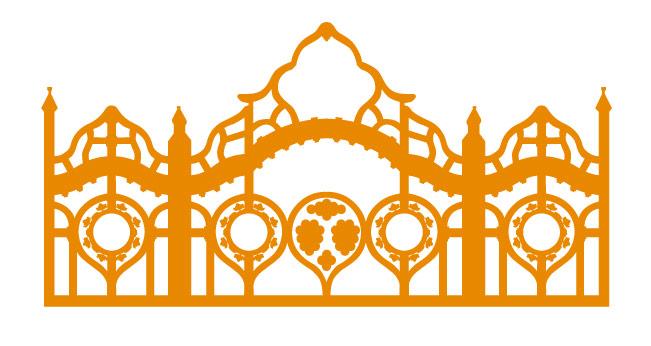 Vakok Egységes Gyógypedagógiai Módszertani Intézménye, Óvodája, Általános Iskolája, Szakiskolája, Készségfejlesztő Iskolája, Fejlesztő Nevelés-Oktatást Végző Iskolája, Kollégiuma és GyermekotthonaHelyi tanterv                                                                       Átdolgozta: dr. Lakatosné Nagy BrigittaTERMÉSZETTUDOMÁNYA műveltségterület középpontjában a természet és az azt megismerő ember áll. A természettudományos műveltség kialakításának alapja a természettel való közvetlen, megértő és szeretetteljes kapcsolat. A tanulók a tantárgy elsajátítása során megismerkednek a természeti és technikai környezettel. A kerettanterv figyelembe veszi az enyhe értelmi fogyatékos tanulók megismerési sajátosságait, ezért az olyan tanulási helyzetek kialakítására helyezi a hangsúlyt, amelyben az aktív tevékenység, a közvetlen tapasztalatszerzés, a cselekvések sokasága, a konkrét gyakorlati vonatkozások értelmezése szerepel. A tanulási folyamatban az érzékelésre, az észlelésre, a személyes élményekre, felfedezésekre építve jut el a tanuló a bonyolultabb gondolkodási műveletig, az elemi problémamegoldásig. A műveltségi anyag elsajátításában központi helyet kap a sokféle tanulási környezet, így a gyűjtőmunka a természetben, terepséta, terepgyakorlatok, kirándulások. A környezet, a természet, az emberi kapcsolatok megismerése nyomán fejlődik és alakul ki a tanulók tudatos természetszerető- és védő magatartása, kapcsolatteremtő képessége. A tanterv elsajátítása során már az első évfolyamtól kezdve tudatosan formálja környezetvédő attitűdjüket, környezetkímélő magatartásukat, és ez a magatartás a későbbi életvitelüket meghatározó erkölcsi alapelvvé válik. A természettudományi műveltség az egyén és a társadalom számára meghatározó jelentőségű. Az egészség tudatos megőrzése, a természeti és a technikai, az épített környezet felelős, fenntartható átalakítása, természettudományos kutatások és azok eredményeinek alkalmazása nélkül elképzelhetetlen. Az enyhe értelmi fogyatékos tanulóknak az ismeretelsajátítási folyamat során olyan tudásrendszerek alapjait kell kiépíteniük, amely alkalmas a mindennapi tevékenységben való felhasználásra. A tanulók ismeretelsajátításában a természeti környezeti világ elemi megismerésének lehetősége tűzhető ki célul. A folyamat során kiemelt figyelmet kell fordítani a kapcsolatrendszerek feltárására, az élő és élettelen természet szoros kölcsönhatásaira, az ember és természet összetartozására, egymásrautaltságára, az ember természetben betöltött helyének és szerepének felismerésére. A tanterv olyan jelenségekkel is foglalkozik, amelyek befolyásolják az egyén és a közösség életét, és hatással vannak a jövő alakulására. Ezek az egészségmegőrzéssel, természeti forrásokkal összefüggő problémák. Ezeknek feltárása, megértése hangsúlyos az enyhe értelmi fogyatékos tanulóknál is. Az enyhe értelmi fogyatékos látássérült tanulók esetében kiemelt cél az életkoruknak és fejlettségüknek megfelelő korszerű tudások elsajátítása, a fogalmak folyamatos érlelése, pontosítása. Az önálló ismeretszerzés képességének fejlesztése aktív tevékenységek során, folyamatos gyűjtőmunkával, pozitív megerősítéssel és következetes segítségadással történik. A tanulói aktivitás és tevékenységközpontúság érdekében szükséges a vizsgáló munkaeszközök, kísérleti eszközök, egyéni igényekhez igazított taneszközök alkalmazására. A tanterv célja a tájhoz, a hazához, a közösséghez tartozás örömének, felelősségének és érzelmi biztonságának kialakítása közben a térbeli és időbeli tájékozódó képesség fejlesztése. A kognitív képesség, a megismerő képesség fejlesztése, a megismerési módszerek elsajátítása, tapasztalatok szerzése közben, értelmezéssel, pontosítással kísérve történik. A kommunikációs képesség fejlesztésében a szókincsbővítés, a fogalmak értelmezése, a beszédprodukció kerül a középpontba. Az érdeklődés, a nyitottság, a kíváncsiság felkeltésének és tartósságának fokozásával megvalósítható a cselekvési képesség gazdagítása, az önkifejezési formák erősítése, a szociális képességek fejlesztése, együttműködés a feladatokban, kapcsolatteremtés és együttműködési szokások kialakítása, a társak segítése. A Természettudomány és földrajz műveltségterület fejlesztési feladatai a Nat-ban tudásterületekre tagolódnak. A kialakított szerkezet egyrészt diszciplináris szerveződésű, másrészt támogatja az integrált szemléletet, valamint hangsúlyozza a kiemelt fejlesztési célokat. Segíti a részletes fejlesztési feladatok integrált szemléletű és célszerű megfogalmazását. Segíti a képességek, a gondolkodás fejlesztését, elemi szinten a természetismeret, a speciális technikai, gazdasági, társadalmi, etikai alkalmazások közötti kapcsolatok, összefüggések feltárását. A fejlesztendő készségek, képességek az elemi természettudományos műveltség megszerzését és gyakorlatban való alkalmazását teszik lehetővé. A tanulási tevékenységek közül kiemelt jelentőségű a megfigyelés, a közvetlen tapasztalatszerzés, vizsgálódás, aktív részvétel a kísérletekben és a kísérleti eszközök használata, a balesetmentes kísérletezés szabályainak elsajátítása. A Természettudomány és földrajz műveltségterület elősegíti, hogy a súlyos fokban látássérült tanulók minél több közvetlen tapasztalatot, állandóan bővíthető ismeretet kapjanak a természeti és társadalmi valóságról. A tanterv sokoldalú lehetőséget nyújt a megfigyelőképesség, az emlékezet fejlesztéséhez, az információszerzés korlátozottsága következtében hiányos fogalmaik tartalmi gazdagításához, tapasztalati bázisuk kiszélesítéséhez. Fontos, hogy sok konkrét érzékeltetéssel tényleges fogalmak alakuljanak ki a tanulókban. A tapintásos ismereteken túl jelentős szerepet kapnak a hangok által közvetített információk, szemléltetések.Az egyszerű, elemi földrajzi ismeretek átadása az általános és a speciális képességek fejlesztésére, a specifikumokra figyelve történik, egyben habilitációs, rehabilitációs célokat, feladatokat is hordoz. Ezek közül a legfontosabbak: a gondolkodási funkciók fejlesztése, a rövid és a hosszú távú figyelem és emlékezet fejlesztése, biztos tájékozódás megteremtése a közvetlen térben.A földrajzi ismeretek átadásánál speciális szemléltetőeszköz a domború térkép és a domború földgömb, amelyen történő tájékozódás hosszú előkészítést, sok gyakorlást igényel.Az egyes tudományterületek oktatása az integrált természettudomány tantárgy keretében, az 5-6. évfolyamon általánosabb formában, a 7-8. évfolyamon az egyes tudományterületek markánsabb elhatárolásával valósul meg. 5–6. évfolyamA tantárgy tanítása során a következő nevelési célokat valósítjuk meg: szabályokhoz való rugalmas alkalmazkodás képességének fejlesztése, a feladattudat erősítése. A megismert történelmi, kulturális és természeti értékeink alapján a nemzeti összetartozás érzésének erősítése. Éntudat és énkép fejlesztése. Pozitív erkölcsi tapasztalatok erősítése. Az egészséges életmódra való tudatos törekvés technikáinak elsajátítása. A mozgás és az egészséges életmód kapcsolatának felismerése. A szociális érzékenység fejlesztése, az együttérző, segítő magatartás erősítése. A környezetkímélő, takarékos magatartás, a természet és az épített környezet iránti szeretet és a megóvás igénye, törekvés az önálló tanulásra, együttműködő, kooperatív, interaktív technikák alkalmazására. Kiemelt fejlesztési cél és feladat az életkorral és a sajátos nevelési igényekkel összhangban lévő, az egyén sajátosságaira és lehetőségeire építő megismerési módszerek megtanítása. A pedagógus feladata erős figyelmet fordítani arra, hogy a tanulók a periodikus változásokat, összefüggéseket megértsék, a kapcsolatokat felismerjék a növény- és állatvilág vonatkozásában, valamint az élettelen természet kapcsolatában. A tanulók számára fontos, hogy közvetlen tapasztalatokat gyűjtsenek, ezért kell lehetővé tenni a vizsgáló és kísérletező eszközök rendszeres használatát. A tanulók képessé válnak a tantárgy sajátos földrajzi ismerethordozók – domború térkép és domború földgömb – használatára, valamint az IKT-eszközök tanári segítséggel történő célszerű alkalmazására. Fejlődik kommunikációs képességük, a tananyag feldolgozása során bővül szókincsük, fejlődik szövegértésük és a feladatmegoldásokhoz kapcsolódóan értékelési helyzetekben önértékelésük, önismeretük. A matematikai kompetencia birtokában képesek számadatok összevetésére és azok elemzésére.7–8. évfolyamKÉMIAA kémiatanítás célja, hogy sajátos eszközeivel járuljon hozzá a tanulók a természetről, a környezet anyagairól, folyamatairól alkotott világképének alakításához. A tanulók érdeklődésének felkeltése a kémiai ismeretek elsajátítása iránt az egyik legfontosabb motivációs feladat. A tanulók számára fontos a tapasztalati tanulás, a tanulói tevékenység középpontba állítása, ezért a pedagógusnak fokozott figyelmet kell fordítania a kísérletekben, vizsgálódásokban való aktív részvételre úgy, hogy balesetmentes kísérletezés, a szabályok pontos betartása és fegyelmezett munkavégzés valósuljon meg. A kémia és hétköznapi életünk szoros kapcsolatának felismerését szolgálja az egészséges és káros élvezeti szerek bemutatása, az utóbbiak tudatos elutasításának céljából. A háztartási vegyszerek vizsgálatát és balesetmentes használatát gyakorolni kell.A kémia tanítása során – figyelembe véve az enyhe értelmi fogyatékos tanuló képességeit, gondolkodását –, a következő kiemelt nevelési célokat tűzzük ki: együttműködésre épülő kooperatív, interaktív tanulási technikák elsajátítása és tanulási módok alkalmazása. A mindennapi tevékenységben a környezetkímélő, takarékos magatartás általánossá válása, a természeti és épített környezet iránti szeretet és megóvása. A munka szerepének értékelése az ember életében. A szociális értékelés fejlesztése. Részvétel az iskolában, lakóhelyén, tágabb környezetben rendezett környezetvédelmi rendezvényeken, akciókban. FIZIKAA fizikai ismeretek elsajátítása során cél a korszerű fizikai személetmódra nevelés, a környezettudatos gondolkodás és cselekvés iránti nyitottság kialakítása, a gazdaság környezetkárosító hatásának és a környezetvédelmi törekvések összefüggéseinek felismertetése, a természeti, a gazdasági, valamint a társadalmi folyamatok közötti összefüggések felismertetése. Az enyhe értelmi fogyatékos tanulók képesség- és gondolkodásstruktúrájára alapozva a fejlesztés érdekében fokozott figyelmet kell fordítani arra, hogy a tanulók erősen kötődnek az érzékeléshez, az észleléshez, a közvetlen tapasztalatszerzéshez, ezért nagyon sok egyszerű kísérletre, gyakorlásra, mérésre, becslésre és ezek többszöri megismétlésére van szükség ahhoz, hogy a fizikai jelenségeket, folyamatokat megértsék, illetve az ismereteket alkalmazni tudják a mindennapi életben. A hatékony tanulási módszerek elsajátítása teszi lehetővé az egyre bővülő, önálló ismeretszerzést könyvekből, internetről és más forrásokból. BIOLÓGIAA biológia tanításának célja megismertetni a természeti, a gazdasági, valamint a társadalmi folyamatok közötti összefüggéseket, lehetővé tenni, hogy a tanulók a természettudományos jelenségek körében vizsgálódásra törekedjenek.A biológiai ismeretek elsajátítása az enyhe értelmi fogyatékos tanulók esetében azért kiemelt jelentőségű, mert mind a környezet megismeréséhez, mind az önellátó testápoló technikák elsajátításához, mind az egészségük védelmének kialakításához segítséget, tapasztalatszerzési és -megosztási lehetőséget igényelnek. Az emberi test felépítésének, működésének megismerése során tanulják meg értékelni az egészséget, törekvés alakul ki bennük annak megőrzésére, megismerik a káros szokások egészségromboló hatását. Nyitottá válnak a környezettudatos gondolkodás és cselekvés, pl. a veszélyes hulladékok kezelése iránt.A pedagógus feladata az interaktív tanulási technikák kialakításának segítése, a motivációt és az érdeklődést fenntartó tanulásszervezési eljárások alkalmazása.FÖLDRAJZA szakasz célja elfogadtatni a tanulókkal a környezetet védő, a természeti kincseket takarékosan fogyasztó, a fenntarthatóság mellett elkötelezett magatartás követését. Miközben a tantárgy tanulása során a tanulók megismerik a természeti környezetet, változásának és elemeinek kölcsönös egymásra hatásában kifejeződő törvényszerűségeket, gyakorlottá válnak a térképolvasásban. Tájékozódási lehetőséget kapnak Magyarország, Európa és a távoli kontinensek vonatkozásában is. A földrajz tantárgy elősegíti, hogy a súlyos fokban látássérült tanulók minél több közvetlen tapasztalatot, állandóan bővíthető ismeretet kapjanak a természeti és társadalmi valóságról. A tantárgy sokoldalú lehetőséget nyújt a megfigyelőképesség, az emlékezet fejlesztéséhez, az információszerzés korlátozottsága következtében hiányos fogalmaik tartalmi gazdagításához, tapasztalati bázisuk kiszélesítéséhez. Fontos, hogy sok konkrét érzékeltetéssel tényleges fogalmak alakuljanak ki a tanulókban. A tapintásos ismereteken túl jelentős szerepet kapnak a hangok által közvetített információk, szemléltetések. A földrajz tantárgy oktatásánál speciális szemléltetőeszköz a domború térkép és a domború földgömb, amelyen történő tájékozódás hosszú előkészítést, sok gyakorlást igényel.Témakör1. Anyag, energia, információJavasolt óraszám: 11 óraA témakör nevelési-fejlesztési céljaiTermészettudományosan megalapozott, tanulók által megfigyelhető tapasztalatok bővítése, alkalmazása, az érdeklődés, a kíváncsiság, a motiváció erősítése az élettelen természet anyagai és jelenségei iránt. Kommunikációs képesség, kauzális gondolkodás fejlesztése. A szociális képesség fejlesztése csoportmunka során. Aktív részvétel biztosítása a kísérletekben. Önálló megismerés, tapasztalatok rögzítése szóban, írásban, rajzban. Egyszerű információk feldolgozási képességének fejlesztése, szociális érzékenység, felelősségtudat fejlesztése, ok-okozati összefüggések felismerése. Természettudományosan megalapozott, tanulók által megfigyelhető tapasztalatok bővítése, alkalmazása, az érdeklődés, a kíváncsiság, a motiváció erősítése az élettelen természet anyagai és jelenségei iránt. Kommunikációs képesség, kauzális gondolkodás fejlesztése. A szociális képesség fejlesztése csoportmunka során. Aktív részvétel biztosítása a kísérletekben. Önálló megismerés, tapasztalatok rögzítése szóban, írásban, rajzban. Egyszerű információk feldolgozási képességének fejlesztése, szociális érzékenység, felelősségtudat fejlesztése, ok-okozati összefüggések felismerése. Fejlesztési ismeretekFejlesztési ismeretekFejlesztési tevékenységekAnyagAnyagfajták a mindennapi környezetben (fémek, fák, bőr, szövet, üveg, műanyag, kerámia, papír).Tulajdonságaik.AnyagAnyagfajták a mindennapi környezetben (fémek, fák, bőr, szövet, üveg, műanyag, kerámia, papír).Tulajdonságaik.Tulajdonságok vizsgálata.Megfigyelések előre megadott szempontok szerint, csoportosítások.Egyszerű kísérletek végzése különböző köznapi anyagokkal (alakítható, rugalmas, hajlítható, törékeny, morzsolható, faragható, olvasztható, szilárd, képlékeny, folyékony, légszerű).Halmazállapotok.Halmazállapotok.A környezet legismertebb anyagai halmazállapotának felismerése (víz, levegő, zsír, olaj). Tömegmegmaradás.Tömegmegmaradás.Egyszerű fizikai változások létrehozása.Mérések, vizsgálatok (törés, darálás, hajtogatás).Oldatok, keverékek.Oldatok, keverékek.Ételek (saláták) készítése.Italok (szörpök, teák) készítése.Alkotórészeik mérése előtte és utána.Jelenségek értelmezése segítséggel a tömegmegmaradás szempontjából.Víz a természetben.Víz a természetben.Példák gyűjtése személyes tapasztalatok alapján (eső, folyó, tó).Kölcsönhatások, erőkEgyszerű kölcsönhatások a mindennapi környezetben (mechanikai, melegítés, hűtés, mágneses vonzás, taszítás, halmazállapot-változások, térfogatváltozás (hőterjedés, hőtágulás, hőáramlás, hősugárzás), statikus, elektromasszázs, hang- és fényforrások).Kölcsönhatások, erőkEgyszerű kölcsönhatások a mindennapi környezetben (mechanikai, melegítés, hűtés, mágneses vonzás, taszítás, halmazállapot-változások, térfogatváltozás (hőterjedés, hőtágulás, hőáramlás, hősugárzás), statikus, elektromasszázs, hang- és fényforrások).A vizsgálódáshoz, méréshez szükséges eszközök használatának gyakorlása. Ok-okozati összefüggések felismerése.Jelenségek, változások felismerése, elemzése irányítással. A mágneses jelenség megfigyelése játékos kísérletekkel. EnergiaEnergiaforrások a háztartásban.Energia, energiafajták.Az elektromos energia felhasználása, szerepe a mindennapi életben (fűtés, főzés, hűtés…).Megújuló és nem megújuló energiaforrások. EnergiaEnergiaforrások a háztartásban.Energia, energiafajták.Az elektromos energia felhasználása, szerepe a mindennapi életben (fűtés, főzés, hűtés…).Megújuló és nem megújuló energiaforrások. A tapasztalatok összehasonlítása a mindennapi élet történéseivel. Egyszerű kísérletek végzése a hang, fény, anyag kapcsolatára.Az energia elemi szintű értelmezése. Energiahordozók megfigyelése (fűtőanyagok, üzemanyagok, tápanyagok).Ábrák, képek megfigyelése, elemzése adott szempontok szerint folyamatos segítséggel.Összefüggések felfedezése. Az emberi szervezet energiaszükséglete, felhasználása (normál testsúly, mértékletesség, változatosság).Az emberi szervezet energiaszükséglete, felhasználása (normál testsúly, mértékletesség, változatosság).Élelmiszerek tájékoztatójának megfigyelése.Táplálkozás, életvitel, testsúly összefüggéseinek felfedezése. InformációJelek, jelzések (közlekedési jelzőtáblák, piktogramok, katasztrófavédelmi jelzésrendszer).InformációJelek, jelzések (közlekedési jelzőtáblák, piktogramok, katasztrófavédelmi jelzésrendszer).Irányított megfigyelések a mindennapi életünket segítő, tájékoztató jelrendszerekről (élelmiszerek, háztartási vegyszerek, közlekedési jelző- és tiltó táblák, életvédő, katasztrófa-megelőző, menekülést segítő jelzések, internet piktogramok).A természet jelzései.Növények jelzései, állatok kommunikációja. A természet jelzései.Növények jelzései, állatok kommunikációja. Példák gyűjtése személyes tapasztalatok alapján (pl. hervadó növény, kiszáradt fa, kutya, macska hangjelzései).FogalmakAnyagi tulajdonság, megmunkálhatóság, kölcsönhatás, mértékegység, energiafajta, energiaforrás, információs jel, jelrendszer. Anyagi tulajdonság, megmunkálhatóság, kölcsönhatás, mértékegység, energiafajta, energiaforrás, információs jel, jelrendszer. TémakörTémakör2. Rendszerek2. RendszerekJavasolt óraszám: 28 óraA témakör nevelési-fejlesztési céljaiA témakör nevelési-fejlesztési céljaiA megismerés módszereinek alkalmazása fokozott önállósággal és tartóssággal. A térbeli, időbeli tájékozódási képességek fejlesztése. Térképhasználati ismeretek bővítése. Nemzeti tudat erősítése. A kommunikációs, együttműködési képességek fejlesztése. Az analizáló és szintetizáló gondolkodás, kauzális képesség fejlesztése. A rendszerező képesség fejlesztése. Ökológiai szemlélet alapozása, célirányos megfigyelésekre épülő tartós észlelés, rész-egész viszonyainak elemzése, összefüggések, kapcsolatrendszerek felfedezése. A megismerés módszereinek alkalmazása fokozott önállósággal és tartóssággal. A térbeli, időbeli tájékozódási képességek fejlesztése. Térképhasználati ismeretek bővítése. Nemzeti tudat erősítése. A kommunikációs, együttműködési képességek fejlesztése. Az analizáló és szintetizáló gondolkodás, kauzális képesség fejlesztése. A rendszerező képesség fejlesztése. Ökológiai szemlélet alapozása, célirányos megfigyelésekre épülő tartós észlelés, rész-egész viszonyainak elemzése, összefüggések, kapcsolatrendszerek felfedezése. A megismerés módszereinek alkalmazása fokozott önállósággal és tartóssággal. A térbeli, időbeli tájékozódási képességek fejlesztése. Térképhasználati ismeretek bővítése. Nemzeti tudat erősítése. A kommunikációs, együttműködési képességek fejlesztése. Az analizáló és szintetizáló gondolkodás, kauzális képesség fejlesztése. A rendszerező képesség fejlesztése. Ökológiai szemlélet alapozása, célirányos megfigyelésekre épülő tartós észlelés, rész-egész viszonyainak elemzése, összefüggések, kapcsolatrendszerek felfedezése. Fejlesztési ismeretekFejlesztési ismeretekFejlesztési ismeretekFejlesztési tevékenységekFejlesztési tevékenységekTér és időTájékozódás a lakóhelyen és környékén, hely, irány, távolságok meghatározása.Domború térkép, földgömb.Világtájak a valóságban és a térképen. A térkép tájolása. Iránytű.Alaprajz, térképvázlat, domború térkép.Hazánk domború térképe.Domborzati viszonyokat jelölő jelek.Vizek ábrázolása a domború térképen.Ciklusok a természetben (napszakok, évszakok, az élővilág változásai ennek megfelelően).Az időmérés lehetőségei, eszközei (óra, perc, másodperc).Időjárás.Mozgás és idő összefüggése.Tér és időTájékozódás a lakóhelyen és környékén, hely, irány, távolságok meghatározása.Domború térkép, földgömb.Világtájak a valóságban és a térképen. A térkép tájolása. Iránytű.Alaprajz, térképvázlat, domború térkép.Hazánk domború térképe.Domborzati viszonyokat jelölő jelek.Vizek ábrázolása a domború térképen.Ciklusok a természetben (napszakok, évszakok, az élővilág változásai ennek megfelelően).Az időmérés lehetőségei, eszközei (óra, perc, másodperc).Időjárás.Mozgás és idő összefüggése.Tér és időTájékozódás a lakóhelyen és környékén, hely, irány, távolságok meghatározása.Domború térkép, földgömb.Világtájak a valóságban és a térképen. A térkép tájolása. Iránytű.Alaprajz, térképvázlat, domború térkép.Hazánk domború térképe.Domborzati viszonyokat jelölő jelek.Vizek ábrázolása a domború térképen.Ciklusok a természetben (napszakok, évszakok, az élővilág változásai ennek megfelelően).Az időmérés lehetőségei, eszközei (óra, perc, másodperc).Időjárás.Mozgás és idő összefüggése.Tájékozódási gyakorlatok a lakóhelyen és környékén, az épített és természetes környezetben.Az iránytű használatának gyakorlása segítséggel. Felszíni formák és világtájak ráismerési szinten.A látott, tapasztalt valóság ábrázolása homokasztalon, terepasztalon. Vizsgálódáshoz, méréshez szükséges eszközök (óra, hőmérő) használatának gyakorlása. Az időjárás elemeinek figyelemmel kísérése napszaknak és az adott évszaknak megfelelően.Időjárás-jelentések értelmezése. Időjárási naptár készítése. Hőmérsékletmérések. Napi és évi változások figyelemmel kísérése, rögzítése. A napszakok és a Nap állásának megfigyelése, összekapcsolása. (A Hold változásainak megfigyelése.)Tájékozódási gyakorlatok a lakóhelyen és környékén, az épített és természetes környezetben.Az iránytű használatának gyakorlása segítséggel. Felszíni formák és világtájak ráismerési szinten.A látott, tapasztalt valóság ábrázolása homokasztalon, terepasztalon. Vizsgálódáshoz, méréshez szükséges eszközök (óra, hőmérő) használatának gyakorlása. Az időjárás elemeinek figyelemmel kísérése napszaknak és az adott évszaknak megfelelően.Időjárás-jelentések értelmezése. Időjárási naptár készítése. Hőmérsékletmérések. Napi és évi változások figyelemmel kísérése, rögzítése. A napszakok és a Nap állásának megfigyelése, összekapcsolása. (A Hold változásainak megfigyelése.)Rendszer, a rendszer és környezeteTermészeti és mesterséges technikai és épített rendszerek környezetünkben.Természetes táj, mesterséges környezet.Élőlény és élőhelye, lakóház és közmű kapcsolatai.Rendszerek egymásba ágyazódása (szoba-ház, város-ország).Rendszer, a rendszer és környezeteTermészeti és mesterséges technikai és épített rendszerek környezetünkben.Természetes táj, mesterséges környezet.Élőlény és élőhelye, lakóház és közmű kapcsolatai.Rendszerek egymásba ágyazódása (szoba-ház, város-ország).Rendszer, a rendszer és környezeteTermészeti és mesterséges technikai és épített rendszerek környezetünkben.Természetes táj, mesterséges környezet.Élőlény és élőhelye, lakóház és közmű kapcsolatai.Rendszerek egymásba ágyazódása (szoba-ház, város-ország).Séták, kirándulások során irányított megfigyelések.A tapasztalatok megbeszélése, vázlatok készítése. Megfigyelések végzése, részvétel csoportmunkában (építőjátékok, legózás, terepasztal berendezése stb. során).Séták, kirándulások során irányított megfigyelések.A tapasztalatok megbeszélése, vázlatok készítése. Megfigyelések végzése, részvétel csoportmunkában (építőjátékok, legózás, terepasztal berendezése stb. során).Mezőgazdasági kultúrák (főbb kultúrnövényeink, tenyésztett állatok)Élőlények a ház körül. Rendszer részei, ház részei, ország részei, élőlények részei.Mezőgazdasági kultúrák (főbb kultúrnövényeink, tenyésztett állatok)Élőlények a ház körül. Rendszer részei, ház részei, ország részei, élőlények részei.Mezőgazdasági kultúrák (főbb kultúrnövényeink, tenyésztett állatok)Élőlények a ház körül. Rendszer részei, ház részei, ország részei, élőlények részei.A gazdaságok hatékony működésének megfigyelése természetes környezetben, tanulmányi séták alkalmával. Múzeumlátogatás, rövid beszámoló készítése a látottakról.Összefüggések keresése, feltárása, a növénytermesztés, állattenyésztés között (komposztálás, trágyázás, állatok etetése, silózás, széna, szalma).A rovarkártevőket pusztító hasznos állatok (énekesmadarak, sün, vakondok), és a biológiai növényvédelem összefüggéseinek felfedezése. A kölcsönös egymásrautaltság felismerése konkrét példákban.Az okos gazdálkodás és a fenntartható fejlődés összefüggésének felismerése. A gazdaságok hatékony működésének megfigyelése természetes környezetben, tanulmányi séták alkalmával. Múzeumlátogatás, rövid beszámoló készítése a látottakról.Összefüggések keresése, feltárása, a növénytermesztés, állattenyésztés között (komposztálás, trágyázás, állatok etetése, silózás, széna, szalma).A rovarkártevőket pusztító hasznos állatok (énekesmadarak, sün, vakondok), és a biológiai növényvédelem összefüggéseinek felfedezése. A kölcsönös egymásrautaltság felismerése konkrét példákban.Az okos gazdálkodás és a fenntartható fejlődés összefüggésének felismerése. Szerveződési szintek, hálózatokHálózatok a természetben és a mesterséges környezetben.Táplálék, energiaellátás, úthálózat.Élőlény és élőhely, a lakóház és a közműellátás.Szerveződési szintek, hálózatokHálózatok a természetben és a mesterséges környezetben.Táplálék, energiaellátás, úthálózat.Élőlény és élőhely, a lakóház és a közműellátás.Szerveződési szintek, hálózatokHálózatok a természetben és a mesterséges környezetben.Táplálék, energiaellátás, úthálózat.Élőlény és élőhely, a lakóház és a közműellátás.Példák gyűjtése egy-egy élőhely táplálékláncaira és táplálékpiramisára. Példák gyűjtése egy-egy élőhely táplálékláncaira és táplálékpiramisára. FogalmakTérkép, iránytű, felszíni forma, vizek, térképjel, időmérés, időjárási naptár, időjárás-jelentés, természeti és mesterséges környezet, hálózat, rendszer. Térkép, iránytű, felszíni forma, vizek, térképjel, időmérés, időjárási naptár, időjárás-jelentés, természeti és mesterséges környezet, hálózat, rendszer. Térkép, iránytű, felszíni forma, vizek, térképjel, időmérés, időjárási naptár, időjárás-jelentés, természeti és mesterséges környezet, hálózat, rendszer. Térkép, iránytű, felszíni forma, vizek, térképjel, időmérés, időjárási naptár, időjárás-jelentés, természeti és mesterséges környezet, hálózat, rendszer. TémakörTémakör3. Felépítés és működés kapcsolata3. Felépítés és működés kapcsolataJavasolt óraszám: 20 óraA témakör nevelési-fejlesztési céljaiA témakör nevelési-fejlesztési céljaiTermészettudományosan megalapozott megismerési, tapasztalatszerzési folyamatok elsajátítása. A megtartó emlékezet, kommunikációs, koncentrációs képesség fejlesztése. Kauzális gondolkodás fejlesztése, aktív részvétel vizsgálatokban, kísérletekben, önálló és csoportos munkában, helyes tanulási szokások, feladattudat elmélyítése, szabályok betartása. Az élővilág rendszerezése, ismeretek szerzése az életközösségekről és összetevőikről. Összefüggések elemi szintű megismerése, összefüggések felfedezése, környezettudatos attitűd formálása, ökológiai szemlélet alapozása, felelősségtudat fejlesztése, környezetszeretetre nevelés, kritikai érzék fejlesztése, fogalomalkotó gondolkodás fejlesztése. Természettudományosan megalapozott megismerési, tapasztalatszerzési folyamatok elsajátítása. A megtartó emlékezet, kommunikációs, koncentrációs képesség fejlesztése. Kauzális gondolkodás fejlesztése, aktív részvétel vizsgálatokban, kísérletekben, önálló és csoportos munkában, helyes tanulási szokások, feladattudat elmélyítése, szabályok betartása. Az élővilág rendszerezése, ismeretek szerzése az életközösségekről és összetevőikről. Összefüggések elemi szintű megismerése, összefüggések felfedezése, környezettudatos attitűd formálása, ökológiai szemlélet alapozása, felelősségtudat fejlesztése, környezetszeretetre nevelés, kritikai érzék fejlesztése, fogalomalkotó gondolkodás fejlesztése. Természettudományosan megalapozott megismerési, tapasztalatszerzési folyamatok elsajátítása. A megtartó emlékezet, kommunikációs, koncentrációs képesség fejlesztése. Kauzális gondolkodás fejlesztése, aktív részvétel vizsgálatokban, kísérletekben, önálló és csoportos munkában, helyes tanulási szokások, feladattudat elmélyítése, szabályok betartása. Az élővilág rendszerezése, ismeretek szerzése az életközösségekről és összetevőikről. Összefüggések elemi szintű megismerése, összefüggések felfedezése, környezettudatos attitűd formálása, ökológiai szemlélet alapozása, felelősségtudat fejlesztése, környezetszeretetre nevelés, kritikai érzék fejlesztése, fogalomalkotó gondolkodás fejlesztése. Fejlesztési ismeretekFejlesztési ismeretekFejlesztési ismeretekFejlesztési tevékenységekFejlesztési tevékenységekÉlőlényekA virágos növények testfelépítése, életfeltételei (víz, levegő, talaj, napfény, hőmérséklet).Fás- és lágyszárú növények (szilva, szőlő).Szobanövények, kerti növények gondozása.Ehető és mérgező gombák (testfelépítés, tápanyagfelvétel, szaporodás).Az állatok általános testfelépítése (egy gerinces és egy gerinctelen testfelépítés összehasonlítása /pl. házi és ház körül élő állatok/).Az állatok életfeltételei (élőhelyi feltételek, táplálék, víz).Az állatok életmódjának főbb jellemzői (aktív mozgás, táplálkozás, szaporodás, utódgondozás, viselkedés). Testfelépítés, testalkat, életmód kapcsolata (ragadozók, patások, halak, madarak).A testalkat változatossága.ÉlőlényekA virágos növények testfelépítése, életfeltételei (víz, levegő, talaj, napfény, hőmérséklet).Fás- és lágyszárú növények (szilva, szőlő).Szobanövények, kerti növények gondozása.Ehető és mérgező gombák (testfelépítés, tápanyagfelvétel, szaporodás).Az állatok általános testfelépítése (egy gerinces és egy gerinctelen testfelépítés összehasonlítása /pl. házi és ház körül élő állatok/).Az állatok életfeltételei (élőhelyi feltételek, táplálék, víz).Az állatok életmódjának főbb jellemzői (aktív mozgás, táplálkozás, szaporodás, utódgondozás, viselkedés). Testfelépítés, testalkat, életmód kapcsolata (ragadozók, patások, halak, madarak).A testalkat változatossága.ÉlőlényekA virágos növények testfelépítése, életfeltételei (víz, levegő, talaj, napfény, hőmérséklet).Fás- és lágyszárú növények (szilva, szőlő).Szobanövények, kerti növények gondozása.Ehető és mérgező gombák (testfelépítés, tápanyagfelvétel, szaporodás).Az állatok általános testfelépítése (egy gerinces és egy gerinctelen testfelépítés összehasonlítása /pl. házi és ház körül élő állatok/).Az állatok életfeltételei (élőhelyi feltételek, táplálék, víz).Az állatok életmódjának főbb jellemzői (aktív mozgás, táplálkozás, szaporodás, utódgondozás, viselkedés). Testfelépítés, testalkat, életmód kapcsolata (ragadozók, patások, halak, madarak).A testalkat változatossága.Egy-egy virágos növény részeinek, testfelépítésének vizsgálata (tulipán, petúnia). Nagyító használata.Rajzos vázlatok készítése.Kísérletek növényekkel (életfeltételek biztosítása, megvonása), elgondolások, következtetések.A növénygondozás alapszabályai, egy választott növény gondozása.Naplóvezetés.A gombák testfelépítésének, életfeltételeinek vizsgálata.Gombák és növények összehasonlítása irányított megfigyeléssel.Hasonlóságok és különbségek felfedezése. A gombafogyasztás szabályai! Néhány gerinces és gerinctelen állat testfelépítésének megfigyelése, vizsgálata.Csoportosítások megadott szempontok szerint.Jeles napok (Állatok világnapja, Madarak és fák napja). Tablók, rajzok készítése.Képek, filmek, állatkerti látogatások, kirándulások tapasztalatai alapján a fajok sokféleségének érzékelése.Egy-egy virágos növény részeinek, testfelépítésének vizsgálata (tulipán, petúnia). Nagyító használata.Rajzos vázlatok készítése.Kísérletek növényekkel (életfeltételek biztosítása, megvonása), elgondolások, következtetések.A növénygondozás alapszabályai, egy választott növény gondozása.Naplóvezetés.A gombák testfelépítésének, életfeltételeinek vizsgálata.Gombák és növények összehasonlítása irányított megfigyeléssel.Hasonlóságok és különbségek felfedezése. A gombafogyasztás szabályai! Néhány gerinces és gerinctelen állat testfelépítésének megfigyelése, vizsgálata.Csoportosítások megadott szempontok szerint.Jeles napok (Állatok világnapja, Madarak és fák napja). Tablók, rajzok készítése.Képek, filmek, állatkerti látogatások, kirándulások tapasztalatai alapján a fajok sokféleségének érzékelése.ÉletközösségekÉletközösségek a lakókörnyezetben vagy egy közeli természetes élőhelyen.Természetvédelem, természeti értékek megőrzésének lehetőségei.ÉletközösségekÉletközösségek a lakókörnyezetben vagy egy közeli természetes élőhelyen.Természetvédelem, természeti értékek megőrzésének lehetőségei.ÉletközösségekÉletközösségek a lakókörnyezetben vagy egy közeli természetes élőhelyen.Természetvédelem, természeti értékek megőrzésének lehetőségei.Hazai mezők, rétek, erdőségek, vizek, vízpartok legjellemzőbb élőlényeinek megfigyelése.Kirándulások, filmek, képek segítségével az élőlények és élettelen összetevők közötti kapcsolatrendszerek felfedezése. Hazai mezők, rétek, erdőségek, vizek, vízpartok legjellemzőbb élőlényeinek megfigyelése.Kirándulások, filmek, képek segítségével az élőlények és élettelen összetevők közötti kapcsolatrendszerek felfedezése. Az élővilág rendszerezéseLegjellegzetesebb élőlénycsoportok. Gombák, növények, állatok.A hierarchikus rendszerek megismerése (gerinces, gerinctelen, emlős…).Az élővilág rendszerezéseLegjellegzetesebb élőlénycsoportok. Gombák, növények, állatok.A hierarchikus rendszerek megismerése (gerinces, gerinctelen, emlős…).Az élővilág rendszerezéseLegjellegzetesebb élőlénycsoportok. Gombák, növények, állatok.A hierarchikus rendszerek megismerése (gerinces, gerinctelen, emlős…).Példák gyűjtése, rendszerezés, konkretizálás, általánosítás, megkülönböztetés, azonosítás.Példák gyűjtése, rendszerezés, konkretizálás, általánosítás, megkülönböztetés, azonosítás.Föld, Nap, NaprendszerBolygórendszerünk, bolygók megnevezése.A Föld tengelyforgása, keringése a Nap körül.Időjárás, éghajlati övek, évszakok.A napsugárzás jelentősége.Föld, Nap, NaprendszerBolygórendszerünk, bolygók megnevezése.A Föld tengelyforgása, keringése a Nap körül.Időjárás, éghajlati övek, évszakok.A napsugárzás jelentősége.Föld, Nap, NaprendszerBolygórendszerünk, bolygók megnevezése.A Föld tengelyforgása, keringése a Nap körül.Időjárás, éghajlati övek, évszakok.A napsugárzás jelentősége.A Nap, Föld, Hold kölcsönhatásainak elemi szintű megismerése.Látogatás a Planetáriumba.A Nap, Föld, Hold kölcsönhatásainak elemi szintű megismerése.Látogatás a Planetáriumba.Kulcsfogalmak/ fogalmakVirágos növény, állatcsoport, erdő, mező, víz, vízparti életközösség, időjárás. Virágos növény, állatcsoport, erdő, mező, víz, vízparti életközösség, időjárás. Virágos növény, állatcsoport, erdő, mező, víz, vízparti életközösség, időjárás. Virágos növény, állatcsoport, erdő, mező, víz, vízparti életközösség, időjárás. TémakörTémakör4. Állandóság, változás4. Állandóság, változásJavasolt óraszám: 28 óraA témakör nevelési-fejlesztési céljaiA témakör nevelési-fejlesztési céljaiTermészettudományos ismeretszerzési képesség fejlesztése. Az önálló ismeretszerzési képesség fejlesztése. Tapasztalatok, eredmények megfogalmazása szóban, rögzítése írásban, rajzban, kommunikációs képesség fejlesztése. Aktív részvétel vizsgálatokban, mérésekben, kísérletezésekben. Kooperatív technikák alkalmazása. Az élettelen természetben bekövetkező fizikai, kémiai, biológiai változások ismereteinek bővítése. Algoritmikus gondolkodás fejlesztése, technikai készség és kreatív képesség fejlesztése, a természet iránti pozitív attitűd erősítése. Természettudományos ismeretszerzési képesség fejlesztése. Az önálló ismeretszerzési képesség fejlesztése. Tapasztalatok, eredmények megfogalmazása szóban, rögzítése írásban, rajzban, kommunikációs képesség fejlesztése. Aktív részvétel vizsgálatokban, mérésekben, kísérletezésekben. Kooperatív technikák alkalmazása. Az élettelen természetben bekövetkező fizikai, kémiai, biológiai változások ismereteinek bővítése. Algoritmikus gondolkodás fejlesztése, technikai készség és kreatív képesség fejlesztése, a természet iránti pozitív attitűd erősítése. Természettudományos ismeretszerzési képesség fejlesztése. Az önálló ismeretszerzési képesség fejlesztése. Tapasztalatok, eredmények megfogalmazása szóban, rögzítése írásban, rajzban, kommunikációs képesség fejlesztése. Aktív részvétel vizsgálatokban, mérésekben, kísérletezésekben. Kooperatív technikák alkalmazása. Az élettelen természetben bekövetkező fizikai, kémiai, biológiai változások ismereteinek bővítése. Algoritmikus gondolkodás fejlesztése, technikai készség és kreatív képesség fejlesztése, a természet iránti pozitív attitűd erősítése. Fejlesztési ismeretekFejlesztési ismeretekFejlesztési ismeretekFejlesztési tevékenységekFejlesztési tevékenységekÁllapotAnyagok és testek minőségi és mennyiségi tulajdonságai.ÁllapotAnyagok és testek minőségi és mennyiségi tulajdonságai.ÁllapotAnyagok és testek minőségi és mennyiségi tulajdonságai.Anyagok, testek érzékelhető tulajdonságainak megfigyelése, felismerése, megnevezése, összehasonlítása. Egyszerű, mindennapi életben használható mérőeszközök alkalmazása. Összehasonlítások végzése (hosszúság, tömeg, űrtartalom, hőmérséklet). Mérések gyakorlása.A gyakran használt mértékegységek fokozatos megismerése (kg, l, m, cm, °C). Anyagok, testek érzékelhető tulajdonságainak megfigyelése, felismerése, megnevezése, összehasonlítása. Egyszerű, mindennapi életben használható mérőeszközök alkalmazása. Összehasonlítások végzése (hosszúság, tömeg, űrtartalom, hőmérséklet). Mérések gyakorlása.A gyakran használt mértékegységek fokozatos megismerése (kg, l, m, cm, °C). VáltozásVáltozások környezetünkben Természeti változások: víz halmazállapot-változásai, kőzetek mállása, aprózódása.Technikai változások: darabolás, darálás, faragás.VáltozásVáltozások környezetünkben Természeti változások: víz halmazállapot-változásai, kőzetek mállása, aprózódása.Technikai változások: darabolás, darálás, faragás.VáltozásVáltozások környezetünkben Természeti változások: víz halmazállapot-változásai, kőzetek mállása, aprózódása.Technikai változások: darabolás, darálás, faragás.Példák gyűjtése, csoportosítása, folyamatok megfigyelése, tapasztalatok elmondása.Példák gyűjtése, csoportosítása, folyamatok megfigyelése, tapasztalatok elmondása.Fizikai változások.Fizikai változások.Fizikai változások.Fizikai változásokra példák gyűjtése. Fizikai változásokra példák gyűjtése. Kémiai változások: égés, tűzvédelem.Kémiai változások: égés, tűzvédelem.Kémiai változások: égés, tűzvédelem.Tűz, égés, kára, haszna, kiinduló anyag és keletkezett anyagok összehasonlítása.Tűz, égés, kára, haszna, kiinduló anyag és keletkezett anyagok összehasonlítása.Biológiai változások: szaporodás, fejlődés, mozgás, táplálkozás, légzés.Biológiai változások: szaporodás, fejlődés, mozgás, táplálkozás, légzés.Biológiai változások: szaporodás, fejlődés, mozgás, táplálkozás, légzés.Tanult növények, állatok közül egy-egy példán keresztül az életjelenségek felsorolása.Változások felfedezése.Tanult növények, állatok közül egy-egy példán keresztül az életjelenségek felsorolása.Változások felfedezése.Változásokat irányító információk. Tervrajz – házépítés.Útiterv – utazás.Változásokat irányító információk. Tervrajz – házépítés.Útiterv – utazás.Változásokat irányító információk. Tervrajz – házépítés.Útiterv – utazás.Építőjátékokból, legóból házépítés. Útitervkészítés.Építőjátékokból, legóból házépítés. Útitervkészítés.Egyensúly, stabilitásEgyensúly, stabilitásEgyensúly, stabilitásEgyszerű, hétköznapi példák, játékos kísérletek segítségével a fogalom bevezetése (mérleghinta, hőmérséklet-mérések, hideg-meleg-langyos).Egyszerű, hétköznapi példák, játékos kísérletek segítségével a fogalom bevezetése (mérleghinta, hőmérséklet-mérések, hideg-meleg-langyos).Folyamat, a rendszerek történetiségeAjándékok, dísztárgyak, használati eszközök, környezetünk tárgyai.Folyamat, a rendszerek történetiségeAjándékok, dísztárgyak, használati eszközök, környezetünk tárgyai.Folyamat, a rendszerek történetiségeAjándékok, dísztárgyak, használati eszközök, környezetünk tárgyai.Elemzés, tervezés segítséggel.Kiindulási anyagokból termékek készítése, a folyamatok megbeszélése, a megmunkálás lépései, eszközei.Konkrét tevékenységek végzése, pl. origami, kenyérsütés.Elemzés, tervezés segítséggel.Kiindulási anyagokból termékek készítése, a folyamatok megbeszélése, a megmunkálás lépései, eszközei.Konkrét tevékenységek végzése, pl. origami, kenyérsütés.Újrahasznosítás.Újrahasznosítás.Újrahasznosítás.Szelektív hulladékgyűjtés gyakorlása iskolai és otthoni környezetben.Szelektív hulladékgyűjtés gyakorlása iskolai és otthoni környezetben.Az ember természetalakító tevékenységei.Az ember természetalakító tevékenységei.Az ember természetalakító tevékenységei.Példák gyűjtése, keresése az ember felszín- és tájformáló tevékenységére (külszíni fejtés, mészkőbányák, cementgyártás).Törekvés felismerése a táj eredeti arculatának visszaállítására. Példák gyűjtése, keresése az ember felszín- és tájformáló tevékenységére (külszíni fejtés, mészkőbányák, cementgyártás).Törekvés felismerése a táj eredeti arculatának visszaállítására. FogalmakMinőségi és mennyiségi tulajdonság, mérőeszköz, fizikai, kémiai, biológiai változás, termékkészítési folyamat, újrahasznosítás, információfeldolgozás. Minőségi és mennyiségi tulajdonság, mérőeszköz, fizikai, kémiai, biológiai változás, termékkészítési folyamat, újrahasznosítás, információfeldolgozás. Minőségi és mennyiségi tulajdonság, mérőeszköz, fizikai, kémiai, biológiai változás, termékkészítési folyamat, újrahasznosítás, információfeldolgozás. Minőségi és mennyiségi tulajdonság, mérőeszköz, fizikai, kémiai, biológiai változás, termékkészítési folyamat, újrahasznosítás, információfeldolgozás. TémakörTémakör5. Az ember megismerése és egészsége5. Az ember megismerése és egészségeJavasolt óraszám: 24 óraA témakör nevelési-fejlesztési céljaiA témakör nevelési-fejlesztési céljaiA megismerő képesség és az önálló tanulás képességének fejlesztése, kommunikációs képesség, a szociális képesség fejlesztése. Törekvés erősítése az egészséges táplálkozási szokások betartására. Megfelelő viselkedési formák kialakítása és betartása betegségek, fertőzések, járványos betegségek esetén, a szociális együttélés szabályainak betartása, feladat- és szabálytudat erősítése. A másság elfogadása, sérült embertársaink segítése, mérlegelő gondolkodás fejlesztése, empátiakészség fejlesztése. A megismerő képesség és az önálló tanulás képességének fejlesztése, kommunikációs képesség, a szociális képesség fejlesztése. Törekvés erősítése az egészséges táplálkozási szokások betartására. Megfelelő viselkedési formák kialakítása és betartása betegségek, fertőzések, járványos betegségek esetén, a szociális együttélés szabályainak betartása, feladat- és szabálytudat erősítése. A másság elfogadása, sérült embertársaink segítése, mérlegelő gondolkodás fejlesztése, empátiakészség fejlesztése. A megismerő képesség és az önálló tanulás képességének fejlesztése, kommunikációs képesség, a szociális képesség fejlesztése. Törekvés erősítése az egészséges táplálkozási szokások betartására. Megfelelő viselkedési formák kialakítása és betartása betegségek, fertőzések, járványos betegségek esetén, a szociális együttélés szabályainak betartása, feladat- és szabálytudat erősítése. A másság elfogadása, sérült embertársaink segítése, mérlegelő gondolkodás fejlesztése, empátiakészség fejlesztése. Fejlesztési ismeretekFejlesztési ismeretekFejlesztési ismeretekFejlesztési tevékenységekFejlesztési tevékenységekTestkép, testalkat, mozgásAz emberi test arányai, méretviszonyai, testalkat, szimmetria.Testtájak, testsúly, soványság, elhízás, a mozgás szerepe életünkben.Testkép, testalkat, mozgásAz emberi test arányai, méretviszonyai, testalkat, szimmetria.Testtájak, testsúly, soványság, elhízás, a mozgás szerepe életünkben.Testkép, testalkat, mozgásAz emberi test arányai, méretviszonyai, testalkat, szimmetria.Testtájak, testsúly, soványság, elhízás, a mozgás szerepe életünkben.A rendszeres mozgás és sport hatása és jelentőségének felismerése, összefüggés a mozgás és a normál testsúly fenntartása között. Mozgássérült társak elfogadása, segítése.A rendszeres mozgás és sport hatása és jelentőségének felismerése, összefüggés a mozgás és a normál testsúly fenntartása között. Mozgássérült társak elfogadása, segítése.ÖnfenntartásAz egészséges táplálkozás alapelvei, módjai.Tápanyagok, vitaminok. Szent-Györgyi Albert. Mennyiségi és minőségi szempontok. ÖnfenntartásAz egészséges táplálkozás alapelvei, módjai.Tápanyagok, vitaminok. Szent-Györgyi Albert. Mennyiségi és minőségi szempontok. ÖnfenntartásAz egészséges táplálkozás alapelvei, módjai.Tápanyagok, vitaminok. Szent-Györgyi Albert. Mennyiségi és minőségi szempontok. Törekvés az egészséges táplálkozás szabályainak betartására. Napi étrend összeállítása. A tudós munkájának megismerése. Információk gyűjtése, feldolgozása. Törekvés az egészséges táplálkozás szabályainak betartására. Napi étrend összeállítása. A tudós munkájának megismerése. Információk gyűjtése, feldolgozása. Személyi higiénia.Az érzékszervek védelme és tisztasága. Orvosi ellátás. Fertőző és járványos betegségek, védőoltás. Alapfokú elsősegélynyújtás. Személyi higiénia.Az érzékszervek védelme és tisztasága. Orvosi ellátás. Fertőző és járványos betegségek, védőoltás. Alapfokú elsősegélynyújtás. Személyi higiénia.Az érzékszervek védelme és tisztasága. Orvosi ellátás. Fertőző és járványos betegségek, védőoltás. Alapfokú elsősegélynyújtás. Helyes testápolás. Járványos és fertőző betegség esetén a szükséges előírások betartása. Veszélyhelyzetek felismerése otthon, az iskolában, a közlekedésben. Orvosi segítségnyújtás kérése, elfogadása, mentőhívás.Az előírások betartása. Teendők elsősegélynyújtáskor. Szituációs gyakorlatok.Plakátok, tablók elemzése, készítése. Helyes testápolás. Járványos és fertőző betegség esetén a szükséges előírások betartása. Veszélyhelyzetek felismerése otthon, az iskolában, a közlekedésben. Orvosi segítségnyújtás kérése, elfogadása, mentőhívás.Az előírások betartása. Teendők elsősegélynyújtáskor. Szituációs gyakorlatok.Plakátok, tablók elemzése, készítése. Egyedfejlődés Az emberi egyedfejlődés szakaszai. Serdülőkori változások. Egyedfejlődés Az emberi egyedfejlődés szakaszai. Serdülőkori változások. Egyedfejlődés Az emberi egyedfejlődés szakaszai. Serdülőkori változások. Felismerés és összehasonlítás jellemző jegyek alapján. A serdülőkorra jellemző tulajdonságok gyűjtése. A szülői és saját tulajdonságok közötti hasonlóság keresése. Felismerés és összehasonlítás jellemző jegyek alapján. A serdülőkorra jellemző tulajdonságok gyűjtése. A szülői és saját tulajdonságok közötti hasonlóság keresése. MagatartásMilyen vagyok, milyen szeretnék lenni.Önismeret, viselkedési normák, szabályok szerepe. Kapcsolatok társakkal és a családdal.Az iskolai élet szabályai, házirend. MagatartásMilyen vagyok, milyen szeretnék lenni.Önismeret, viselkedési normák, szabályok szerepe. Kapcsolatok társakkal és a családdal.Az iskolai élet szabályai, házirend. MagatartásMilyen vagyok, milyen szeretnék lenni.Önismeret, viselkedési normák, szabályok szerepe. Kapcsolatok társakkal és a családdal.Az iskolai élet szabályai, házirend. Közösségi viselkedési normák ismerete. Képanyagok, filmek elemzése. Szituációs játékokban az önismeret fejlesztése.Közösségi viselkedési normák ismerete. Képanyagok, filmek elemzése. Szituációs játékokban az önismeret fejlesztése.FogalmakTestméret, testalkat, tápanyag, testi és érzékszervi sérülés, járvány és fertőzés, betegség, elsősegélynyújtás, gyógyítási mód, magatartás. Testméret, testalkat, tápanyag, testi és érzékszervi sérülés, járvány és fertőzés, betegség, elsősegélynyújtás, gyógyítási mód, magatartás. Testméret, testalkat, tápanyag, testi és érzékszervi sérülés, járvány és fertőzés, betegség, elsősegélynyújtás, gyógyítási mód, magatartás. Testméret, testalkat, tápanyag, testi és érzékszervi sérülés, járvány és fertőzés, betegség, elsősegélynyújtás, gyógyítási mód, magatartás. TémakörTémakör6. Környezet, fenntarthatóság6. Környezet, fenntarthatóságJavasolt óraszám: 20 óraA témakör nevelési-fejlesztési céljaiA témakör nevelési-fejlesztési céljaiA megfigyelőképesség, az analizáló, szintetizáló képesség, a kauzális gondolkodás fejlesztése. A szóbeli és írásbeli kifejezőképesség fejlesztése, kritikai érzék fejlesztése, az ember természeti környezetéről, a környezeti rendszerek állapotáról, védelméről, fenntarthatóságáról szerzett ismeretek bővítése. Környezetvédő tevékenységek gyakorlása, információszerző képesség fejlesztése. A természetes és a kulturális értékek megbecsülése. Kauzális gondolkodás fejlesztése, kritikai érzék fejlesztése, felelősségtudat további erősítése. A megfigyelőképesség, az analizáló, szintetizáló képesség, a kauzális gondolkodás fejlesztése. A szóbeli és írásbeli kifejezőképesség fejlesztése, kritikai érzék fejlesztése, az ember természeti környezetéről, a környezeti rendszerek állapotáról, védelméről, fenntarthatóságáról szerzett ismeretek bővítése. Környezetvédő tevékenységek gyakorlása, információszerző képesség fejlesztése. A természetes és a kulturális értékek megbecsülése. Kauzális gondolkodás fejlesztése, kritikai érzék fejlesztése, felelősségtudat további erősítése. A megfigyelőképesség, az analizáló, szintetizáló képesség, a kauzális gondolkodás fejlesztése. A szóbeli és írásbeli kifejezőképesség fejlesztése, kritikai érzék fejlesztése, az ember természeti környezetéről, a környezeti rendszerek állapotáról, védelméről, fenntarthatóságáról szerzett ismeretek bővítése. Környezetvédő tevékenységek gyakorlása, információszerző képesség fejlesztése. A természetes és a kulturális értékek megbecsülése. Kauzális gondolkodás fejlesztése, kritikai érzék fejlesztése, felelősségtudat további erősítése. Fejlesztési ismeretekFejlesztési ismeretekFejlesztési ismeretekFejlesztési tevékenységekFejlesztési tevékenységekGlobális környezeti rendszerekÉletvitel és fenntarthatóság.Környezettudatos magatartás. Globális környezeti rendszerekÉletvitel és fenntarthatóság.Környezettudatos magatartás. Globális környezeti rendszerekÉletvitel és fenntarthatóság.Környezettudatos magatartás. Helyes és helytelen magatartások elemzése.Egyszerű megoldások keresése. Az egyén lehetőségei a környezet megóvásában (étkezés, szelektív hulladékgyűjtés, fűtés, csomagolás, közlekedés).Helyes és helytelen magatartások elemzése.Egyszerű megoldások keresése. Az egyén lehetőségei a környezet megóvásában (étkezés, szelektív hulladékgyűjtés, fűtés, csomagolás, közlekedés).A víz körforgása.Időjárási jelenségek, folyamatok.Táj és ember kapcsolata a Kárpát-medencében. A víz körforgása.Időjárási jelenségek, folyamatok.Táj és ember kapcsolata a Kárpát-medencében. A víz körforgása.Időjárási jelenségek, folyamatok.Táj és ember kapcsolata a Kárpát-medencében. Kirándulásokon tapasztalatok gyűjtése, lejegyzése. Kirándulásokon tapasztalatok gyűjtése, lejegyzése. Környezeti tényezőkKölcsönhatások a természetes, a mesterséges környezet és az időjárás között.Környezeti tényezőkKölcsönhatások a természetes, a mesterséges környezet és az időjárás között.Környezeti tényezőkKölcsönhatások a természetes, a mesterséges környezet és az időjárás között.Az éghajlat és az időjárás környezetre gyakorolt hatásainak megfigyelése, felismerése leírások segítségével.Megbeszélések, elemzések, rendszerezések, csoportosítások. Épületek hő- és vízszigetelésének fontossága, egyszerű bemutató kísérletek megfigyelésével, megbeszélésével.Az éghajlat és az időjárás környezetre gyakorolt hatásainak megfigyelése, felismerése leírások segítségével.Megbeszélések, elemzések, rendszerezések, csoportosítások. Épületek hő- és vízszigetelésének fontossága, egyszerű bemutató kísérletek megfigyelésével, megbeszélésével.Az élőlényekre ható élettelen környezeti tényezők.Az élőlények alkalmazkodása a környezeti tényezőkhöz, feltételekhez (levegő, víz, talaj, hőmérséklet, fényviszonyok). Az élőlényekre ható élettelen környezeti tényezők.Az élőlények alkalmazkodása a környezeti tényezőkhöz, feltételekhez (levegő, víz, talaj, hőmérséklet, fényviszonyok). Az élőlényekre ható élettelen környezeti tényezők.Az élőlények alkalmazkodása a környezeti tényezőkhöz, feltételekhez (levegő, víz, talaj, hőmérséklet, fényviszonyok). Példák gyűjtése a növények, állatok alkalmazkodásáról (növények és fényviszonyok, vízigény, hőmérséklet, állatok, téli álom, kültakaró, költözés). Példák gyűjtése a növények, állatok alkalmazkodásáról (növények és fényviszonyok, vízigény, hőmérséklet, állatok, téli álom, kültakaró, költözés). A környezeti rendszerek állapota, védelme, fenntarthatóságaA környezeti állapot és az ember egészsége.A környezetszennyezés jellemző esetei, következményei (levegő-, víz-, talajszennyezés).Az élőhelyek pusztulásának okai, következményei.Megtartás lehetőségei.Veszélyeztetett fajok védelme (túzok, parlagi sas, fekete gólya, pilisi len, magyar kökörcsin).Energiatakarékosság.Szelektív hulladékgyűjtés.A környezeti rendszerek állapota, védelme, fenntarthatóságaA környezeti állapot és az ember egészsége.A környezetszennyezés jellemző esetei, következményei (levegő-, víz-, talajszennyezés).Az élőhelyek pusztulásának okai, következményei.Megtartás lehetőségei.Veszélyeztetett fajok védelme (túzok, parlagi sas, fekete gólya, pilisi len, magyar kökörcsin).Energiatakarékosság.Szelektív hulladékgyűjtés.A környezeti rendszerek állapota, védelme, fenntarthatóságaA környezeti állapot és az ember egészsége.A környezetszennyezés jellemző esetei, következményei (levegő-, víz-, talajszennyezés).Az élőhelyek pusztulásának okai, következményei.Megtartás lehetőségei.Veszélyeztetett fajok védelme (túzok, parlagi sas, fekete gólya, pilisi len, magyar kökörcsin).Energiatakarékosság.Szelektív hulladékgyűjtés.Természetközeli és leromlott állapotú élőhelyek megfigyelése sétákon, kirándulásokon. Tapasztalatok megbeszélése, összefüggések keresése a tiszta, egészséges környezet és a szennyezett környezet hatásairól az ember egészségi állapotára. Részvétel a jeles napok alkalmával rendezett környezetvédelmi megmozdulásokon (szemétszedés).A környezetvédelmi problémák felismerése. Kirándulások, filmek segítségével tájékozódás nemzeti parkjainkról, tájvédelmi körzetekről. Könyvek és internet segítségével ismeretek gyűjtése kiemelten védett természeti értékeinkről.Természetközeli és leromlott állapotú élőhelyek megfigyelése sétákon, kirándulásokon. Tapasztalatok megbeszélése, összefüggések keresése a tiszta, egészséges környezet és a szennyezett környezet hatásairól az ember egészségi állapotára. Részvétel a jeles napok alkalmával rendezett környezetvédelmi megmozdulásokon (szemétszedés).A környezetvédelmi problémák felismerése. Kirándulások, filmek segítségével tájékozódás nemzeti parkjainkról, tájvédelmi körzetekről. Könyvek és internet segítségével ismeretek gyűjtése kiemelten védett természeti értékeinkről.A Föld szépsége, egyedisége A Kárpát-medence természeti és kulturális értékei.Hazánk nagy tájai, vizei és felszínformái, éghajlati sajátosságai.Jellegzetes növénytakarójuk, állatviláguk.A Föld szépsége, egyedisége A Kárpát-medence természeti és kulturális értékei.Hazánk nagy tájai, vizei és felszínformái, éghajlati sajátosságai.Jellegzetes növénytakarójuk, állatviláguk.A Föld szépsége, egyedisége A Kárpát-medence természeti és kulturális értékei.Hazánk nagy tájai, vizei és felszínformái, éghajlati sajátosságai.Jellegzetes növénytakarójuk, állatviláguk.Ismeretterjesztő kiadványok, filmek segítségével ismeretek bővítése, érdekességek, értékek felfedezése. A speciális, domború térkép használata, térképismeret. A földrajzi fogalmak ismerete. Ismeretterjesztő kiadványok, filmek segítségével ismeretek bővítése, érdekességek, értékek felfedezése. A speciális, domború térkép használata, térképismeret. A földrajzi fogalmak ismerete. FogalmakFenntarthatóság, időjárási jelenség, kölcsönhatás, környezetszennyeződés, veszélyeztetett faj, energiatakarékosság, szelektív hulladékgyűjtés, földrajzi fogalmak, domború térképismeret.Fenntarthatóság, időjárási jelenség, kölcsönhatás, környezetszennyeződés, veszélyeztetett faj, energiatakarékosság, szelektív hulladékgyűjtés, földrajzi fogalmak, domború térképismeret.Fenntarthatóság, időjárási jelenség, kölcsönhatás, környezetszennyeződés, veszélyeztetett faj, energiatakarékosság, szelektív hulladékgyűjtés, földrajzi fogalmak, domború térképismeret.Fenntarthatóság, időjárási jelenség, kölcsönhatás, környezetszennyeződés, veszélyeztetett faj, energiatakarékosság, szelektív hulladékgyűjtés, földrajzi fogalmak, domború térképismeret.TémakörTémakör7. Tájékozódás a földrajzi térben7. Tájékozódás a földrajzi térbenJavasolt óraszám: 10 óraA témakör nevelési-fejlesztési céljaiA témakör nevelési-fejlesztési céljaiAz ismert tér fokozatos kitágítása. A térkép és a valóság kapcsolatának felismertetése. Összehasonlítás, differenciálás, analógiás gondolkodás fejlesztése. Tájékozódás a speciális térképi ábrázolás jelrendszerének segítségével. Az ismert tér fokozatos kitágítása. A térkép és a valóság kapcsolatának felismertetése. Összehasonlítás, differenciálás, analógiás gondolkodás fejlesztése. Tájékozódás a speciális térképi ábrázolás jelrendszerének segítségével. Az ismert tér fokozatos kitágítása. A térkép és a valóság kapcsolatának felismertetése. Összehasonlítás, differenciálás, analógiás gondolkodás fejlesztése. Tájékozódás a speciális térképi ábrázolás jelrendszerének segítségével. Fejlesztési ismeretekFejlesztési ismeretekFejlesztési ismeretekFejlesztési tevékenységekFejlesztési tevékenységekA tér és ábrázolása 1.1.TéregységekSzemélyes tér. A földrajzi tér: közvetlen környezet, lakóhely, környező táj, haza.Földrészek és óceánok.A kontinensek neve, egymástól való távolsága.Térhierarchia (kis-, közép-, nagytáj; közigazgatási egységek és termelési területek, régiók).A tér és ábrázolása 1.1.TéregységekSzemélyes tér. A földrajzi tér: közvetlen környezet, lakóhely, környező táj, haza.Földrészek és óceánok.A kontinensek neve, egymástól való távolsága.Térhierarchia (kis-, közép-, nagytáj; közigazgatási egységek és termelési területek, régiók).A tér és ábrázolása 1.1.TéregységekSzemélyes tér. A földrajzi tér: közvetlen környezet, lakóhely, környező táj, haza.Földrészek és óceánok.A kontinensek neve, egymástól való távolsága.Térhierarchia (kis-, közép-, nagytáj; közigazgatási egységek és termelési területek, régiók).Tájékozódás a lakóhelyen, valamint annak szűkebb és tágabb környezetében. A földrajzi tér fogalmának kialakítása a közeli és a tágabb környezetben.Ismerkedés a domború földgömbbel. Tájékozódás a speciális földgömbön és a Föld domború természetföldrajzi térképén. Tájékozódás a lakóhelyen, valamint annak szűkebb és tágabb környezetében. A földrajzi tér fogalmának kialakítása a közeli és a tágabb környezetben.Ismerkedés a domború földgömbbel. Tájékozódás a speciális földgömbön és a Föld domború természetföldrajzi térképén. 1.2. TérábrázolásTérképi ábrázolás: égtájak iránya, jelkulcs, felirat, aránymérték.Térképfajták (pl. domborzati közigazgatási).Földrajzi fokhálózat.1.2. TérábrázolásTérképi ábrázolás: égtájak iránya, jelkulcs, felirat, aránymérték.Térképfajták (pl. domborzati közigazgatási).Földrajzi fokhálózat.1.2. TérábrázolásTérképi ábrázolás: égtájak iránya, jelkulcs, felirat, aránymérték.Térképfajták (pl. domborzati közigazgatási).Földrajzi fokhálózat.A földrajzi tartalmak ábrázolása térképen, földgömbön. Méretarány, aránymérték értelmezése.Modellalkotás terepasztalon. Elemi térképolvasás (felismerés, keresés) gyakorlása. Eligazodás speciális domborzati, közigazgatási térképen. Tanári segítséggel iránymeghatározás. Ismeretszerzés a földrajzi fokhálózat alkalmazásáról.A földrajzi tartalmak ábrázolása térképen, földgömbön. Méretarány, aránymérték értelmezése.Modellalkotás terepasztalon. Elemi térképolvasás (felismerés, keresés) gyakorlása. Eligazodás speciális domborzati, közigazgatási térképen. Tanári segítséggel iránymeghatározás. Ismeretszerzés a földrajzi fokhálózat alkalmazásáról.FogalmakSzemélyes tér. Földrajzi tér: közvetlen környezet, lakóhely, környező táj, haza. Iránymeghatározás. Térképi ábrázolás, térképjel. Térképfajta (domborzati, közigazgatási). Földrajzi fokhálózat. aránymérték. Személyes tér. Földrajzi tér: közvetlen környezet, lakóhely, környező táj, haza. Iránymeghatározás. Térképi ábrázolás, térképjel. Térképfajta (domborzati, közigazgatási). Földrajzi fokhálózat. aránymérték. Személyes tér. Földrajzi tér: közvetlen környezet, lakóhely, környező táj, haza. Iránymeghatározás. Térképi ábrázolás, térképjel. Térképfajta (domborzati, közigazgatási). Földrajzi fokhálózat. aránymérték. Személyes tér. Földrajzi tér: közvetlen környezet, lakóhely, környező táj, haza. Iránymeghatározás. Térképi ábrázolás, térképjel. Térképfajta (domborzati, közigazgatási). Földrajzi fokhálózat. aránymérték. Topográfiai ismeretekEurópa, Ázsia, Afrika, Észak- és Dél-Amerika, Ausztrália, Antarktika, Atlanti-óceán, Csendes-óceán, Indiai-óceán.Európa, Ázsia, Afrika, Észak- és Dél-Amerika, Ausztrália, Antarktika, Atlanti-óceán, Csendes-óceán, Indiai-óceán.Európa, Ázsia, Afrika, Észak- és Dél-Amerika, Ausztrália, Antarktika, Atlanti-óceán, Csendes-óceán, Indiai-óceán.Európa, Ázsia, Afrika, Észak- és Dél-Amerika, Ausztrália, Antarktika, Atlanti-óceán, Csendes-óceán, Indiai-óceán.TémakörTémakör8. Tájékozódás az időben8. Tájékozódás az időbenJavasolt óraszám: 5 óraA témakör nevelési-fejlesztési céljaiA témakör nevelési-fejlesztési céljaiTér-, időorientációs képesség fejlesztése. Jelenségek, folyamatok megfigyelése, a tapasztaltak adott szempontok szerinti rendezése. A természetföldrajzi folyamatok és a történelmi események időnagyságrendi és időtartambeli különbségeinek érzékeltetése. Tér-, időorientációs képesség fejlesztése. Jelenségek, folyamatok megfigyelése, a tapasztaltak adott szempontok szerinti rendezése. A természetföldrajzi folyamatok és a történelmi események időnagyságrendi és időtartambeli különbségeinek érzékeltetése. Tér-, időorientációs képesség fejlesztése. Jelenségek, folyamatok megfigyelése, a tapasztaltak adott szempontok szerinti rendezése. A természetföldrajzi folyamatok és a történelmi események időnagyságrendi és időtartambeli különbségeinek érzékeltetése. Fejlesztési ismeretekFejlesztési ismeretekFejlesztési ismeretekFejlesztési tevékenységekFejlesztési tevékenységekAz idő2.1. IdőegységekA napi, az évi, a történeti és a földtörténeti időegységek.Földrajzi-környezeti folyamatok időbeli nagyságrendje, időtartama példák alapján.Az idő2.1. IdőegységekA napi, az évi, a történeti és a földtörténeti időegységek.Földrajzi-környezeti folyamatok időbeli nagyságrendje, időtartama példák alapján.Az idő2.1. IdőegységekA napi, az évi, a történeti és a földtörténeti időegységek.Földrajzi-környezeti folyamatok időbeli nagyságrendje, időtartama példák alapján.Időnagyságrendi és időtartambeli különbségeinek összehasonlító tapasztalása – időszalag készítése, lejárása, hosszúságának mozgásos érzékelése.Jelenségek (pl. a Föld mozgásaihoz kötődő változások) szabályszerű ismétlődésének felismerése. A rövidebb távú természeti, társadalmi és környezeti folyamatok áttekintése hazai konkrét példák alapján – periodikusan bekövetkező jelenségek, váltakozó folyamatok felismerése.Időnagyságrendi és időtartambeli különbségeinek összehasonlító tapasztalása – időszalag készítése, lejárása, hosszúságának mozgásos érzékelése.Jelenségek (pl. a Föld mozgásaihoz kötődő változások) szabályszerű ismétlődésének felismerése. A rövidebb távú természeti, társadalmi és környezeti folyamatok áttekintése hazai konkrét példák alapján – periodikusan bekövetkező jelenségek, váltakozó folyamatok felismerése.2.2. IdőrendFöldrajzi-környezeti folyamatok, földtörténeti események időrendje regionális példák alapján.2.2. IdőrendFöldrajzi-környezeti folyamatok, földtörténeti események időrendje regionális példák alapján.2.2. IdőrendFöldrajzi-környezeti folyamatok, földtörténeti események időrendje regionális példák alapján.A környezeti folyamatok időrendiségének felismerése konkrét példákban. A környezeti folyamatok időrendiségének felismerése konkrét példákban. FogalmakNapi, évi, történelmi és földtörténeti időegység, tengely körüli forgás, Nap körüli keringés; évszak, napszak, váltakozás. Napi, évi, történelmi és földtörténeti időegység, tengely körüli forgás, Nap körüli keringés; évszak, napszak, váltakozás. Napi, évi, történelmi és földtörténeti időegység, tengely körüli forgás, Nap körüli keringés; évszak, napszak, váltakozás. Napi, évi, történelmi és földtörténeti időegység, tengely körüli forgás, Nap körüli keringés; évszak, napszak, váltakozás. TémakörTémakör9. Tájékozódás a környezet anyagairól és jelenségeiről9. Tájékozódás a környezet anyagairól és jelenségeirőlJavasolt óraszám: 10 óraA témakör nevelési-fejlesztési céljaiA témakör nevelési-fejlesztési céljaiA tanulók érdeklődésének felkeltése a természetben előforduló anyagok, felhasználásuk, hasznosíthatóságuk iránt. Az ismeretszerzés, tanulás során a földrajzi környezetben történő eligazodás képességének fejlesztése. A felszínformák és kialakulásuk, a hegységképződés és a lepusztulás-feltöltődés megértése. A felszín folyamatos változásának belátása. A hazai tájak életközösségeinek ökológiai szemléletű jellemzése, az élőhelyek földrajzi sajátosságainak, kapcsolatainak, folyamatos változásának felismertetése. Az időjárás és az éghajlat jelenségeinek értelmezése, konkrét Kárpát-medencei példák alapján. A nyersanyagok és energiahordozó-készletek végessége miatti takarékosság szükségességének beláttatása.Kooperatív technikák alkalmazása során az együttműködési képesség fejlesztése. A tanulók érdeklődésének felkeltése a természetben előforduló anyagok, felhasználásuk, hasznosíthatóságuk iránt. Az ismeretszerzés, tanulás során a földrajzi környezetben történő eligazodás képességének fejlesztése. A felszínformák és kialakulásuk, a hegységképződés és a lepusztulás-feltöltődés megértése. A felszín folyamatos változásának belátása. A hazai tájak életközösségeinek ökológiai szemléletű jellemzése, az élőhelyek földrajzi sajátosságainak, kapcsolatainak, folyamatos változásának felismertetése. Az időjárás és az éghajlat jelenségeinek értelmezése, konkrét Kárpát-medencei példák alapján. A nyersanyagok és energiahordozó-készletek végessége miatti takarékosság szükségességének beláttatása.Kooperatív technikák alkalmazása során az együttműködési képesség fejlesztése. A tanulók érdeklődésének felkeltése a természetben előforduló anyagok, felhasználásuk, hasznosíthatóságuk iránt. Az ismeretszerzés, tanulás során a földrajzi környezetben történő eligazodás képességének fejlesztése. A felszínformák és kialakulásuk, a hegységképződés és a lepusztulás-feltöltődés megértése. A felszín folyamatos változásának belátása. A hazai tájak életközösségeinek ökológiai szemléletű jellemzése, az élőhelyek földrajzi sajátosságainak, kapcsolatainak, folyamatos változásának felismertetése. Az időjárás és az éghajlat jelenségeinek értelmezése, konkrét Kárpát-medencei példák alapján. A nyersanyagok és energiahordozó-készletek végessége miatti takarékosság szükségességének beláttatása.Kooperatív technikák alkalmazása során az együttműködési képesség fejlesztése. Fejlesztési ismeretekFejlesztési ismeretekFejlesztési ismeretekFejlesztési tevékenységekFejlesztési tevékenységekTájékozódás a környezet anyagairól és jelenségeiről 3.1. Anyagok, anyagi rendszerekA tanulók szűkebb és tágabb környezetében előforduló ásványok és kőzetek, nyersanyagok és energiahordozók, illetve talajtípusok példái, jelentőségük a természetben, a társadalmi-gazdasági életben.Környezetet károsító anyagok és hatásaik.Tájékozódás a környezet anyagairól és jelenségeiről 3.1. Anyagok, anyagi rendszerekA tanulók szűkebb és tágabb környezetében előforduló ásványok és kőzetek, nyersanyagok és energiahordozók, illetve talajtípusok példái, jelentőségük a természetben, a társadalmi-gazdasági életben.Környezetet károsító anyagok és hatásaik.Tájékozódás a környezet anyagairól és jelenségeiről 3.1. Anyagok, anyagi rendszerekA tanulók szűkebb és tágabb környezetében előforduló ásványok és kőzetek, nyersanyagok és energiahordozók, illetve talajtípusok példái, jelentőségük a természetben, a társadalmi-gazdasági életben.Környezetet károsító anyagok és hatásaik.Érzékszervi vizsgálatok alapján egyszerű megfigyelő eszközök használatával összehasonlítások megtétele – keménység, szag. Az emberi tevékenységek által okozott környezetkárosító kölcsönhatások, folyamatok megismerése konkrét példákon: levegő-, talaj-, vízszennyezés. A háztartásban használt energiahordozók és nyersanyagok jelentőségének felismerése. Példák gyűjtése az energiatakarékos magatartás lehetőségeire. Válogatás tanári irányítással információs anyagokban és gyűjteményeikben (braille-könyv- és médiatár).Érzékszervi vizsgálatok alapján egyszerű megfigyelő eszközök használatával összehasonlítások megtétele – keménység, szag. Az emberi tevékenységek által okozott környezetkárosító kölcsönhatások, folyamatok megismerése konkrét példákon: levegő-, talaj-, vízszennyezés. A háztartásban használt energiahordozók és nyersanyagok jelentőségének felismerése. Példák gyűjtése az energiatakarékos magatartás lehetőségeire. Válogatás tanári irányítással információs anyagokban és gyűjteményeikben (braille-könyv- és médiatár).3. 2. Geoszférák Felszínformák (hegységek, síkságok kialakulása). Kiemelkedések és lepusztulások, feltöltődések. Hegységképződés. A szél, a víz, a jég felszínalakító munkája. Jellegzetes felszínformák. Időjárási-éghajlati elemek, jelenségek, légköri alapfolyamatok –felmelegedés, a víz körforgása és halmazállapot-változásai, csapadékképződés. Éghajlati elemek változásai, éghajlat-módosító tényezők, éghajlatok jellemzői, társadalmi-gazdasági hatások hazai és regionális példák alapján.A szél. A csapadék kialakulása és fajtái. A napsugárzás és a felmelegedés. A levegő hőmérséklete és változása.3. 2. Geoszférák Felszínformák (hegységek, síkságok kialakulása). Kiemelkedések és lepusztulások, feltöltődések. Hegységképződés. A szél, a víz, a jég felszínalakító munkája. Jellegzetes felszínformák. Időjárási-éghajlati elemek, jelenségek, légköri alapfolyamatok –felmelegedés, a víz körforgása és halmazállapot-változásai, csapadékképződés. Éghajlati elemek változásai, éghajlat-módosító tényezők, éghajlatok jellemzői, társadalmi-gazdasági hatások hazai és regionális példák alapján.A szél. A csapadék kialakulása és fajtái. A napsugárzás és a felmelegedés. A levegő hőmérséklete és változása.3. 2. Geoszférák Felszínformák (hegységek, síkságok kialakulása). Kiemelkedések és lepusztulások, feltöltődések. Hegységképződés. A szél, a víz, a jég felszínalakító munkája. Jellegzetes felszínformák. Időjárási-éghajlati elemek, jelenségek, légköri alapfolyamatok –felmelegedés, a víz körforgása és halmazállapot-változásai, csapadékképződés. Éghajlati elemek változásai, éghajlat-módosító tényezők, éghajlatok jellemzői, társadalmi-gazdasági hatások hazai és regionális példák alapján.A szél. A csapadék kialakulása és fajtái. A napsugárzás és a felmelegedés. A levegő hőmérséklete és változása.Információk szerzése, kezelése, csoportosítása eltérő szempontok szerint. Szövegek feldolgozása, értelmezése, magyarázata tanári irányítással.A felszín fejlődésében törvényszerűségek felismerése, következtetések levonása.A természeti környezet közvetlen fellelhető hatásainak felismerése a társadalmi-gazdasági folyamatokban (hazai példák alapján). Az időjárás elemeinek szemléletes, közvetlen tapasztalására épülő megfigyelése; szövegek értelmezése. Az időjárási elemek felismerése megfigyelések, leírások nyomán. Információk szerzése, kezelése, csoportosítása eltérő szempontok szerint. Szövegek feldolgozása, értelmezése, magyarázata tanári irányítással.A felszín fejlődésében törvényszerűségek felismerése, következtetések levonása.A természeti környezet közvetlen fellelhető hatásainak felismerése a társadalmi-gazdasági folyamatokban (hazai példák alapján). Az időjárás elemeinek szemléletes, közvetlen tapasztalására épülő megfigyelése; szövegek értelmezése. Az időjárási elemek felismerése megfigyelések, leírások nyomán. 3.3. Földrajzi övezetességVízszintes földrajzi övezetesség Forró és hideg éghajlatú tájak 3.3. Földrajzi övezetességVízszintes földrajzi övezetesség Forró és hideg éghajlatú tájak 3.3. Földrajzi övezetességVízszintes földrajzi övezetesség Forró és hideg éghajlatú tájak A vízszintes földrajzi övezetesség természeti, társadalmi-gazdasági és környezeti megnyilvánulásainak és hatásainak felfedezése. A vízszintes földrajzi övezetesség természeti, társadalmi-gazdasági és környezeti megnyilvánulásainak és hatásainak felfedezése. 3.4. ÉgitestekAz égitestek látszólagos mozgása.A Föld mozgásai és ezek következményei.3.4. ÉgitestekAz égitestek látszólagos mozgása.A Föld mozgásai és ezek következményei.3.4. ÉgitestekAz égitestek látszólagos mozgása.A Föld mozgásai és ezek következményei.FogalmakÁsvány, kőzet, energiahordozó, ipari nyersanyag, mészkő, gránit, bazalt, homok, szén, felszínforma, hegység, síkság, hegységképződés, lepusztulás, kiemelkedés, feltöltődés; Ráktérítő, Baktérítő; vízszintes földrajzi övezetesség, az égitestek látszólagos mozgása; időjárási-éghajlati elem, napsugárzás, hőmérséklet, szél, csapadék, a víz körforgása, éghajlat-módosító tényező, talajtípus, napszak, évszak, váltakozás.Ásvány, kőzet, energiahordozó, ipari nyersanyag, mészkő, gránit, bazalt, homok, szén, felszínforma, hegység, síkság, hegységképződés, lepusztulás, kiemelkedés, feltöltődés; Ráktérítő, Baktérítő; vízszintes földrajzi övezetesség, az égitestek látszólagos mozgása; időjárási-éghajlati elem, napsugárzás, hőmérséklet, szél, csapadék, a víz körforgása, éghajlat-módosító tényező, talajtípus, napszak, évszak, váltakozás.Ásvány, kőzet, energiahordozó, ipari nyersanyag, mészkő, gránit, bazalt, homok, szén, felszínforma, hegység, síkság, hegységképződés, lepusztulás, kiemelkedés, feltöltődés; Ráktérítő, Baktérítő; vízszintes földrajzi övezetesség, az égitestek látszólagos mozgása; időjárási-éghajlati elem, napsugárzás, hőmérséklet, szél, csapadék, a víz körforgása, éghajlat-módosító tényező, talajtípus, napszak, évszak, váltakozás.Ásvány, kőzet, energiahordozó, ipari nyersanyag, mészkő, gránit, bazalt, homok, szén, felszínforma, hegység, síkság, hegységképződés, lepusztulás, kiemelkedés, feltöltődés; Ráktérítő, Baktérítő; vízszintes földrajzi övezetesség, az égitestek látszólagos mozgása; időjárási-éghajlati elem, napsugárzás, hőmérséklet, szél, csapadék, a víz körforgása, éghajlat-módosító tényező, talajtípus, napszak, évszak, váltakozás.Témakör10. Tájékozódás a környezet kölcsönhatásairól – A társadalmi-gazdasági élet szerveződése és folyamataiJavasolt óraszám: 10 óraA témakör nevelési-fejlesztési céljaiElemi fogalmak kialakítása az emberek gazdasági tevékenységéről, a termelés természeti feltételeiről. Az IKT-eszközök használatának gyakoroltatása, a szerzett információk alkalmazása a tananyag feldolgozása során. Összefüggések megláttatása és megértetése egy táj, ország, kontinens természeti adottságai és gazdasága között. Együttműködési készség kialakítása, fejlesztése. Elemi fogalmak kialakítása az emberek gazdasági tevékenységéről, a termelés természeti feltételeiről. Az IKT-eszközök használatának gyakoroltatása, a szerzett információk alkalmazása a tananyag feldolgozása során. Összefüggések megláttatása és megértetése egy táj, ország, kontinens természeti adottságai és gazdasága között. Együttműködési készség kialakítása, fejlesztése. Fejlesztési ismeretekFejlesztési tevékenységekTájékozódás a környezet kölcsönhatásairól4.1. A társadalmi-gazdasági élet szerveződése.A népesség területi eloszlása, a népességszám és befolyásoló tényezői, regionális különbségek.A kulturális élet földrajzi alapjai (nyelvek, vallások).A termelés természeti feltételei, a természeti erőforrások felhasználása.A gazdasági ágazatok (mezőgazdaság, ipar, szolgáltatások), szerepük a földrészek, térségek, országok gazdasági életében. A társadalmi-gazdasági élet természeti adottságokkal való kapcsolatainak felismerése a lakóhelyről és környékéről vett példák alapján. A letelepedést lehetővé tevő környezeti természeti tényezők megfigyelése. Információgyűjtés tanári irányítással (digitális lexikonhasználat). A helyi környezet (iskola, település) természeti, társadalmi, gazdaságtörténeti, környezeti értékeinek és problémáinak felismerése közvetlen tapasztalatszerzés alapján.Számadatok összevetése.4.2. A világgazdaság szerveződése és működése.Földrészek, országok szerepe a világgazdaságban, fő termékeik.Nemzetközi gazdasági együttműködések és társadalmi-gazdasági szervezetek példái, jellemző tevékenységük.A pénzvilág működése: bevétel és kiadás, fizetőeszközök (nemzeti és közös valuták).Az életmód és a gazdálkodás változásainak bemutatása a Kárpát-medencében az eltérő jellegű földrajzi tájakról való példák alapján. Különböző információforrásokból szóbeli következtetések megfogalmazása.FogalmakNépesség, vallás, nyelv, kultúra, településtípus (tanya, falu, város), munkamegosztás, termelés, természeti erőforrás, világgazdaság, nemzetközi gazdasági együttműködés, mezőgazdaság, bányászat, ipar, szolgáltatás, fizetőeszköz, valuta, földrajzi fekvés, szállítási, kereskedelmi útvonal, felszín, éghajlat, vízrajz, gazdasági ágazat, természeti és társadalmi kölcsönhatás, környezetkárosító hatás, mezőgazdaság, erdőgazdálkodás, hegyvidék, bányakincs, kitermelés, hőerőmű, környezetszennyezés (levegőszennyezés, vízszennyezés). TémakörTémakör11. Tájékozódás a hazai földrajzi, környezeti folyamatokról11. Tájékozódás a hazai földrajzi, környezeti folyamatokrólJavasolt óraszám: 8 óraA témakör nevelési-fejlesztési céljaiA témakör nevelési-fejlesztési céljaiMagyarország nagytájai átfogó természet- és gazdaságföldrajzi jellegzetességeinek megismertetése. Múltunk jelentős alakjain, híres emberein keresztül a hazai táj ismeretén alapuló, a haza iránti pozitív érzelmek erősítése. Magyarország nagytájai átfogó természet- és gazdaságföldrajzi jellegzetességeinek megismertetése. Múltunk jelentős alakjain, híres emberein keresztül a hazai táj ismeretén alapuló, a haza iránti pozitív érzelmek erősítése. Magyarország nagytájai átfogó természet- és gazdaságföldrajzi jellegzetességeinek megismertetése. Múltunk jelentős alakjain, híres emberein keresztül a hazai táj ismeretén alapuló, a haza iránti pozitív érzelmek erősítése. Fejlesztési ismeretekFejlesztési ismeretekFejlesztési ismeretekFejlesztési tevékenységekFejlesztési tevékenységek5.1. Magyarország és a Kárpát-medence földrajzaA nemzeti kultúra és a magyarság nemzetközi híre: híres utazók, tudósok, szellemi és gazdasági termékek, történelmi, kulturális és vallási hagyományok, hungarikumok. A lakóhely, a hazai tájak, nagytájak és országrészek: természetföldrajzi jellemzői, természeti, társadalmi erőforrásai, társadalmi-gazdasági folyamatai, környezeti állapotuk.Hazánk természeti adottságai és a társadalmi-gazdasági élet kapcsolatai: közvetlen környezetünk társadalmi-gazdasági élete, a társadalmi-gazdasági élet tájanként eltérő természeti feltételei és lehetőségei, környezettől függő életmódok összehasonlítása, hagyományai, a gazdasági környezet változásai, idegenforgalmi vonzerő, gazdasági és kereskedelmi kapcsolatok, a környező tájak környezeti állapotának hatása a hazai környezetre, a problémák kezelése. A Kárpát-medence és hegységkerete mint természet- és társadalom-földrajzi egység: a medencejelleg érvénysülése a természeti adottságokon, hatás a gazdasági életben.A tájak természeti, kulturális, néprajzi, gazdaságtörténeti és környezeti értékei, átalakulása. A magyarság által lakott, országhatáron túli területek, tájak közös és egyedi vonásai. 5.1. Magyarország és a Kárpát-medence földrajzaA nemzeti kultúra és a magyarság nemzetközi híre: híres utazók, tudósok, szellemi és gazdasági termékek, történelmi, kulturális és vallási hagyományok, hungarikumok. A lakóhely, a hazai tájak, nagytájak és országrészek: természetföldrajzi jellemzői, természeti, társadalmi erőforrásai, társadalmi-gazdasági folyamatai, környezeti állapotuk.Hazánk természeti adottságai és a társadalmi-gazdasági élet kapcsolatai: közvetlen környezetünk társadalmi-gazdasági élete, a társadalmi-gazdasági élet tájanként eltérő természeti feltételei és lehetőségei, környezettől függő életmódok összehasonlítása, hagyományai, a gazdasági környezet változásai, idegenforgalmi vonzerő, gazdasági és kereskedelmi kapcsolatok, a környező tájak környezeti állapotának hatása a hazai környezetre, a problémák kezelése. A Kárpát-medence és hegységkerete mint természet- és társadalom-földrajzi egység: a medencejelleg érvénysülése a természeti adottságokon, hatás a gazdasági életben.A tájak természeti, kulturális, néprajzi, gazdaságtörténeti és környezeti értékei, átalakulása. A magyarság által lakott, országhatáron túli területek, tájak közös és egyedi vonásai. 5.1. Magyarország és a Kárpát-medence földrajzaA nemzeti kultúra és a magyarság nemzetközi híre: híres utazók, tudósok, szellemi és gazdasági termékek, történelmi, kulturális és vallási hagyományok, hungarikumok. A lakóhely, a hazai tájak, nagytájak és országrészek: természetföldrajzi jellemzői, természeti, társadalmi erőforrásai, társadalmi-gazdasági folyamatai, környezeti állapotuk.Hazánk természeti adottságai és a társadalmi-gazdasági élet kapcsolatai: közvetlen környezetünk társadalmi-gazdasági élete, a társadalmi-gazdasági élet tájanként eltérő természeti feltételei és lehetőségei, környezettől függő életmódok összehasonlítása, hagyományai, a gazdasági környezet változásai, idegenforgalmi vonzerő, gazdasági és kereskedelmi kapcsolatok, a környező tájak környezeti állapotának hatása a hazai környezetre, a problémák kezelése. A Kárpát-medence és hegységkerete mint természet- és társadalom-földrajzi egység: a medencejelleg érvénysülése a természeti adottságokon, hatás a gazdasági életben.A tájak természeti, kulturális, néprajzi, gazdaságtörténeti és környezeti értékei, átalakulása. A magyarság által lakott, országhatáron túli területek, tájak közös és egyedi vonásai. Tanári segítséggel tájékozódás Magyarország domború térképén. Magyar utazók feljegyzéseinek, útleírásainak feldolgozása. Szemelvények olvasása. Információgyűjtés tanári irányítással (digitális lexikonhasználat). Gyűjtőmunka – világraszóló felfedezések, híres magyarok. A társadalmi-gazdasági élet természeti adottságokkal való kapcsolatainak felismerése a lakóhelyről és környékéről vett példák alapján. Az életmód és a gazdálkodás változásainak bemutatása a Kárpát-medencében az eltérő jellegű földrajzi tájakról való példák alapján. A helyi környezet (iskola, település) természeti, társadalmi, gazdaságtörténeti, környezeti értékeinek és problémáinak felismerése közvetlen tapasztalatszerzés alapján.A tájak jellegzetességeinek megismerése, jellemzésük során földrajzi kifejezések használata. Tanári segítséggel tájékozódás Magyarország domború térképén. Magyar utazók feljegyzéseinek, útleírásainak feldolgozása. Szemelvények olvasása. Információgyűjtés tanári irányítással (digitális lexikonhasználat). Gyűjtőmunka – világraszóló felfedezések, híres magyarok. A társadalmi-gazdasági élet természeti adottságokkal való kapcsolatainak felismerése a lakóhelyről és környékéről vett példák alapján. Az életmód és a gazdálkodás változásainak bemutatása a Kárpát-medencében az eltérő jellegű földrajzi tájakról való példák alapján. A helyi környezet (iskola, település) természeti, társadalmi, gazdaságtörténeti, környezeti értékeinek és problémáinak felismerése közvetlen tapasztalatszerzés alapján.A tájak jellegzetességeinek megismerése, jellemzésük során földrajzi kifejezések használata. FogalmakFőváros, hungarikum, világörökség. Főváros, hungarikum, világörökség. Főváros, hungarikum, világörökség. Főváros, hungarikum, világörökség. Topográfiai ismeretekKárpát-medence, Alföld, Kisalföld, Alpokalja, Dunántúli-dombság, Dunántúli- középhegység, Északi-középhegység, Budapest, Duna, Tisza, Balaton.Kárpát-medence, Alföld, Kisalföld, Alpokalja, Dunántúli-dombság, Dunántúli- középhegység, Északi-középhegység, Budapest, Duna, Tisza, Balaton.Kárpát-medence, Alföld, Kisalföld, Alpokalja, Dunántúli-dombság, Dunántúli- középhegység, Északi-középhegység, Budapest, Duna, Tisza, Balaton.Kárpát-medence, Alföld, Kisalföld, Alpokalja, Dunántúli-dombság, Dunántúli- középhegység, Északi-középhegység, Budapest, Duna, Tisza, Balaton.TémakörTémakör12. Tájékozódás a regionális és a globális földrajzi, környezeti folyamatokról12. Tájékozódás a regionális és a globális földrajzi, környezeti folyamatokrólJavasolt óraszám: 6 óraA témakör nevelési-fejlesztési céljaiA témakör nevelési-fejlesztési céljaiAz ember környezet-átalakító tevékenységéből következett természetkárosítás problémájának megismerése. Az ember környezet-átalakító tevékenységéből következett természetkárosítás problémájának megismerése. Az ember környezet-átalakító tevékenységéből következett természetkárosítás problémájának megismerése. Fejlesztési ismeretekFejlesztési ismeretekFejlesztési ismeretekFejlesztési tevékenységekFejlesztési tevékenységek6.1. Globális problémákA helyi környezetkárosítások következményei.6.2. FenntarthatóságFogyasztási szokások változása; energiatakarékosság, hulladékkeletkezés, szelektív hulladékgyűjtés.Védett hazai és nemzetközi természeti értékek példái.6.1. Globális problémákA helyi környezetkárosítások következményei.6.2. FenntarthatóságFogyasztási szokások változása; energiatakarékosság, hulladékkeletkezés, szelektív hulladékgyűjtés.Védett hazai és nemzetközi természeti értékek példái.6.1. Globális problémákA helyi környezetkárosítások következményei.6.2. FenntarthatóságFogyasztási szokások változása; energiatakarékosság, hulladékkeletkezés, szelektív hulladékgyűjtés.Védett hazai és nemzetközi természeti értékek példái.Gyűjtőmunka: a környezetet veszélyeztető emberi tevékenységekről, következményeikről (Száhel-övezet, esőerdők pusztulása, ózonlyuk) – az összefüggések megértése. Gyűjtés hazai katasztrófákról: tiszai ciánszennyezés, vörösiszap-szennyezés. Példák gyűjtése tanári segítséggel a környezetkárosítás megakadályozásának lehetőségeiről. A környezetvédelem eszközeinek és fokozatainak megismerése.Gyűjtőmunka: a környezetet veszélyeztető emberi tevékenységekről, következményeikről (Száhel-övezet, esőerdők pusztulása, ózonlyuk) – az összefüggések megértése. Gyűjtés hazai katasztrófákról: tiszai ciánszennyezés, vörösiszap-szennyezés. Példák gyűjtése tanári segítséggel a környezetkárosítás megakadályozásának lehetőségeiről. A környezetvédelem eszközeinek és fokozatainak megismerése.FogalmakGlobális probléma, urbanizálódás, környezettudatosság, energiatakarékosság, hulladék-keletkezés, szelektív hulladékgyűjtés, biotermék, környezetkárosítás.Globális probléma, urbanizálódás, környezettudatosság, energiatakarékosság, hulladék-keletkezés, szelektív hulladékgyűjtés, biotermék, környezetkárosítás.Globális probléma, urbanizálódás, környezettudatosság, energiatakarékosság, hulladék-keletkezés, szelektív hulladékgyűjtés, biotermék, környezetkárosítás.Globális probléma, urbanizálódás, környezettudatosság, energiatakarékosság, hulladék-keletkezés, szelektív hulladékgyűjtés, biotermék, környezetkárosítás.Összegzett tanulási eredmények a két évfolyamos ciklus végéreAktív részvétel a kísérletek végzésében. Tanult és vizsgált anyagok jellemző tulajdonságainak ismerete. Kölcsönhatások, változások, folyamatok ismerete a mindennapi környezetben. Egyre önállóbb tapasztalatszerzés, a tapasztalatok megfogalmazása és lejegyzése.Ismeretek a különféle energiaforrásokról, törekvés az energiatakarékos életmódra.Környezetünkben található egyes természeti és technikai rendszerek ismerete. Életközösségek élő és élettelen összetevőinek megkülönböztetése, ismeretek az élőlények, az emberi test felépítéséről.Az egészséges életmód feltételeinek ismerete. Aktív részvétel a környezetvédő tevékenységekben. Tájékozottság a Naprendszerről, a bolygókról. Térképismeret, térképhasználat. IKT-eszközök használata.A közvetlen földrajzi térben való tájékozódáshoz szükséges topográfiai fogalmakat a tanuló felismeri a domború térképen és a domború földgömbön. Ismeri a térkép és a valóság kapcsolatát. Ismeri a Föld alakját. Megérti, hogy a térkép a valóság sajátos ábrázolása.  Tanári segítséggel tud tájékozódni egyszerű domború térkép alapján. Segítséggel képes műveletvégzésre a speciális térképen, földgömbön. Ismeri a történelmi és a földtörténeti időegységek időnagyságrendi és időtartambeli különbözőségét. A tanuló megérti, hogy a Föld története sokkal régebben kezdődött, mint az emberiségé. Tudja, hogy összefüggés van a Föld mozgásai és az időszámítás között. Tudja, hogy a felszín folyamatos változásban van. Ismeri a hegységképződési folyamatokat. A fenntartható fejlődés érdekében belátja a nyersanyagok és energiahordozó-készletek végessége miatti takarékosság szükségességét. Az energiatakarékos magatartás szükségességét megérti, követését elfogadja. Belátja az emberiség jövője, fennmaradása szempontjából fontos problémákat: ivóvízkészletek és energiaforrások biztosítása. Ismer a földrajzi környezetre kifejtett emberi hatásokat, és azokból adódó problémákat. Ismeri Magyarország nagytájainak átfogó természet- és gazdaságföldrajzi jellegzetességeit. Ismeri lakóhelye és a főváros nevezetes épületeit. Magyarország tipikus tájait szóban képes jellemezni. (A tanulók a tevékenységek végzésében és a teljesítményekben az önállóság szempontjából nagy egyéni különbségeket mutathatnak.)  TémakörTémakörAnyag, kölcsönhatás, energia, információAnyag, kölcsönhatás, energia, információJavasolt óraszám: 14 óraA témakör nevelési-fejlesztési céljaiA témakör nevelési-fejlesztési céljaiA megfigyelőképesség fejlesztése. A kommunikációs képesség, a motoros képességek, a kauzális gondolkodás, a rendszerező képesség fejlesztése. Feladattudat és szabálytudat erősítése. Aktív kísérletező attitűd. A kísérletezés szabályainak betartása. Az anyagok érzékelhető fizikai, kémiai tulajdonságainak felismerése. A periódusos rendszer legfontosabb elemeinek felismerése. Vegyszerek, élelmiszerek jelzéseinek ismerete, ok-okozati összefüggések felfedezése, hasonlóságok, különbségek felfedezése, problémafelvető képesség fejlesztése, értelmes cselekvés, a kritikai érzék fejlesztése.A megfigyelőképesség fejlesztése. A kommunikációs képesség, a motoros képességek, a kauzális gondolkodás, a rendszerező képesség fejlesztése. Feladattudat és szabálytudat erősítése. Aktív kísérletező attitűd. A kísérletezés szabályainak betartása. Az anyagok érzékelhető fizikai, kémiai tulajdonságainak felismerése. A periódusos rendszer legfontosabb elemeinek felismerése. Vegyszerek, élelmiszerek jelzéseinek ismerete, ok-okozati összefüggések felfedezése, hasonlóságok, különbségek felfedezése, problémafelvető képesség fejlesztése, értelmes cselekvés, a kritikai érzék fejlesztése.A megfigyelőképesség fejlesztése. A kommunikációs képesség, a motoros képességek, a kauzális gondolkodás, a rendszerező képesség fejlesztése. Feladattudat és szabálytudat erősítése. Aktív kísérletező attitűd. A kísérletezés szabályainak betartása. Az anyagok érzékelhető fizikai, kémiai tulajdonságainak felismerése. A periódusos rendszer legfontosabb elemeinek felismerése. Vegyszerek, élelmiszerek jelzéseinek ismerete, ok-okozati összefüggések felfedezése, hasonlóságok, különbségek felfedezése, problémafelvető képesség fejlesztése, értelmes cselekvés, a kritikai érzék fejlesztése.Fejlesztési ismeretekFejlesztési ismeretekFejlesztési ismeretekFejlesztési tevékenységekFejlesztési tevékenységekTudományMüller Ferenc, Hevesi György, Irinyi János munkássága. TudományMüller Ferenc, Hevesi György, Irinyi János munkássága. TudományMüller Ferenc, Hevesi György, Irinyi János munkássága. A tudósok munkásságának megismerése, információgyűjtés, feldolgozás. A tudósok munkásságának megismerése, információgyűjtés, feldolgozás. AnyagokBalesetmentes kísérletezés. A kísérletezés eszközei.A kísérletezés a megismerés és felfedezés tevékenysége. A tárgyak anyagának minőségi és mennyiségi jellemzői.A hétköznapi életben gyakori keverékek, vegyületek és elemek.Keverékek, oldatok. AnyagokBalesetmentes kísérletezés. A kísérletezés eszközei.A kísérletezés a megismerés és felfedezés tevékenysége. A tárgyak anyagának minőségi és mennyiségi jellemzői.A hétköznapi életben gyakori keverékek, vegyületek és elemek.Keverékek, oldatok. AnyagokBalesetmentes kísérletezés. A kísérletezés eszközei.A kísérletezés a megismerés és felfedezés tevékenysége. A tárgyak anyagának minőségi és mennyiségi jellemzői.A hétköznapi életben gyakori keverékek, vegyületek és elemek.Keverékek, oldatok. A kísérletezés eszközeinek megismerése.Balesetmentes kísérletezés szabályainak megismerése és betartása. Az anyagok vizsgálata egyszerű kísérletekkel. Elemek, keverékek, vegyületek tulajdonságainak vizsgálata.Keverékek, oldatok készítése és szétválasztása, a kiinduló és keletkezett anyagok tulajdonságainak vizsgálata. Általánosítás, analízis, szintézis.Az alkotórészek arányai és a keletkezett anyagok tulajdonságai közti összefüggés felismerése (telítetlen, telített oldatok készítése).A kísérletezés eszközeinek megismerése.Balesetmentes kísérletezés szabályainak megismerése és betartása. Az anyagok vizsgálata egyszerű kísérletekkel. Elemek, keverékek, vegyületek tulajdonságainak vizsgálata.Keverékek, oldatok készítése és szétválasztása, a kiinduló és keletkezett anyagok tulajdonságainak vizsgálata. Általánosítás, analízis, szintézis.Az alkotórészek arányai és a keletkezett anyagok tulajdonságai közti összefüggés felismerése (telítetlen, telített oldatok készítése).Vízben és zsírban oldódó anyagok. (Só, cukor, paprika, víz, zsír, olaj, benzin, aceton, körömlakk, alkohol).Vegyületek (víz, szén-dioxid, szén-monoxid, nátrium-klorid, nitrogén-klorid).Vízben és zsírban oldódó anyagok. (Só, cukor, paprika, víz, zsír, olaj, benzin, aceton, körömlakk, alkohol).Vegyületek (víz, szén-dioxid, szén-monoxid, nátrium-klorid, nitrogén-klorid).Vízben és zsírban oldódó anyagok. (Só, cukor, paprika, víz, zsír, olaj, benzin, aceton, körömlakk, alkohol).Vegyületek (víz, szén-dioxid, szén-monoxid, nátrium-klorid, nitrogén-klorid).Kísérletek végrehajtása különböző anyagokkal és oldószerekkel. Vízben és zsírban oldódó anyagok vizsgálata.Tapasztalatok megbeszélése, egyszerű folyamatábrák készítése. Tanári bemutató kísérlet (vízbontás) segítségével a vegyület-keverék fogalmának megértése, a különbségek felfedezése, tapasztalatok megbeszélése, a jelenségek értelmezése.Kísérletek végrehajtása különböző anyagokkal és oldószerekkel. Vízben és zsírban oldódó anyagok vizsgálata.Tapasztalatok megbeszélése, egyszerű folyamatábrák készítése. Tanári bemutató kísérlet (vízbontás) segítségével a vegyület-keverék fogalmának megértése, a különbségek felfedezése, tapasztalatok megbeszélése, a jelenségek értelmezése.A periódusos rendszer.Mengyelejev. A periódusos rendszer.Mengyelejev. A periódusos rendszer.Mengyelejev. Tájékozódás a periódusos rendszerben. Tájékozódás a periódusos rendszerben. Elemek.Fémes, nem fémes elemek tulajdonságai.Elemek.Fémes, nem fémes elemek tulajdonságai.Elemek.Fémes, nem fémes elemek tulajdonságai.A megfigyelt, létrehozott keverékek, vegyületek alkotórészeinek vizsgálata egyszerű modellek segítségével, az elemek csoportosítása tulajdonságaik alapján.A megfigyelt, létrehozott keverékek, vegyületek alkotórészeinek vizsgálata egyszerű modellek segítségével, az elemek csoportosítása tulajdonságaik alapján.Vegyületek csoportosítása. Fém, fém-oxid-bázis, nemesfém, nemesfém-oxid – sav, sók.Indikátoros vizsgálatok (citromlé, ecetes víz, szappan, sóoldat, cukoroldat). Lúgos, savas kémhatás. Balesetvédelem. Vegyületek csoportosítása. Fém, fém-oxid-bázis, nemesfém, nemesfém-oxid – sav, sók.Indikátoros vizsgálatok (citromlé, ecetes víz, szappan, sóoldat, cukoroldat). Lúgos, savas kémhatás. Balesetvédelem. Vegyületek csoportosítása. Fém, fém-oxid-bázis, nemesfém, nemesfém-oxid – sav, sók.Indikátoros vizsgálatok (citromlé, ecetes víz, szappan, sóoldat, cukoroldat). Lúgos, savas kémhatás. Balesetvédelem. A hétköznapi életben használt savak, lúgok indikátoros vizsgálata. Néhány háztartási vegyszer vizsgálata, tapasztalatainak elemzése, kémiai alkotórészek, hatások szempontjából. Balesetmentes vegyszerhasználat elsajátítása. A hétköznapi életben használt savak, lúgok indikátoros vizsgálata. Néhány háztartási vegyszer vizsgálata, tapasztalatainak elemzése, kémiai alkotórészek, hatások szempontjából. Balesetmentes vegyszerhasználat elsajátítása. Kölcsönhatások, erőkMolekula, atom, atommag (az atomok felépítése, legelemibb szinten, csak érdekességként).Kölcsönhatások, erőkMolekula, atom, atommag (az atomok felépítése, legelemibb szinten, csak érdekességként).Kölcsönhatások, erőkMolekula, atom, atommag (az atomok felépítése, legelemibb szinten, csak érdekességként).Elemi szintű ismeretek szerzése az anyagok szerkezetéről, felépítéséről ábrák, természettudományos ismeretterjesztő filmek, modellek segítségével. Kísérletek, vizsgálatok nagyítóval, mikroszkóppal.Elemi szintű ismeretek szerzése az anyagok szerkezetéről, felépítéséről ábrák, természettudományos ismeretterjesztő filmek, modellek segítségével. Kísérletek, vizsgálatok nagyítóval, mikroszkóppal.A fizikai és kémiai változások megkülönböztetése.Fizikai változások (alak, hőmérséklet, halmazállapot, térfogatváltozások, kémiai változások. Egyesülés, égés, bomlás. Közömbösítés: sav + lúg = 
só + víz. Sav-bázis reakciók: nátronlúg + sósav = 
konyhasó + vízmeszes víz + szénsav = 
mészkő + víz (cseppkőbarlang).A fizikai és kémiai változások megkülönböztetése.Fizikai változások (alak, hőmérséklet, halmazállapot, térfogatváltozások, kémiai változások. Egyesülés, égés, bomlás. Közömbösítés: sav + lúg = 
só + víz. Sav-bázis reakciók: nátronlúg + sósav = 
konyhasó + vízmeszes víz + szénsav = 
mészkő + víz (cseppkőbarlang).A fizikai és kémiai változások megkülönböztetése.Fizikai változások (alak, hőmérséklet, halmazállapot, térfogatváltozások, kémiai változások. Egyesülés, égés, bomlás. Közömbösítés: sav + lúg = 
só + víz. Sav-bázis reakciók: nátronlúg + sósav = 
konyhasó + vízmeszes víz + szénsav = 
mészkő + víz (cseppkőbarlang).Irányított tanulói és tanári bemutató kísérletek segítségével a változások fajtáinak megfigyelése, elemzése.Az égés fajtáinak, feltételeinek vizsgálata, összegyűjtése. Hasonlóságok, különbségek felfedezése.Sav-bázis reakciók elemzése. Irányított tanulói és tanári bemutató kísérletek segítségével a változások fajtáinak megfigyelése, elemzése.Az égés fajtáinak, feltételeinek vizsgálata, összegyűjtése. Hasonlóságok, különbségek felfedezése.Sav-bázis reakciók elemzése. Energia A fizikai és kémiai változások energiaviszonyai hétköznapi példákban.Halmazállapot-változás, oldódás, tűzgyújtás.Energia A fizikai és kémiai változások energiaviszonyai hétköznapi példákban.Halmazállapot-változás, oldódás, tűzgyújtás.Energia A fizikai és kémiai változások energiaviszonyai hétköznapi példákban.Halmazállapot-változás, oldódás, tűzgyújtás.Egyszerű kísérletekkel, mérésekkel az energiaváltozások vizsgálata. Egyszerű kísérletekkel, mérésekkel az energiaváltozások vizsgálata. Információ Az elemek és vegyületek kémiai jelölése. Vegyjel, néhány elem vegyjele. Szóegyenletek(Pl. NaOH, vagyis nátrium-hidroxid; NaCl, vagyis konyhasó; HCl, vagyis sósav stb.).Információ Az elemek és vegyületek kémiai jelölése. Vegyjel, néhány elem vegyjele. Szóegyenletek(Pl. NaOH, vagyis nátrium-hidroxid; NaCl, vagyis konyhasó; HCl, vagyis sósav stb.).Információ Az elemek és vegyületek kémiai jelölése. Vegyjel, néhány elem vegyjele. Szóegyenletek(Pl. NaOH, vagyis nátrium-hidroxid; NaCl, vagyis konyhasó; HCl, vagyis sósav stb.).A periódusos rendszer legismertebb elemeinek keresése, fémes, nemfémes csoportosítása. Élelmiszerek, vegyszerek tájékoztatójának értelmezése, a tanult vegyszerek szóegyenletének megismerése. Figyelmeztető, veszélyt jelző piktogramok értelmezése (méregjel).Gyakorlati példák keresése, elkészítése. Receptek gyűjtése, befőzési, tartósítási módok keresése (cukorszirup, sóoldat).A periódusos rendszer legismertebb elemeinek keresése, fémes, nemfémes csoportosítása. Élelmiszerek, vegyszerek tájékoztatójának értelmezése, a tanult vegyszerek szóegyenletének megismerése. Figyelmeztető, veszélyt jelző piktogramok értelmezése (méregjel).Gyakorlati példák keresése, elkészítése. Receptek gyűjtése, befőzési, tartósítási módok keresése (cukorszirup, sóoldat).FogalmakKísérletezés, kísérleti eszköz, szerves és szervetlen anyag, fizikai és kémiai változás, folyamat, só, sav, bázis, elemi összetétel, elem, fotoszintézis. Kísérletezés, kísérleti eszköz, szerves és szervetlen anyag, fizikai és kémiai változás, folyamat, só, sav, bázis, elemi összetétel, elem, fotoszintézis. Kísérletezés, kísérleti eszköz, szerves és szervetlen anyag, fizikai és kémiai változás, folyamat, só, sav, bázis, elemi összetétel, elem, fotoszintézis. Kísérletezés, kísérleti eszköz, szerves és szervetlen anyag, fizikai és kémiai változás, folyamat, só, sav, bázis, elemi összetétel, elem, fotoszintézis. TémakörTémakörRendszerekRendszerekJavasolt óraszám: 15 óraA témakör nevelési-fejlesztési céljaiA témakör nevelési-fejlesztési céljaiA megismerő képesség, kommunikációs képesség, a kauzális gondolkodás fejlesztése. Finommotorika fejlesztése. Aktív részvétel kísérletekben, balesetmentes kísérletezés. A tűzoltás különböző módjainak ismerete. Információs jelek ismerete és alkalmazása. A természeti rendszerek felépítésében legfontosabb anyagok ismerete. Épített rendszerek fogalmának ismerete. Képzelet, fantázia, kreativitás fejlesztése. Kooperatív technikák alkalmazása, összehasonlítás, elemzés gyakorlása, ok-okozati összefüggések felfedezése, IKT-eszközök használata. A megismerő képesség, kommunikációs képesség, a kauzális gondolkodás fejlesztése. Finommotorika fejlesztése. Aktív részvétel kísérletekben, balesetmentes kísérletezés. A tűzoltás különböző módjainak ismerete. Információs jelek ismerete és alkalmazása. A természeti rendszerek felépítésében legfontosabb anyagok ismerete. Épített rendszerek fogalmának ismerete. Képzelet, fantázia, kreativitás fejlesztése. Kooperatív technikák alkalmazása, összehasonlítás, elemzés gyakorlása, ok-okozati összefüggések felfedezése, IKT-eszközök használata. A megismerő képesség, kommunikációs képesség, a kauzális gondolkodás fejlesztése. Finommotorika fejlesztése. Aktív részvétel kísérletekben, balesetmentes kísérletezés. A tűzoltás különböző módjainak ismerete. Információs jelek ismerete és alkalmazása. A természeti rendszerek felépítésében legfontosabb anyagok ismerete. Épített rendszerek fogalmának ismerete. Képzelet, fantázia, kreativitás fejlesztése. Kooperatív technikák alkalmazása, összehasonlítás, elemzés gyakorlása, ok-okozati összefüggések felfedezése, IKT-eszközök használata. Fejlesztési ismeretekFejlesztési ismeretekFejlesztési ismeretekFejlesztési tevékenységekFejlesztési tevékenységekTér, idő, nagyságrendekAz atomok, molekulák mérete.Tér, idő, nagyságrendekAz atomok, molekulák mérete.Tér, idő, nagyságrendekAz atomok, molekulák mérete.Mikroszkópos vizsgálatok végzése (vízminta, hagymanyúzat…).A méretek látható, majd érzékszervekkel fel nem ismerhető tartományának érzékelése ábrák, filmek, internetes információk segítségével. Mikroszkópos vizsgálatok végzése (vízminta, hagymanyúzat…).A méretek látható, majd érzékszervekkel fel nem ismerhető tartományának érzékelése ábrák, filmek, internetes információk segítségével. Anyagmennyiség.Tömény és híg oldatok.Anyagmennyiség.Tömény és híg oldatok.Anyagmennyiség.Tömény és híg oldatok.Keverékek, oldatok összetevőinek vizsgálata mérésekkel.Hígítás- és sűrűsítés-gyakorlatok végzése. Keverékek, oldatok összetevőinek vizsgálata mérésekkel.Hígítás- és sűrűsítés-gyakorlatok végzése. Kémiai, fizikai folyamatok gyorsítása, lassítása (főzés, hűtés).Kémiai, fizikai folyamatok gyorsítása, lassítása (főzés, hűtés).Kémiai, fizikai folyamatok gyorsítása, lassítása (főzés, hűtés).Oldódás-vizsgálatok különböző hőmérsékleten. (Tapasztalatok értelmezése, lejegyzése, rajzos, írásos vázlat formájában.)Oldódás-vizsgálatok különböző hőmérsékleten. (Tapasztalatok értelmezése, lejegyzése, rajzos, írásos vázlat formájában.)Rendszer, rendszer és környezeteEgy-egy használati tárgy előállítása (papírból, fából, műanyagból, nádból játékok, dísztárgyak készítése).A fizikai, kémiai tulajdonságok összefüggései.Rendszer, rendszer és környezeteEgy-egy használati tárgy előállítása (papírból, fából, műanyagból, nádból játékok, dísztárgyak készítése).A fizikai, kémiai tulajdonságok összefüggései.Rendszer, rendszer és környezeteEgy-egy használati tárgy előállítása (papírból, fából, műanyagból, nádból játékok, dísztárgyak készítése).A fizikai, kémiai tulajdonságok összefüggései.Ajándékok, dísztárgyak előállítása során a kiinduló anyagok tulajdonságainak vizsgálata, a megmunkálás lehetőségeinek felismerése, eszközhasználat. Ajándékok, dísztárgyak előállítása során a kiinduló anyagok tulajdonságainak vizsgálata, a megmunkálás lehetőségeinek felismerése, eszközhasználat. A kísérleti berendezés rendszerként való működése. Sorrendiség, funkció, alá-, fölérendeltségi viszonyok (pl. hevítés: fémtálca, kémcsőfogó, hőmérő, kémcsőállvány, hőforrás).A kísérleti berendezés rendszerként való működése. Sorrendiség, funkció, alá-, fölérendeltségi viszonyok (pl. hevítés: fémtálca, kémcsőfogó, hőmérő, kémcsőállvány, hőforrás).A kísérleti berendezés rendszerként való működése. Sorrendiség, funkció, alá-, fölérendeltségi viszonyok (pl. hevítés: fémtálca, kémcsőfogó, hőmérő, kémcsőállvány, hőforrás).A használt kísérleti eszközök részeinek megismerése.A használt kísérleti eszközök részeinek megismerése.Az égés feltételei.Tűzoltási lehetőségek. Az égés veszélyeire felhívó információs jelek (a dohányzás tiltása, tűzveszélyes hely, robbanásveszély).Az égés feltételei.Tűzoltási lehetőségek. Az égés veszélyeire felhívó információs jelek (a dohányzás tiltása, tűzveszélyes hely, robbanásveszély).Az égés feltételei.Tűzoltási lehetőségek. Az égés veszélyeire felhívó információs jelek (a dohányzás tiltása, tűzveszélyes hely, robbanásveszély).Az égés feltételeinek ismerete.A tűzoltás lényegének megbeszélése a feltételek alapján.A különböző tüzek oltási módjainak megismerése. Szituációs gyakorlatok, teendők tűz esetén, tűzoltás, riasztás, a védekezés, megelőzés teendőinek ismerete. A tűzriadó gyakorlatain részvétel.Az égés veszélyeire felhívó információs jelek felismerése. Az égés feltételeinek ismerete.A tűzoltás lényegének megbeszélése a feltételek alapján.A különböző tüzek oltási módjainak megismerése. Szituációs gyakorlatok, teendők tűz esetén, tűzoltás, riasztás, a védekezés, megelőzés teendőinek ismerete. A tűzriadó gyakorlatain részvétel.Az égés veszélyeire felhívó információs jelek felismerése. Természeti rendszerekA növények életéhez szükséges tápanyagok kémiai tulajdonságai (víz-, szén-dioxid-, oxigén-, kiegészítésként nitrogén-, foszfor-, káliumigény). Fotoszintézis.Természeti rendszerekA növények életéhez szükséges tápanyagok kémiai tulajdonságai (víz-, szén-dioxid-, oxigén-, kiegészítésként nitrogén-, foszfor-, káliumigény). Fotoszintézis.Természeti rendszerekA növények életéhez szükséges tápanyagok kémiai tulajdonságai (víz-, szén-dioxid-, oxigén-, kiegészítésként nitrogén-, foszfor-, káliumigény). Fotoszintézis.Szemléltető képek, ábrák segítségével a rendszer elemeinek, a körfolyamatokban történő változásainak, átalakulásának értelmezése, megbeszélése (pl. oxigén – széndioxid).A Nap energiája fontosságának felismerése a földi élet működésének szempontjából. Szemléltető képek, ábrák segítségével a rendszer elemeinek, a körfolyamatokban történő változásainak, átalakulásának értelmezése, megbeszélése (pl. oxigén – széndioxid).A Nap energiája fontosságának felismerése a földi élet működésének szempontjából. A talaj tápanyagtartalmának természetes és mesterséges utánpótlása (trágya, műtrágya).A talaj tápanyagtartalmának természetes és mesterséges utánpótlása (trágya, műtrágya).A talaj tápanyagtartalmának természetes és mesterséges utánpótlása (trágya, műtrágya).Tapasztalati úton ismeretek szerzése a talaj tápanyagtartalmának pótlására cserepes virágok esetén, kiskertekben, földeken. Tapasztalati úton ismeretek szerzése a talaj tápanyagtartalmának pótlására cserepes virágok esetén, kiskertekben, földeken. Az állatok és az ember életéhez szükséges anyagok (szénhidrátok, szőlőcukor, keményítő, rostok /cellulóz/, zsírok, olajok, fehérjék, szerves savak, csersav, citromsav, víz, oxigén, ásványi anyagok).Az állatok és az ember életéhez szükséges anyagok (szénhidrátok, szőlőcukor, keményítő, rostok /cellulóz/, zsírok, olajok, fehérjék, szerves savak, csersav, citromsav, víz, oxigén, ásványi anyagok).Az állatok és az ember életéhez szükséges anyagok (szénhidrátok, szőlőcukor, keményítő, rostok /cellulóz/, zsírok, olajok, fehérjék, szerves savak, csersav, citromsav, víz, oxigén, ásványi anyagok).Legfontosabb tápanyagaink tulajdonságainak vizsgálata irányított kísérletek alapján. A tapasztalatok elemzése, rögzítése írásban.  Legfontosabb tápanyagaink tulajdonságainak vizsgálata irányított kísérletek alapján. A tapasztalatok elemzése, rögzítése írásban.  Épített rendszerekFémek általános jellemzői, előállításuk (vas, alumínium, réz…).Vas- és alumíniumkohászat.Fontosabb ötvözetek (acél, sárgaréz, bronz…).Épített rendszerekFémek általános jellemzői, előállításuk (vas, alumínium, réz…).Vas- és alumíniumkohászat.Fontosabb ötvözetek (acél, sárgaréz, bronz…).Épített rendszerekFémek általános jellemzői, előállításuk (vas, alumínium, réz…).Vas- és alumíniumkohászat.Fontosabb ötvözetek (acél, sárgaréz, bronz…).Tapasztalatok gyűjtése egyszerű kísérletek alapján a legismertebb fémek tulajdonságairól.Ábrák, képek, filmek segítségével elemi ismeretek szerzése a fémek előállításáról.Az alapanyag és előállított fém közti változás megértetése (a bomlás-redukció lényegének elemi szintű értelmezése). Tapasztalatok gyűjtése egyszerű kísérletek alapján a legismertebb fémek tulajdonságairól.Ábrák, képek, filmek segítségével elemi ismeretek szerzése a fémek előállításáról.Az alapanyag és előállított fém közti változás megértetése (a bomlás-redukció lényegének elemi szintű értelmezése). Korrózióvédelem (festés, olajozás, ötvözés, rozsdamentes acél).Korrózióvédelem (festés, olajozás, ötvözés, rozsdamentes acél).Korrózióvédelem (festés, olajozás, ötvözés, rozsdamentes acél).Megfelelő korrózióvédelmi eljárások ismerete. Tűzvédelmi plakátok készítése. Megfelelő korrózióvédelmi eljárások ismerete. Tűzvédelmi plakátok készítése. FogalmakMolekula felépítése, oldatfajta, tűz, fotoszintézis, testfelépítő anyag, tápanyag, hőhatás, korrózióvédelem, oxidáció, fotoszintézis. Molekula felépítése, oldatfajta, tűz, fotoszintézis, testfelépítő anyag, tápanyag, hőhatás, korrózióvédelem, oxidáció, fotoszintézis. Molekula felépítése, oldatfajta, tűz, fotoszintézis, testfelépítő anyag, tápanyag, hőhatás, korrózióvédelem, oxidáció, fotoszintézis. Molekula felépítése, oldatfajta, tűz, fotoszintézis, testfelépítő anyag, tápanyag, hőhatás, korrózióvédelem, oxidáció, fotoszintézis. TémakörFelépítés és a működés kapcsolataJavasolt óraszám: 14 óraA témakör nevelési-fejlesztési céljaiAktív részvétel a tanulói kísérletekben. Az analizáló, szintetizáló képesség, a kauzális gondolkodás, a kommunikációs képesség fejlesztése. Kooperatív technikák alkalmazása. Az információszerzés lehetőségeinek bővítése. IKT-eszközök használata. Praktikus kémiai ismeretek alkalmazása a háztartásokban. Képzelet fejlesztése.Aktív részvétel a tanulói kísérletekben. Az analizáló, szintetizáló képesség, a kauzális gondolkodás, a kommunikációs képesség fejlesztése. Kooperatív technikák alkalmazása. Az információszerzés lehetőségeinek bővítése. IKT-eszközök használata. Praktikus kémiai ismeretek alkalmazása a háztartásokban. Képzelet fejlesztése.Fejlesztési ismeretekFejlesztési ismeretekFejlesztési tevékenységekSzervetlen és szerves anyagok A mindennapokból ismert anyagok (elemek, fémek, ötvözetek, sók, savak, bázisok, természetes és mesterséges anyagok) fizikai és kémiai tulajdonságai. Felhasználásuk. Szervetlen és szerves anyagok A mindennapokból ismert anyagok (elemek, fémek, ötvözetek, sók, savak, bázisok, természetes és mesterséges anyagok) fizikai és kémiai tulajdonságai. Felhasználásuk. Szerves és szervetlen anyagok fizikai és kémiai tulajdonságainak megismerése, elsajátítása. A FöldÉrcek, ásványok, hegységképző kőzetek.A FöldÉrcek, ásványok, hegységképző kőzetek.Elemi ismeretek a Föld anyagairól, a hegységképződésekről, a különböző kőzetek, ásványok, ércek előfordulásáról. Filmek, könyvek, folyóiratok segítségével érdekességek, információk gyűjtése.Kirándulások, tanösvények, kőzetminták, ércminták tanulmányozása, tapasztalatok megbeszélése. Vízkeménység, vízlágyítás, vízkőoldás kémiai alapjai.Háztartási gépek védelme, természetbarát megoldások.Barlangképződés (enyhén savas esővíz, lúgos mészkőoldás, cseppkőképződés, Aggteleki-karszt, Pálvölgyi-cseppkőbarlang stb.).Vízkeménység, vízlágyítás, vízkőoldás kémiai alapjai.Háztartási gépek védelme, természetbarát megoldások.Barlangképződés (enyhén savas esővíz, lúgos mészkőoldás, cseppkőképződés, Aggteleki-karszt, Pálvölgyi-cseppkőbarlang stb.).A vízkőképződés ismerete. A háztartásokban a vízlágyítás és a vízkőoldás természetes megoldásainak ismerete. Az ásványvizek és a desztillált víz összehasonlítása párologtatással. Képek keresése barlangokról, a képek alapján megfigyelések.Az időjárás A földi vízkészlet különböző formái (tengervíz, édesvíz, ásványvíz, gyógyvíz, esővíz).Az időjárás A földi vízkészlet különböző formái (tengervíz, édesvíz, ásványvíz, gyógyvíz, esővíz).Különböző vízminták vizsgálata összetétel, tisztaság szerint. Ásványvizek tájékoztatóinak olvasása, tartalmak összehasonlítása.Ismeretek gyűjtése a hazai gyógyvizek előfordulásairól, gyógyító hatásairól filmekből, turisztikai magazinokból, internetről.  A víz körforgása (tengervíz-esővíz kapcsolata).A víz körforgása (tengervíz-esővíz kapcsolata).Sóoldat bepárlása, desztillálása által az összefüggések felfedezése, megértése.A levegő kémiai összetétele (nitrogén, oxigén, szén-dioxid, nemesgázok).A levegő kémiai összetétele (nitrogén, oxigén, szén-dioxid, nemesgázok).A levegő legfontosabb alkotórészeinek megismerése ábraelemzéssel.Az oxigén százalékarányának felismerése kísérlet alapján.Az oxigén–szén-dioxid egyensúlyi állapot fontosságának felismerése (ember, állat, növény). Nap, NaprendszerA világ anyagi egysége.Nap, NaprendszerA világ anyagi egysége.Látogatás a Planetáriumba.Érdekességek keresése, felfedezése a makro- és mikrovilág felépítése, rendszere között.FogalmakSzerves és szervetlen anyag, elem, fém, ötvözet, só, sav, bázis, természetes és mesterséges anyag, érc, ásvány, kőzetek, vízkő, vízkeménység, vízlágyítás, vízkőoldás, ásványvíz, gyógyvíz, tengervíz, édesvíz, a levegő kémiai összetétele, Naprendszer. Szerves és szervetlen anyag, elem, fém, ötvözet, só, sav, bázis, természetes és mesterséges anyag, érc, ásvány, kőzetek, vízkő, vízkeménység, vízlágyítás, vízkőoldás, ásványvíz, gyógyvíz, tengervíz, édesvíz, a levegő kémiai összetétele, Naprendszer. TémakörTémakörÁllandóság, változásÁllandóság, változásJavasolt óraszám: 18 óraA témakör nevelési-fejlesztési céljaiA témakör nevelési-fejlesztési céljaiAktív részvétel a kísérletekben, balesetmentes kísérletezés szabályainak betartása. A kommunikációs készség, a kauzális gondolkodás, a problémamegoldó gondolkodás, a finommotorika fejlesztése. Információszerzés bővítése. IKT-eszközök használata. Ismeretek szerzése egyirányú és megfordítható változásokról, kémiai folyamatokról. Körfolyamatok értelmezése, ok-okozati összefüggések felismerése, az elképzelés, következtetés, általánosítás képességének fejlesztése. Aktív részvétel a kísérletekben, balesetmentes kísérletezés szabályainak betartása. A kommunikációs készség, a kauzális gondolkodás, a problémamegoldó gondolkodás, a finommotorika fejlesztése. Információszerzés bővítése. IKT-eszközök használata. Ismeretek szerzése egyirányú és megfordítható változásokról, kémiai folyamatokról. Körfolyamatok értelmezése, ok-okozati összefüggések felismerése, az elképzelés, következtetés, általánosítás képességének fejlesztése. Aktív részvétel a kísérletekben, balesetmentes kísérletezés szabályainak betartása. A kommunikációs készség, a kauzális gondolkodás, a problémamegoldó gondolkodás, a finommotorika fejlesztése. Információszerzés bővítése. IKT-eszközök használata. Ismeretek szerzése egyirányú és megfordítható változásokról, kémiai folyamatokról. Körfolyamatok értelmezése, ok-okozati összefüggések felismerése, az elképzelés, következtetés, általánosítás képességének fejlesztése. Fejlesztési ismeretekFejlesztési ismeretekFejlesztési ismeretekFejlesztési tevékenységekFejlesztési tevékenységekA rendszer állapota és változásai A hőmérséklet és nyomás, mint állapotjelző (víz, levegő).A rendszer állapota és változásai A hőmérséklet és nyomás, mint állapotjelző (víz, levegő).A rendszer állapota és változásai A hőmérséklet és nyomás, mint állapotjelző (víz, levegő).Összefüggések keresése, felfedezése a folyékony és légnemű anyagok hőmérsékletváltozása és nyomásviszonyai között.Példák gyűjtése a nyomás és a hőmérséklet kapcsolatáról a hétköznapi életből, pl. a kávéfőző, kukta, hőlégballon, gőzgép, gőzmozdony, gőzhajó működéséről.Összefüggések keresése, felfedezése a folyékony és légnemű anyagok hőmérsékletváltozása és nyomásviszonyai között.Példák gyűjtése a nyomás és a hőmérséklet kapcsolatáról a hétköznapi életből, pl. a kávéfőző, kukta, hőlégballon, gőzgép, gőzmozdony, gőzhajó működéséről.VáltozásokKémiai reakciók többféle szempont szerint: gyors-lassúegyesülés-bomlás.Oxidáció-redukció (redoxi folyamatok),sav-lúg.VáltozásokKémiai reakciók többféle szempont szerint: gyors-lassúegyesülés-bomlás.Oxidáció-redukció (redoxi folyamatok),sav-lúg.VáltozásokKémiai reakciók többféle szempont szerint: gyors-lassúegyesülés-bomlás.Oxidáció-redukció (redoxi folyamatok),sav-lúg.A gyors és lassú égés, feltételei, kísérőjelenségei ismerete. Tűzvédelmi alapismeretek elsajátítása, betartása. Alkotórészek vizsgálata vízbontás esetén. Hidrogén égésének megfigyelése. Durranógáz-próba megfigyelése.A kiinduló anyag és a keletkezett anyagok vizsgálata, a folyamat lépéseinek rögzítése. A gyors és lassú égés, feltételei, kísérőjelenségei ismerete. Tűzvédelmi alapismeretek elsajátítása, betartása. Alkotórészek vizsgálata vízbontás esetén. Hidrogén égésének megfigyelése. Durranógáz-próba megfigyelése.A kiinduló anyag és a keletkezett anyagok vizsgálata, a folyamat lépéseinek rögzítése. Változások iránya Egyirányú, megfordítható változások, körfolyamatok értelmezése.Szén égetése – szén-dioxidSzénsav előállítása, bomlásaKénessav előállítása, bomlásaMészégetés-mészoltásMészkő oldása – cseppkőképződés stb. Változások iránya Egyirányú, megfordítható változások, körfolyamatok értelmezése.Szén égetése – szén-dioxidSzénsav előállítása, bomlásaKénessav előállítása, bomlásaMészégetés-mészoltásMészkő oldása – cseppkőképződés stb. Változások iránya Egyirányú, megfordítható változások, körfolyamatok értelmezése.Szén égetése – szén-dioxidSzénsav előállítása, bomlásaKénessav előállítása, bomlásaMészégetés-mészoltásMészkő oldása – cseppkőképződés stb. Egy-egy példán keresztül a kémiai folyamatok irányának bemutatása, a tapasztalatok megbeszélése, a folyamatok értékelése.Egy-egy példán keresztül a kémiai folyamatok irányának bemutatása, a tapasztalatok megbeszélése, a folyamatok értékelése.Egyensúly Telített oldat, oldódás, kristályosodás.Halmazállapot-változásokEgyensúly Telített oldat, oldódás, kristályosodás.Halmazállapot-változásokEgyensúly Telített oldat, oldódás, kristályosodás.Halmazállapot-változásokSó-, cukor-, timsókristály készítése.Okok keresése – a hőmérséklet függvényében az egyensúlyra való törekvés felfedezése.Só-, cukor-, timsókristály készítése.Okok keresése – a hőmérséklet függvényében az egyensúlyra való törekvés felfedezése.FogalmakHőmérséklet, nyomás, kémiai reakció, gyors égés, lassú égés, egyesülés, bomlás, oxidáció, redukció, sav-lúg, szénsav, széndioxid, kénsav, kénessav, sósav, salétromsav, mészégetés, mészoldás, telített-, telítetlen oldat. Hőmérséklet, nyomás, kémiai reakció, gyors égés, lassú égés, egyesülés, bomlás, oxidáció, redukció, sav-lúg, szénsav, széndioxid, kénsav, kénessav, sósav, salétromsav, mészégetés, mészoldás, telített-, telítetlen oldat. Hőmérséklet, nyomás, kémiai reakció, gyors égés, lassú égés, egyesülés, bomlás, oxidáció, redukció, sav-lúg, szénsav, széndioxid, kénsav, kénessav, sósav, salétromsav, mészégetés, mészoldás, telített-, telítetlen oldat. Hőmérséklet, nyomás, kémiai reakció, gyors égés, lassú égés, egyesülés, bomlás, oxidáció, redukció, sav-lúg, szénsav, széndioxid, kénsav, kénessav, sósav, salétromsav, mészégetés, mészoldás, telített-, telítetlen oldat. TémakörTémakör5. Az ember megismerése és egészsége5. Az ember megismerése és egészségeJavasolt óraszám: 18 óraA témakör nevelési-fejlesztési céljaiA témakör nevelési-fejlesztési céljaiA kommunikációs képesség fejlesztése, a problémamegoldó és kauzális képesség fejlesztése, mérlegelő képesség fejlesztése. Ismeretek bővítése az egészséges táplálkozás összetevőiről. A tápanyag-, kalóriatáblázatok adatainak értelmezése. A mértékletes táplálkozás előnyei. A kémiai ismeretek alkalmazása a mindennapokban, a vegyszerek használati utasításainak értelmezése, betartása, szociális készség fejlesztése. A kommunikációs képesség fejlesztése, a problémamegoldó és kauzális képesség fejlesztése, mérlegelő képesség fejlesztése. Ismeretek bővítése az egészséges táplálkozás összetevőiről. A tápanyag-, kalóriatáblázatok adatainak értelmezése. A mértékletes táplálkozás előnyei. A kémiai ismeretek alkalmazása a mindennapokban, a vegyszerek használati utasításainak értelmezése, betartása, szociális készség fejlesztése. A kommunikációs képesség fejlesztése, a problémamegoldó és kauzális képesség fejlesztése, mérlegelő képesség fejlesztése. Ismeretek bővítése az egészséges táplálkozás összetevőiről. A tápanyag-, kalóriatáblázatok adatainak értelmezése. A mértékletes táplálkozás előnyei. A kémiai ismeretek alkalmazása a mindennapokban, a vegyszerek használati utasításainak értelmezése, betartása, szociális készség fejlesztése. Fejlesztési ismeretekFejlesztési ismeretekFejlesztési ismeretekFejlesztési tevékenységekFejlesztési tevékenységekÖnfenntartás Legfontosabb tápanyagok összetétele (molekulák, víz).Önfenntartás Legfontosabb tápanyagok összetétele (molekulák, víz).Önfenntartás Legfontosabb tápanyagok összetétele (molekulák, víz).Tápanyagok összetételének vizsgálata. Tápanyagok összetételének vizsgálata. Magatartás Energiaitalok alkotórészei, kémiai tulajdonságai, hatása.Drog, kávé, kóla, szerves oldószerek kémiai hatása.Magatartás Energiaitalok alkotórészei, kémiai tulajdonságai, hatása.Drog, kávé, kóla, szerves oldószerek kémiai hatása.Magatartás Energiaitalok alkotórészei, kémiai tulajdonságai, hatása.Drog, kávé, kóla, szerves oldószerek kémiai hatása.Filmek elemzése, következmények felismerése.Doppingszerek, veszélyforrások elkerülése.Probléma felismerése, és a problémamegoldás keresése. Filmek elemzése, következmények felismerése.Doppingszerek, veszélyforrások elkerülése.Probléma felismerése, és a problémamegoldás keresése. EgészségEgészséges táplálkozás.Zsírok, cukrok szerepe a helyes táplálkozásban, túlfogyasztás. Élelmiszerek tápanyag- és energiatartalma.Tápanyagtáblázatok. Veszélyes anyagok a háztartásban (vízkőoldó, hypó, fagyálló folyadékok, zsíroldó vegyszerek, tisztítószerek, gyógyszerek).Fogyasztóvédelem, szavatosság. EgészségEgészséges táplálkozás.Zsírok, cukrok szerepe a helyes táplálkozásban, túlfogyasztás. Élelmiszerek tápanyag- és energiatartalma.Tápanyagtáblázatok. Veszélyes anyagok a háztartásban (vízkőoldó, hypó, fagyálló folyadékok, zsíroldó vegyszerek, tisztítószerek, gyógyszerek).Fogyasztóvédelem, szavatosság. EgészségEgészséges táplálkozás.Zsírok, cukrok szerepe a helyes táplálkozásban, túlfogyasztás. Élelmiszerek tápanyag- és energiatartalma.Tápanyagtáblázatok. Veszélyes anyagok a háztartásban (vízkőoldó, hypó, fagyálló folyadékok, zsíroldó vegyszerek, tisztítószerek, gyógyszerek).Fogyasztóvédelem, szavatosság. Táplálékpiramis-elemzés. Elhízás veszélyeinek felismerése.Tápanyagtáblázat értelmezése, használata. Használati utasítás értelmezése. Táplálékpiramis-elemzés. Elhízás veszélyeinek felismerése.Tápanyagtáblázat értelmezése, használata. Használati utasítás értelmezése. FogalmakTápanyag, zsírban, vízben oldódó vitamin, élvezeti szer, energiatartalom, táplálékpiramis, tápanyagtáblázat, használati utasítás, fogyasztóvédelem, szavatosság, vegyszer, tisztítószer, gyógyszer. Tápanyag, zsírban, vízben oldódó vitamin, élvezeti szer, energiatartalom, táplálékpiramis, tápanyagtáblázat, használati utasítás, fogyasztóvédelem, szavatosság, vegyszer, tisztítószer, gyógyszer. Tápanyag, zsírban, vízben oldódó vitamin, élvezeti szer, energiatartalom, táplálékpiramis, tápanyagtáblázat, használati utasítás, fogyasztóvédelem, szavatosság, vegyszer, tisztítószer, gyógyszer. Tápanyag, zsírban, vízben oldódó vitamin, élvezeti szer, energiatartalom, táplálékpiramis, tápanyagtáblázat, használati utasítás, fogyasztóvédelem, szavatosság, vegyszer, tisztítószer, gyógyszer. Témakör6. Környezet és fenntarthatóság6. Környezet és fenntarthatóságJavasolt óraszám: 9 óraA témakör nevelési-fejlesztési céljaiA kommunikációs képesség, a kauzális gondolkodás, a szociális képességek fejlesztése. A problémamegoldó gondolkodás fejlesztése, aktív részvétel a környezetvédelemmel kapcsolatos tevékenységben, szelektív hulladékgyűjtésre törekvés, környezettudatos attitűd erősítése. Törekvés erősítése a takarékos életmódra. A globális környezeti problémákról információk gyűjtése, elemzése; kritikai érzék fejlesztése, a felelősség tudatos vállalásának erősítése. IKT-eszközök használata. A kommunikációs képesség, a kauzális gondolkodás, a szociális képességek fejlesztése. A problémamegoldó gondolkodás fejlesztése, aktív részvétel a környezetvédelemmel kapcsolatos tevékenységben, szelektív hulladékgyűjtésre törekvés, környezettudatos attitűd erősítése. Törekvés erősítése a takarékos életmódra. A globális környezeti problémákról információk gyűjtése, elemzése; kritikai érzék fejlesztése, a felelősség tudatos vállalásának erősítése. IKT-eszközök használata. A kommunikációs képesség, a kauzális gondolkodás, a szociális képességek fejlesztése. A problémamegoldó gondolkodás fejlesztése, aktív részvétel a környezetvédelemmel kapcsolatos tevékenységben, szelektív hulladékgyűjtésre törekvés, környezettudatos attitűd erősítése. Törekvés erősítése a takarékos életmódra. A globális környezeti problémákról információk gyűjtése, elemzése; kritikai érzék fejlesztése, a felelősség tudatos vállalásának erősítése. IKT-eszközök használata. Fejlesztési ismeretekFejlesztési ismeretekFejlesztési tevékenységekFejlesztési tevékenységekÉlő és élettelen környezeti tényezők A víz- és a levegő tisztasága. Szennyező források és a szennyezés megelőzésének mindennapi, végrehajtható formái.Helyes szokások.Élő és élettelen környezeti tényezők A víz- és a levegő tisztasága. Szennyező források és a szennyezés megelőzésének mindennapi, végrehajtható formái.Helyes szokások.Hírek, időjárás-jelentések értelmezése, folyamatos nyomon követése. Tablók, rajzok, rövid beszámolók készítése a természetes vizek, a levegő állapotáról. Megoldások keresése a szennyeződések csökkentésére.Helyes szokások gyakorlása szituációs feladatokban, s természetes közegben. Hírek, időjárás-jelentések értelmezése, folyamatos nyomon követése. Tablók, rajzok, rövid beszámolók készítése a természetes vizek, a levegő állapotáról. Megoldások keresése a szennyeződések csökkentésére.Helyes szokások gyakorlása szituációs feladatokban, s természetes közegben. A környezeti rendszerek állapota, védelme, fenntarthatósága Környezeti terhelés (szennyező, mérgező anyagok).A környezeti rendszerek állapota, védelme, fenntarthatósága Környezeti terhelés (szennyező, mérgező anyagok).Részvétel a jeles környezetvédelmi napok alkalmával szervezett iskolai, helyi vagy társadalmi akciókon, megmozdulásokon. Részvétel a jeles környezetvédelmi napok alkalmával szervezett iskolai, helyi vagy társadalmi akciókon, megmozdulásokon. Szelektív hulladékgyűjtés.Lomtalanítás, hulladékudvarok.Veszélyes hulladék.Szelektív hulladékgyűjtés.Lomtalanítás, hulladékudvarok.Veszélyes hulladék.Folyamatos, szelektív hulladékgyűjtés.Veszélyes hulladékok megfelelő elhelyezése (felnőtt irányítással).Folyamatos, szelektív hulladékgyűjtés.Veszélyes hulladékok megfelelő elhelyezése (felnőtt irányítással).Anyag- és energiatakarékosság.Energiatakarékos izzók, áramtalanítás, vízcsap-elzárás, felesleges fűtés, helyes szellőztetés.Anyag- és energiatakarékosság.Energiatakarékos izzók, áramtalanítás, vízcsap-elzárás, felesleges fűtés, helyes szellőztetés.Törekvés az anyag- és energiatakarékos életvitelre, a helyes szokások tudatos gyakorlása.Törekvés az anyag- és energiatakarékos életvitelre, a helyes szokások tudatos gyakorlása.Témakör7. Anyag, kölcsönhatások, energiaJavasolt óraszám: 15 óraA témakör nevelési-fejlesztési céljaiA megismerőképesség és a gondolkodási műveletek (válogatás, csoportosítás, elemzés, általánosítás) fejlesztése. A motorikus képesség fejlesztése. Aktív részvétel a kísérletekben, mérésekben. A kísérletezés szabályainak betartása. Megfigyelések, vizsgálódások gyakorlott végrehajtása. Energiatakarékosságra törekvés erősítése. Mérőeszközök pontos használata. A fizika és a mindennapi élet kapcsolatának felismertetése. Kooperatív technikák alkalmazása, pontos munkavégzésre törekvés, kitartó, fegyelmezett munka elsajátítása. A megismerőképesség és a gondolkodási műveletek (válogatás, csoportosítás, elemzés, általánosítás) fejlesztése. A motorikus képesség fejlesztése. Aktív részvétel a kísérletekben, mérésekben. A kísérletezés szabályainak betartása. Megfigyelések, vizsgálódások gyakorlott végrehajtása. Energiatakarékosságra törekvés erősítése. Mérőeszközök pontos használata. A fizika és a mindennapi élet kapcsolatának felismertetése. Kooperatív technikák alkalmazása, pontos munkavégzésre törekvés, kitartó, fegyelmezett munka elsajátítása. Fejlesztési ismeretekFejlesztési ismeretekFejlesztési tevékenységekAnyagokSűrűség (anyag, tömeg, térfogat) fogalma.Mérőeszközök.Mérleg, rugós erőmérő. AnyagokSűrűség (anyag, tömeg, térfogat) fogalma.Mérőeszközök.Mérleg, rugós erőmérő. Különböző sűrűségű anyagok megfigyelése, összehasonlítása.Mérőeszközök használata (mérleg, rugós erőmérő).Alkotórészek egymáshoz viszonyított elhelyezkedésének megfigyelése.Halmazállapotok, halmazállapot-változások (víz előfordulásai: víz, jég, pára, gőz).Halmazállapotok, halmazállapot-változások (víz előfordulásai: víz, jég, pára, gőz).Hőmérséklet mérése, halmazállapot-változásokra kísérletek végzése.Az anyagok sűrűsége és halmazállapot-változásai közötti összefüggések felismerése.Elektromos vezetők, szigetelők, mágnesezhető, nem mágnesezhető anyagok.Elektromos vezetők, szigetelők, mágnesezhető, nem mágnesezhető anyagok.Különböző anyagok elektromos vezetőképességének egyszerű vizsgálata. Anyagok csoportosítása adott szempontok alapján.Kölcsönhatások, erők Energia fogalma, mértékegysége.(Energia, munkavégző képesség),energiafajták (víz, szél, nap, fosszilis energiafajták, atomenergia, elektromos, hő-, mozgási, helyzeti, rugalmas). Energia mértékegysége: J, Kj.Energiaátalakulások, energiamegmaradás.Energiatakarékosság.Az erő fogalma, nagysága, iránya, mértékegysége (Rugós erőmérő).Kölcsönhatások, erők Energia fogalma, mértékegysége.(Energia, munkavégző képesség),energiafajták (víz, szél, nap, fosszilis energiafajták, atomenergia, elektromos, hő-, mozgási, helyzeti, rugalmas). Energia mértékegysége: J, Kj.Energiaátalakulások, energiamegmaradás.Energiatakarékosság.Az erő fogalma, nagysága, iránya, mértékegysége (Rugós erőmérő).Élelmiszertáblázatok elemzése, elemi szintű értelmezés.A mindennapi életben tapasztalt erőhatások megismerése, mérési gyakorlatok végzése. Energiafajták megfigyelése természetes környezetben és kísérleti helyzetben. FogalmakSűrűség, halmazállapot-változás, anyagi tulajdonság, energiafajta, kölcsönhatás, mozgásállapot-változás, erőfajta, energiatakarékosság. Sűrűség, halmazállapot-változás, anyagi tulajdonság, energiafajta, kölcsönhatás, mozgásállapot-változás, erőfajta, energiatakarékosság. TémakörTémakör8. Rendszerek8. RendszerekJavasolt óraszám: 7 óraA témakör nevelési-fejlesztési céljaiA témakör nevelési-fejlesztési céljaiA megismerő képesség fejlesztése, térbeli és időbeli tájékozódás fejlesztése. Hálózatok és épített rendszerek értelmezése. Ok-okozati összefüggések feltárása. Analizáló, szintetizáló képesség fejlesztése. Önálló információgyűjtésre és tanulásra törekvés. Ismeretek bővítése a mikro- és makrovilágból, a képzelet fejlesztése, összehasonlítás adott szempontok szerint, összefüggések felismerése, IKT-eszközök használata. A megismerő képesség fejlesztése, térbeli és időbeli tájékozódás fejlesztése. Hálózatok és épített rendszerek értelmezése. Ok-okozati összefüggések feltárása. Analizáló, szintetizáló képesség fejlesztése. Önálló információgyűjtésre és tanulásra törekvés. Ismeretek bővítése a mikro- és makrovilágból, a képzelet fejlesztése, összehasonlítás adott szempontok szerint, összefüggések felismerése, IKT-eszközök használata. A megismerő képesség fejlesztése, térbeli és időbeli tájékozódás fejlesztése. Hálózatok és épített rendszerek értelmezése. Ok-okozati összefüggések feltárása. Analizáló, szintetizáló képesség fejlesztése. Önálló információgyűjtésre és tanulásra törekvés. Ismeretek bővítése a mikro- és makrovilágból, a képzelet fejlesztése, összehasonlítás adott szempontok szerint, összefüggések felismerése, IKT-eszközök használata. Fejlesztési ismeretekFejlesztési ismeretekFejlesztési ismeretekFejlesztési tevékenységekFejlesztési tevékenységekTér, idő, nagyságrendekHosszúság és idő mértékegységei.Atomi méretek (méretarányos szemléltetés).Jellegzetes rövid és hosszú időskálák a természetben (emberi skála, földtörténet, fényév).Tér, idő, nagyságrendekHosszúság és idő mértékegységei.Atomi méretek (méretarányos szemléltetés).Jellegzetes rövid és hosszú időskálák a természetben (emberi skála, földtörténet, fényév).Tér, idő, nagyságrendekHosszúság és idő mértékegységei.Atomi méretek (méretarányos szemléltetés).Jellegzetes rövid és hosszú időskálák a természetben (emberi skála, földtörténet, fényév).A hosszúság és idő vonatkozásában mérési gyakorlatok, mértékegységek átváltása. Érdekességek gyűjtése filmekből, internetről, ismeretterjesztő kiadványokból. A hosszúság és idő vonatkozásában mérési gyakorlatok, mértékegységek átváltása. Érdekességek gyűjtése filmekből, internetről, ismeretterjesztő kiadványokból. Hierarchikus rendszerek és hálózatok Példák hálózatokra (elektromos hálózat, internet).Szerkezetek (pl. kerékpár).Hierarchikus rendszerek és hálózatok Példák hálózatokra (elektromos hálózat, internet).Szerkezetek (pl. kerékpár).Hierarchikus rendszerek és hálózatok Példák hálózatokra (elektromos hálózat, internet).Szerkezetek (pl. kerékpár).Példák gyűjtése hálózatokra a mesterséges környezetben. Szerkezetek összeállítása.Példák gyűjtése hálózatokra a mesterséges környezetben. Szerkezetek összeállítása.Természeti rendszerek A Naprendszer objektumai (bolygók, Hold, üstökös, meteorok).A világűr megismerésének eszközei (távcső, űrteleszkóp, robotok, Mars-járó). Természeti rendszerek A Naprendszer objektumai (bolygók, Hold, üstökös, meteorok).A világűr megismerésének eszközei (távcső, űrteleszkóp, robotok, Mars-járó). Természeti rendszerek A Naprendszer objektumai (bolygók, Hold, üstökös, meteorok).A világűr megismerésének eszközei (távcső, űrteleszkóp, robotok, Mars-járó). Látogatás a Planetáriumba, csillagvizsgálóba.Vizsgálódások távcsövekkel.Érdekességek gyűjtése a világűrről (csoportmunka). Információk internetről, filmekből, könyvekből.Látogatás a Planetáriumba, csillagvizsgálóba.Vizsgálódások távcsövekkel.Érdekességek gyűjtése a világűrről (csoportmunka). Információk internetről, filmekből, könyvekből.Épített rendszerekPéldák: energiaellátás, információs rendszerek, közlekedés, települések.Épített rendszerekPéldák: energiaellátás, információs rendszerek, közlekedés, települések.Épített rendszerekPéldák: energiaellátás, információs rendszerek, közlekedés, települések.Térképrajzolás stb. Térképrajzolás stb. FogalmakHosszúság-mértékegység, időmértékegység, atom, méretarány, életkor, földtörténeti kor, korszak, bolygó, hold, üstökös, meteor, távcső, űrteleszkóp. Hosszúság-mértékegység, időmértékegység, atom, méretarány, életkor, földtörténeti kor, korszak, bolygó, hold, üstökös, meteor, távcső, űrteleszkóp. Hosszúság-mértékegység, időmértékegység, atom, méretarány, életkor, földtörténeti kor, korszak, bolygó, hold, üstökös, meteor, távcső, űrteleszkóp. Hosszúság-mértékegység, időmértékegység, atom, méretarány, életkor, földtörténeti kor, korszak, bolygó, hold, üstökös, meteor, távcső, űrteleszkóp. TémakörTémakör9. A felépítés és működés kapcsolata9. A felépítés és működés kapcsolataJavasolt óraszám: 7 óraA témakör nevelési-fejlesztési céljaiA témakör nevelési-fejlesztési céljaiAz érdeklődés, kíváncsiság, fantázia erősítése. A feladat-, szabálytudat erősítése. A kommunikációs képesség fejlesztése. Információk gyűjtése és feldolgozása. Internethasználat. A megújuló energiaforrások és szerepük. Következtetés, általánosítás fejlesztése, összefüggések felismerése, kritikai érzék, reális gondolkodás fejlesztése.Az érdeklődés, kíváncsiság, fantázia erősítése. A feladat-, szabálytudat erősítése. A kommunikációs képesség fejlesztése. Információk gyűjtése és feldolgozása. Internethasználat. A megújuló energiaforrások és szerepük. Következtetés, általánosítás fejlesztése, összefüggések felismerése, kritikai érzék, reális gondolkodás fejlesztése.Az érdeklődés, kíváncsiság, fantázia erősítése. A feladat-, szabálytudat erősítése. A kommunikációs képesség fejlesztése. Információk gyűjtése és feldolgozása. Internethasználat. A megújuló energiaforrások és szerepük. Következtetés, általánosítás fejlesztése, összefüggések felismerése, kritikai érzék, reális gondolkodás fejlesztése.Fejlesztési ismeretekFejlesztési ismeretekFejlesztési ismeretekFejlesztési tevékenységekFejlesztési tevékenységekA Föld belső szerkezete (földrengések, rezgéshullámok) A Föld belső szerkezete (földrengések, rezgéshullámok) A Föld belső szerkezete (földrengések, rezgéshullámok) Érdekességek gyűjtése a földrajzkönyvekből, tájékoztató irodalomból, atlaszból, internetről. Érdekességek gyűjtése a földrajzkönyvekből, tájékoztató irodalomból, atlaszból, internetről. A NapA Nap hő- és fényenergiájának hatása a földi életre. (hőterjedés – sugárzás, a fény fizikai jellemzői). A NapA Nap hő- és fényenergiájának hatása a földi életre. (hőterjedés – sugárzás, a fény fizikai jellemzői). A NapA Nap hő- és fényenergiájának hatása a földi életre. (hőterjedés – sugárzás, a fény fizikai jellemzői). Egyszerű hőtani, fénytani kísérletek végzése hőterjedéssel, hősugárzással, fényterjedéssel kapcsolatban.Egyszerű hőtani, fénytani kísérletek végzése hőterjedéssel, hősugárzással, fényterjedéssel kapcsolatban.Napenergia-termelés, felhasználás (megújuló energiaforrás, napkollektorok). A mindennapokban használatos, napenergiával működő eszközök (pl. számológépek).Napenergia-termelés, felhasználás (megújuló energiaforrás, napkollektorok). A mindennapokban használatos, napenergiával működő eszközök (pl. számológépek).Napenergia-termelés, felhasználás (megújuló energiaforrás, napkollektorok). A mindennapokban használatos, napenergiával működő eszközök (pl. számológépek).A napenergiával dolgozó eszközök összegyűjtése a valóságban, illetve képanyagon. Felhasználásukról ismeretek gyűjtése csoportmunkában. A napenergiával dolgozó eszközök összegyűjtése a valóságban, illetve képanyagon. Felhasználásukról ismeretek gyűjtése csoportmunkában. Naprendszer Bolygók, holdak és a rajtuk uralkodó fizikai viszonyok.A Hold jellemzői, fázisai (telihold, félhold, újhold). Naprendszer Bolygók, holdak és a rajtuk uralkodó fizikai viszonyok.A Hold jellemzői, fázisai (telihold, félhold, újhold). Naprendszer Bolygók, holdak és a rajtuk uralkodó fizikai viszonyok.A Hold jellemzői, fázisai (telihold, félhold, újhold). Planetárium-látogatás.Ismerkedés a bolygók, holdak elhelyezkedésével, szerepével.Információk gyűjtése a bolygók, holdak elhelyezkedéséről, a rajtuk uralkodó fizikai viszonyokról híradásokból, újságokból, TV-, rádióadásokból, internetről. A ciklikusság fogalmának elmélyítése az égitestek mozgásában.A tudományos kutatások eredményei és a tévhitek összehasonlítása. Planetárium-látogatás.Ismerkedés a bolygók, holdak elhelyezkedésével, szerepével.Információk gyűjtése a bolygók, holdak elhelyezkedéséről, a rajtuk uralkodó fizikai viszonyokról híradásokból, újságokból, TV-, rádióadásokból, internetről. A ciklikusság fogalmának elmélyítése az égitestek mozgásában.A tudományos kutatások eredményei és a tévhitek összehasonlítása. FogalmakNapenergia, földkéreg, izzó magma, földrengés, hőenergia, hősugárzás, fénysugárzás, fénysebesség, bolygó, Hold (telihold, félhold, újhold), csillagászat. Napenergia, földkéreg, izzó magma, földrengés, hőenergia, hősugárzás, fénysugárzás, fénysebesség, bolygó, Hold (telihold, félhold, újhold), csillagászat. Napenergia, földkéreg, izzó magma, földrengés, hőenergia, hősugárzás, fénysugárzás, fénysebesség, bolygó, Hold (telihold, félhold, újhold), csillagászat. Napenergia, földkéreg, izzó magma, földrengés, hőenergia, hősugárzás, fénysugárzás, fénysebesség, bolygó, Hold (telihold, félhold, újhold), csillagászat. TémakörTémakör10. Állandóság és változás10. Állandóság és változásJavasolt óraszám: 22 óraA témakör nevelési-fejlesztési céljaiA témakör nevelési-fejlesztési céljaiAktív részvétel a kísérletezésben, az önálló kísérletezés szabályainak tudatos alkalmazása. A mozgás fizikai értelmezése, fajtái. Pontos mérések, becslések, viszonyítások gyakorlása. Mérési adatok lejegyzése. Egyszerű számítások végzése. A fizikai ismeretek alkalmazása a mindennapokban. A munkavégzést segítő eszközök, gépek működésének fizikai értelmezése. Az energiamegmaradás törvényének elemi szintű megismertetése. A motoros képességek fejlesztése. Az ok-okozati összefüggések feltárása. Szókincsbővítés fizikai fogalmakkal, következtetések, általánosítások, szociális motiváltság erősítése. Aktív részvétel a kísérletezésben, az önálló kísérletezés szabályainak tudatos alkalmazása. A mozgás fizikai értelmezése, fajtái. Pontos mérések, becslések, viszonyítások gyakorlása. Mérési adatok lejegyzése. Egyszerű számítások végzése. A fizikai ismeretek alkalmazása a mindennapokban. A munkavégzést segítő eszközök, gépek működésének fizikai értelmezése. Az energiamegmaradás törvényének elemi szintű megismertetése. A motoros képességek fejlesztése. Az ok-okozati összefüggések feltárása. Szókincsbővítés fizikai fogalmakkal, következtetések, általánosítások, szociális motiváltság erősítése. Aktív részvétel a kísérletezésben, az önálló kísérletezés szabályainak tudatos alkalmazása. A mozgás fizikai értelmezése, fajtái. Pontos mérések, becslések, viszonyítások gyakorlása. Mérési adatok lejegyzése. Egyszerű számítások végzése. A fizikai ismeretek alkalmazása a mindennapokban. A munkavégzést segítő eszközök, gépek működésének fizikai értelmezése. Az energiamegmaradás törvényének elemi szintű megismertetése. A motoros képességek fejlesztése. Az ok-okozati összefüggések feltárása. Szókincsbővítés fizikai fogalmakkal, következtetések, általánosítások, szociális motiváltság erősítése. Fejlesztési ismeretekFejlesztési ismeretekFejlesztési ismeretekFejlesztési tevékenységekFejlesztési tevékenységekMozgások jellemzése Mozgás és nyugalom (viszonylagosság).Egyenes vonalú egyenletes mozgás (út, idő, irány, sebesség, állandó sebesség).Mozgások jellemzése Mozgás és nyugalom (viszonylagosság).Egyenes vonalú egyenletes mozgás (út, idő, irány, sebesség, állandó sebesség).Mozgások jellemzése Mozgás és nyugalom (viszonylagosság).Egyenes vonalú egyenletes mozgás (út, idő, irány, sebesség, állandó sebesség).Testek helyének, helyzetének meghatározása.Különböző mozgástípusok felismerése konkrét példákon.Mozgásfajták csoportosítása.Kísérletezés különböző mozgásfajtákra. Út, idő mérése, adatok lejegyzése.Egyszerű számítások végzése.Sebességjelző adatainak értelmezése, GPS alkalmazása. Testek helyének, helyzetének meghatározása.Különböző mozgástípusok felismerése konkrét példákon.Mozgásfajták csoportosítása.Kísérletezés különböző mozgásfajtákra. Út, idő mérése, adatok lejegyzése.Egyszerű számítások végzése.Sebességjelző adatainak értelmezése, GPS alkalmazása. Mozgásállapot-változásVáltozó mozgások. Egyenletesen változó mozgások.Átlagsebesség.Körmozgás jellemzése.Tengely körüli mozgás. Mozgásállapot-változásVáltozó mozgások. Egyenletesen változó mozgások.Átlagsebesség.Körmozgás jellemzése.Tengely körüli mozgás. Mozgásállapot-változásVáltozó mozgások. Egyenletesen változó mozgások.Átlagsebesség.Körmozgás jellemzése.Tengely körüli mozgás. Az erő mozgásállapot-változtató hatásának felismerése példákon.Különböző mozgásfajták megkülönböztetése.Labdajátékok, biliárd. Az erő mozgásállapot-változtató hatásának felismerése példákon.Különböző mozgásfajták megkülönböztetése.Labdajátékok, biliárd. Az erő és a sebességváltozás kapcsolata. Gyorsulás, lassulásAz erő és a sebességváltozás kapcsolata. Gyorsulás, lassulásAz erő és a sebességváltozás kapcsolata. Gyorsulás, lassulásTömeg, sebesség, tehetetlenség kapcsolatának felismerése, megértése.Tömeg, sebesség, tehetetlenség kapcsolatának felismerése, megértése.Közlekedési alkalmazások.Balesetvédelem.Közlekedési alkalmazások.Balesetvédelem.Közlekedési alkalmazások.Balesetvédelem.Kapaszkodás, biztonsági öv használata, kerékpározás szabályainak ismerete, védőfelszerelések használata, ok-okozati összefüggések felismerése (a végén).Példák keresése helyes és helytelen kanyarodási módokra.Megfelelő sebességgel való közlekedés (követési távolság betartása, belátás, szabálykövetés).Kapaszkodás, biztonsági öv használata, kerékpározás szabályainak ismerete, védőfelszerelések használata, ok-okozati összefüggések felismerése (a végén).Példák keresése helyes és helytelen kanyarodási módokra.Megfelelő sebességgel való közlekedés (követési távolság betartása, belátás, szabálykövetés).Változások irányaMegfordítható és megfordíthatatlan folyamatok. Egyensúlyi állapotra törekvés (centripetális erő).Sportok, karbantartási eszközök használata.Változások irányaMegfordítható és megfordíthatatlan folyamatok. Egyensúlyi állapotra törekvés (centripetális erő).Sportok, karbantartási eszközök használata.Változások irányaMegfordítható és megfordíthatatlan folyamatok. Egyensúlyi állapotra törekvés (centripetális erő).Sportok, karbantartási eszközök használata.Megfigyelések, példák gyűjtése sportokból (pl. kalapácsvetés lényege).Háztartási eszközök működése (centrifuga, turmix).A mozgásokat segítő és gátló erők hatásainak felismerése.Megfigyelések, példák gyűjtése sportokból (pl. kalapácsvetés lényege).Háztartási eszközök működése (centrifuga, turmix).A mozgásokat segítő és gátló erők hatásainak felismerése.EgyensúlyTömegmérés, mérleg.Egyszerű gépek (egyoldalú, kétoldalú emelők, csigák.Termikus egyensúly.Energiamegmaradás törvénye elemi szinten. (Testek belső energiájának változásai).EgyensúlyTömegmérés, mérleg.Egyszerű gépek (egyoldalú, kétoldalú emelők, csigák.Termikus egyensúly.Energiamegmaradás törvénye elemi szinten. (Testek belső energiájának változásai).EgyensúlyTömegmérés, mérleg.Egyszerű gépek (egyoldalú, kétoldalú emelők, csigák.Termikus egyensúly.Energiamegmaradás törvénye elemi szinten. (Testek belső energiájának változásai).Mérések gyakorlása, mértékegységek átváltása, megfigyelés, becslés, viszonyítás, párosítás, összehasonlítás. Kísérletek végzése egyszerű gépekkel.Mérlegek összeállítása (szerelőkészlet).Egyensúlyi állapotok létrehozása.Összefüggések feltárása.Példakeresés emelők, csigák alkalmazására.Hőmérsékletmérések gyakorlása.Mérési adatok lejegyzése.Mérések gyakorlása, mértékegységek átváltása, megfigyelés, becslés, viszonyítás, párosítás, összehasonlítás. Kísérletek végzése egyszerű gépekkel.Mérlegek összeállítása (szerelőkészlet).Egyensúlyi állapotok létrehozása.Összefüggések feltárása.Példakeresés emelők, csigák alkalmazására.Hőmérsékletmérések gyakorlása.Mérési adatok lejegyzése.NyomásSzilárd testek nyomása (nyomóerő, nyomott felület).Nyomás a folyadékokban.Nyomás a légnemű anyagokban. NyomásSzilárd testek nyomása (nyomóerő, nyomott felület).Nyomás a folyadékokban.Nyomás a légnemű anyagokban. NyomásSzilárd testek nyomása (nyomóerő, nyomott felület).Nyomás a folyadékokban.Nyomás a légnemű anyagokban. Nyomással kapcsolatos egyszerű kísérletek végzése különböző halmazállapotú anyagokban.Nyomással kapcsolatos ábrák elemzése.Nyomással kapcsolatos egyszerű kísérletek végzése különböző halmazállapotú anyagokban.Nyomással kapcsolatos ábrák elemzése.FogalmakMozgás, mozgásfajta, mozgásállapot-változás, egyensúlyi állapot, egyszerű gép, termikus kölcsönhatás, nyomás, sebesség, út, idő. Mozgás, mozgásfajta, mozgásállapot-változás, egyensúlyi állapot, egyszerű gép, termikus kölcsönhatás, nyomás, sebesség, út, idő. Mozgás, mozgásfajta, mozgásállapot-változás, egyensúlyi állapot, egyszerű gép, termikus kölcsönhatás, nyomás, sebesség, út, idő. Mozgás, mozgásfajta, mozgásállapot-változás, egyensúlyi állapot, egyszerű gép, termikus kölcsönhatás, nyomás, sebesség, út, idő. TémakörTémakör11. Az ember megismerése és egészsége11. Az ember megismerése és egészségeJavasolt óraszám: 14 óraA témakör nevelési-fejlesztési céljaiA témakör nevelési-fejlesztési céljaiA megismerőképesség, a kommunikációs képesség, a kauzális gondolkodás, a problémamegoldó gondolkodás, a kritikai érzék fejlesztése. Fizikai, kémiai hatások, jelenségek szerepének ismerete az ember szervezetének működésében. A kísérletezés szabályainak betartása. Az érzékszervek védelmének megismertetése. Egészségvédelmi ismeretek. Az elektromos áram hatása az élő szervezetre. Empátiakészség fejlesztése. A másság, a sérült ember elfogadása, segítése, együttműködés, a kritikai érzék fejlesztése. A megismerőképesség, a kommunikációs képesség, a kauzális gondolkodás, a problémamegoldó gondolkodás, a kritikai érzék fejlesztése. Fizikai, kémiai hatások, jelenségek szerepének ismerete az ember szervezetének működésében. A kísérletezés szabályainak betartása. Az érzékszervek védelmének megismertetése. Egészségvédelmi ismeretek. Az elektromos áram hatása az élő szervezetre. Empátiakészség fejlesztése. A másság, a sérült ember elfogadása, segítése, együttműködés, a kritikai érzék fejlesztése. A megismerőképesség, a kommunikációs képesség, a kauzális gondolkodás, a problémamegoldó gondolkodás, a kritikai érzék fejlesztése. Fizikai, kémiai hatások, jelenségek szerepének ismerete az ember szervezetének működésében. A kísérletezés szabályainak betartása. Az érzékszervek védelmének megismertetése. Egészségvédelmi ismeretek. Az elektromos áram hatása az élő szervezetre. Empátiakészség fejlesztése. A másság, a sérült ember elfogadása, segítése, együttműködés, a kritikai érzék fejlesztése. Fejlesztési ismeretekFejlesztési ismeretekFejlesztési ismeretekFejlesztési tevékenységekFejlesztési tevékenységekAz energia szerepe az élővilágbanTáplálkozás – energiafelhasználás. Az energia szerepe az élővilágbanTáplálkozás – energiafelhasználás. Az energia szerepe az élővilágbanTáplálkozás – energiafelhasználás. Táplálkozási táblázatok értelmezése.A mozgás és a táplálkozás közötti kapcsolat elemzése. Orvos, egészségügyi szakember ajánlásainak elfogadása. Változatos, egészséges táplálkozás elveinek betartása. Táplálkozási táblázatok értelmezése.A mozgás és a táplálkozás közötti kapcsolat elemzése. Orvos, egészségügyi szakember ajánlásainak elfogadása. Változatos, egészséges táplálkozás elveinek betartása. A táplálék mint energiahordozó. Az élelmiszerek fő tápanyagai, élettani szerepük.Zsírok, olajok, szénhidrátok – fűtőanyagok. Fehérjék – építőanyagok. A táplálék mint energiahordozó. Az élelmiszerek fő tápanyagai, élettani szerepük.Zsírok, olajok, szénhidrátok – fűtőanyagok. Fehérjék – építőanyagok. A táplálék mint energiahordozó. Az élelmiszerek fő tápanyagai, élettani szerepük.Zsírok, olajok, szénhidrátok – fűtőanyagok. Fehérjék – építőanyagok. Az emésztés és a légzés folyamatai, összefüggésének elemzése.Az égés feltételeinek ismerete.Napi, heti egészséges étrend összeállítása. Az emésztés és a légzés folyamatai, összefüggésének elemzése.Az égés feltételeinek ismerete.Napi, heti egészséges étrend összeállítása. A biológiai mozgás fizikai alapjai A sport szerepe az ember életében. Magasugrás, súlylökés, úszás, labdarúgás, stb. Erőhatások, energiafelhasználás. A biológiai mozgás fizikai alapjai A sport szerepe az ember életében. Magasugrás, súlylökés, úszás, labdarúgás, stb. Erőhatások, energiafelhasználás. A biológiai mozgás fizikai alapjai A sport szerepe az ember életében. Magasugrás, súlylökés, úszás, labdarúgás, stb. Erőhatások, energiafelhasználás. Példák gyűjtése és filmek elemzése a sportoláshoz szükséges feltételekről, erőhatásokról, energiafelhasználásról. Példák gyűjtése és filmek elemzése a sportoláshoz szükséges feltételekről, erőhatásokról, energiafelhasználásról. Az érzékelés fizikájaA fény, a színkép. A fény terjedése, fénytörés, szivárvány A látás alapja, a szemlencse működése. Lencsék, domború, homorú lencsék, nagyítók.Az érzékelés fizikájaA fény, a színkép. A fény terjedése, fénytörés, szivárvány A látás alapja, a szemlencse működése. Lencsék, domború, homorú lencsék, nagyítók.Az érzékelés fizikájaA fény, a színkép. A fény terjedése, fénytörés, szivárvány A látás alapja, a szemlencse működése. Lencsék, domború, homorú lencsék, nagyítók.Kísérletezés prizmával, nagyítóval, domború lencsével, homorú lencsével. Képalkotások megfigyelése, rajzos ábrák elemzése.Kísérletezés prizmával, nagyítóval, domború lencsével, homorú lencsével. Képalkotások megfigyelése, rajzos ábrák elemzése.Látáshibák és javításuk (rövidlátás, távollátás). Szemüveghasználat.Látásvédelem – egészségvédelem. (Túlzott és gyenge fény, erős napfény, hegesztés). Látáshibák és javításuk (rövidlátás, távollátás). Szemüveghasználat.Látásvédelem – egészségvédelem. (Túlzott és gyenge fény, erős napfény, hegesztés). Látáshibák és javításuk (rövidlátás, távollátás). Szemüveghasználat.Látásvédelem – egészségvédelem. (Túlzott és gyenge fény, erős napfény, hegesztés). A látáshibák okainak elemzése rajzos ábrákon.Szemüveghasználat, napszemüveg-használat, védőszemüveg alkalmazása az adott fényviszonyoknak megfelelően, illetve a látáshibák korrigálására. Látássérült embertársaink segítése. A látáshibák okainak elemzése rajzos ábrákon.Szemüveghasználat, napszemüveg-használat, védőszemüveg alkalmazása az adott fényviszonyoknak megfelelően, illetve a látáshibák korrigálására. Látássérült embertársaink segítése. A hang, ultrahang szerepe az élővilágban.A hang, ultrahang szerepe az élővilágban.A hang, ultrahang szerepe az élővilágban.Érdekességek gyűjtése az állatok hangokkal történő kommunikációjáról filmek, hanganyagok segítségével. Példák gyűjtése az ultrahang szerepéről a gyógyászatban.Érdekességek gyűjtése az állatok hangokkal történő kommunikációjáról filmek, hanganyagok segítségével. Példák gyűjtése az ultrahang szerepéről a gyógyászatban.A hallás fizikai alapjai (hangrezgés, hanghullámok, hangterjedések). A hallás fizikai alapjai (hangrezgés, hanghullámok, hangterjedések). A hallás fizikai alapjai (hangrezgés, hanghullámok, hangterjedések). Kísérletek végzése a hang terjedéséről különböző közegekben. Modell- és ábraelemzés a hallás folyamatával kapcsolatban.Kísérletek végzése a hang terjedéséről különböző közegekben. Modell- és ábraelemzés a hallás folyamatával kapcsolatban.Káros környezeti hatások, zajszennyezés.Erős hanghatással járó foglalkozások. Védőfelszerelések.Káros környezeti hatások, zajszennyezés.Erős hanghatással járó foglalkozások. Védőfelszerelések.Káros környezeti hatások, zajszennyezés.Erős hanghatással járó foglalkozások. Védőfelszerelések.A hallószervek tudatos védelme és óvása az erős hanghatásoktól (pl. zene).A halláskárosodás elkerülése védőfelszereléssel. A hallássérült ember elfogadása és segítése.A hallószervek tudatos védelme és óvása az erős hanghatásoktól (pl. zene).A halláskárosodás elkerülése védőfelszereléssel. A hallássérült ember elfogadása és segítése.Az elektromos áram hatása az élő szervezetre. Veszélyek (áramütés).Veszélyt jelző táblák, információk. Érintésvédelmi ismeretek (konnektor, védődugók). Az elektromos áram hatása az élő szervezetre. Veszélyek (áramütés).Veszélyt jelző táblák, információk. Érintésvédelmi ismeretek (konnektor, védődugók). Az elektromos áram hatása az élő szervezetre. Veszélyek (áramütés).Veszélyt jelző táblák, információk. Érintésvédelmi ismeretek (konnektor, védődugók). A veszélyt jelző táblák információinak felismerése, és a veszély tudatos elkerülése. A szórakoztató és háztartási berendezések használata, az érintésvédelmi szabályok betartásával.A veszélyt jelző táblák információinak felismerése, és a veszély tudatos elkerülése. A szórakoztató és háztartási berendezések használata, az érintésvédelmi szabályok betartásával.Az elektromosság felhasználása a gyógyászatban.Az elektromosság felhasználása a gyógyászatban.Az elektromosság felhasználása a gyógyászatban.Képek, filmek elemzése az elektromosság felhasználásáról a gyógyászatban (csoportmunka). Beszámolók készítése szóban, rajzban. Képek, filmek elemzése az elektromosság felhasználásáról a gyógyászatban (csoportmunka). Beszámolók készítése szóban, rajzban. FogalmakTápanyag, energiahordozó, erőnléti állapot, fénytörés, lencse, képalkotás, hangterjedés, zajszennyezés, érintésvédelem. Tápanyag, energiahordozó, erőnléti állapot, fénytörés, lencse, képalkotás, hangterjedés, zajszennyezés, érintésvédelem. Tápanyag, energiahordozó, erőnléti állapot, fénytörés, lencse, képalkotás, hangterjedés, zajszennyezés, érintésvédelem. Tápanyag, energiahordozó, erőnléti állapot, fénytörés, lencse, képalkotás, hangterjedés, zajszennyezés, érintésvédelem. TémakörTémakör12. Környezet és fenntarthatóság12. Környezet és fenntarthatóságJavasolt óraszám: 9 óraA témakör nevelési-fejlesztési céljaiA témakör nevelési-fejlesztési céljaiA megismerő képesség, kommunikációs képesség, kauzális gondolkodás, problémamegoldó gondolkodás fejlesztése. Információszerzés gyakorlása. Önálló tanulás. IKT-eszközök használata. Energiatakarékosságra törekvés erősítése a hétköznapokban. Tudatos fogyasztói és természetvédő magatartás, mérlegelő gondolkodás fejlesztése, törekvés az egészséges környezet, az élő természet megóvására. A megismerő képesség, kommunikációs képesség, kauzális gondolkodás, problémamegoldó gondolkodás fejlesztése. Információszerzés gyakorlása. Önálló tanulás. IKT-eszközök használata. Energiatakarékosságra törekvés erősítése a hétköznapokban. Tudatos fogyasztói és természetvédő magatartás, mérlegelő gondolkodás fejlesztése, törekvés az egészséges környezet, az élő természet megóvására. A megismerő képesség, kommunikációs képesség, kauzális gondolkodás, problémamegoldó gondolkodás fejlesztése. Információszerzés gyakorlása. Önálló tanulás. IKT-eszközök használata. Energiatakarékosságra törekvés erősítése a hétköznapokban. Tudatos fogyasztói és természetvédő magatartás, mérlegelő gondolkodás fejlesztése, törekvés az egészséges környezet, az élő természet megóvására. Fejlesztési ismeretekFejlesztési ismeretekFejlesztési ismeretekFejlesztési tevékenységekFejlesztési tevékenységekA földi időjárás fő jellemzőiIdőjárási jelenségek, a földfelszín és az időjárás kapcsolata. Légköri és tengeri áramlatok (Golf-áramlat, szélrendszerek).A földi időjárás fő jellemzőiIdőjárási jelenségek, a földfelszín és az időjárás kapcsolata. Légköri és tengeri áramlatok (Golf-áramlat, szélrendszerek).A földi időjárás fő jellemzőiIdőjárási jelenségek, a földfelszín és az időjárás kapcsolata. Légköri és tengeri áramlatok (Golf-áramlat, szélrendszerek).Földrajzi ismeretek alkalmazása.Érdekességek, információk gyűjtése képekről, filmből, atlaszokból, ismeretterjesztő könyvekből. Összefüggések felismerése a földrajzi szélesség, illetve a tengerszint feletti magasság időjárást meghatározó tényezőiről.Földrajzi ismeretek alkalmazása.Érdekességek, információk gyűjtése képekről, filmből, atlaszokból, ismeretterjesztő könyvekből. Összefüggések felismerése a földrajzi szélesség, illetve a tengerszint feletti magasság időjárást meghatározó tényezőiről.Az időjárás-előrejelzés. Az időjárás-előrejelzés. Az időjárás-előrejelzés. Az időjárás-előrejelzés értelmezése, információfeldolgozás, ábraelemzés újságokból, televízióból. Az időjárás-előrejelzés értelmezése, információfeldolgozás, ábraelemzés újságokból, televízióból. A légkör fizikai tulajdonságai (napsugárzás, hőmérséklet, csapadék). A vízkörforgás fizikai háttere, szél). Csapadékfajták. Légnyomás és mérése (Barométer).A légkör fizikai tulajdonságai (napsugárzás, hőmérséklet, csapadék). A vízkörforgás fizikai háttere, szél). Csapadékfajták. Légnyomás és mérése (Barométer).A légkör fizikai tulajdonságai (napsugárzás, hőmérséklet, csapadék). A vízkörforgás fizikai háttere, szél). Csapadékfajták. Légnyomás és mérése (Barométer).A légkör fizikai tulajdonságainak elemzése.Összefüggések felismerése.A víz körforgására kísérletek végzése. Elemi ismeretek szerzése a frontképződésekről.Olvasmány-feldolgozás.A légkör fizikai tulajdonságainak elemzése.Összefüggések felismerése.A víz körforgására kísérletek végzése. Elemi ismeretek szerzése a frontképződésekről.Olvasmány-feldolgozás.Természeti katasztrófák (viharok, földrengések, cunamik kiváltó okai)Természeti katasztrófák (viharok, földrengések, cunamik kiváltó okai)Természeti katasztrófák (viharok, földrengések, cunamik kiváltó okai)Ismeretterjesztő filmek elemzése. Ismeretterjesztő filmek elemzése. A kárenyhítés lehetőségei, előrejelzés. Megfelelő viselkedési formák veszélyhelyzetekben. A kárenyhítés lehetőségei, előrejelzés. Megfelelő viselkedési formák veszélyhelyzetekben. A kárenyhítés lehetőségei, előrejelzés. Megfelelő viselkedési formák veszélyhelyzetekben. Az előrejelzés fontosságának felismerése, példák gyűjtése a modern földrengés- és vihar-előrejelző eszközökről. A megfelelő magatartás tanúsítása veszélyhelyzetekben. Részvétel szituációs játékokban. Az előrejelzés fontosságának felismerése, példák gyűjtése a modern földrengés- és vihar-előrejelző eszközökről. A megfelelő magatartás tanúsítása veszélyhelyzetekben. Részvétel szituációs játékokban. A környezeti rendszerek állapota, védelme, fenntarthatósága A természetkárosítás fajtáinak fizikai háttere (erdőirtás, légszennyezés, vízszennyezés, talaj-, zaj-, fényszennyezés. Útépítés, házépítések, lakóparkok építése. Fenntarthatóság, védelem. A környezeti rendszerek állapota, védelme, fenntarthatósága A természetkárosítás fajtáinak fizikai háttere (erdőirtás, légszennyezés, vízszennyezés, talaj-, zaj-, fényszennyezés. Útépítés, házépítések, lakóparkok építése. Fenntarthatóság, védelem. A környezeti rendszerek állapota, védelme, fenntarthatósága A természetkárosítás fajtáinak fizikai háttere (erdőirtás, légszennyezés, vízszennyezés, talaj-, zaj-, fényszennyezés. Útépítés, házépítések, lakóparkok építése. Fenntarthatóság, védelem. Kirándulások, séták, irányított megfigyelések, elemzések adott témával kapcsolatban.Tablók, fotók, rajzok készítése.Rövid beszámolók készítése a helyi környezeti problémákról fotókkal, rajzokkal. Érdekességek gyűjtése természettudományos kiadványokból, filmekből a környezet állapotának védelméről, az emberi tevékenységekről. Kirándulások, séták, irányított megfigyelések, elemzések adott témával kapcsolatban.Tablók, fotók, rajzok készítése.Rövid beszámolók készítése a helyi környezeti problémákról fotókkal, rajzokkal. Érdekességek gyűjtése természettudományos kiadványokból, filmekből a környezet állapotának védelméről, az emberi tevékenységekről. Energiatakarékos eljárások, eszközök. (szigetelés, energiatakarékos izzók, berendezések, főzési, fűtési módszerek). Energiatakarékos eljárások, eszközök. (szigetelés, energiatakarékos izzók, berendezések, főzési, fűtési módszerek). Energiatakarékos eljárások, eszközök. (szigetelés, energiatakarékos izzók, berendezések, főzési, fűtési módszerek). Az energiatakarékos eljárásokkal való megismerkedés és alkalmazásuk otthon és a közösségi tereken. Törekvés az energiatakarékos technikák alkalmazására.Az energiatakarékos eljárásokkal való megismerkedés és alkalmazásuk otthon és a közösségi tereken. Törekvés az energiatakarékos technikák alkalmazására.Takarékos, kényelmes, biztonságos közlekedés eszközei.Takarékos, kényelmes, biztonságos közlekedés eszközei.Takarékos, kényelmes, biztonságos közlekedés eszközei.Tájékozódás internetről, könyvekből, a legújabb környezetbarát technikai találmányokról, eszközökről. Tájékozódás internetről, könyvekből, a legújabb környezetbarát technikai találmányokról, eszközökről. Energiatermelés módjai, kockázata. Hazai erőművek. (Fosszilis erőművek, atomerőmű).Energiatermelés módjai, kockázata. Hazai erőművek. (Fosszilis erőművek, atomerőmű).Energiatermelés módjai, kockázata. Hazai erőművek. (Fosszilis erőművek, atomerőmű).Hazánk erőműveinek elhelyezkedése, energiatermelésének ismerete.Az energiatermelés kockázatáról információk gyűjtése filmekből, ismeretterjesztő kiadványokból, internetről. Hazánk erőműveinek elhelyezkedése, energiatermelésének ismerete.Az energiatermelés kockázatáról információk gyűjtése filmekből, ismeretterjesztő kiadványokból, internetről. A szennyező-anyagokkal való szakszerű bánásmód (vegyszerek, tisztítószerek, olajok, gyógyszerek, elemek, patronok). A szennyező-anyagokkal való szakszerű bánásmód (vegyszerek, tisztítószerek, olajok, gyógyszerek, elemek, patronok). A szennyező-anyagokkal való szakszerű bánásmód (vegyszerek, tisztítószerek, olajok, gyógyszerek, elemek, patronok). Tudatos, szelektív hulladékgyűjtés. A szennyezőanyagok biztonságos tárolásáról, felhasználásáról, megsemmisítéséről ismeretek szerzése. A vegyszereken, tisztítószereken lévő információk feldolgozása. Tudatos, szelektív hulladékgyűjtés. A szennyezőanyagok biztonságos tárolásáról, felhasználásáról, megsemmisítéséről ismeretek szerzése. A vegyszereken, tisztítószereken lévő információk feldolgozása. FogalmakIdőjárás, áramlat, szélirány, légnyomás, légkör, természeti katasztrófa, fenntarthatóság, a környezeti rendszerek védelme, energiatakarékosság, szennyező anyag, szelektív hulladékgyűjtés, hulladékkezelés.Időjárás, áramlat, szélirány, légnyomás, légkör, természeti katasztrófa, fenntarthatóság, a környezeti rendszerek védelme, energiatakarékosság, szennyező anyag, szelektív hulladékgyűjtés, hulladékkezelés.Időjárás, áramlat, szélirány, légnyomás, légkör, természeti katasztrófa, fenntarthatóság, a környezeti rendszerek védelme, energiatakarékosság, szennyező anyag, szelektív hulladékgyűjtés, hulladékkezelés.Időjárás, áramlat, szélirány, légnyomás, légkör, természeti katasztrófa, fenntarthatóság, a környezeti rendszerek védelme, energiatakarékosság, szennyező anyag, szelektív hulladékgyűjtés, hulladékkezelés.Témakör13. Anyag, energia, információ13. Anyag, energia, információJavasolt óraszám: 7 óraA témakör nevelési-fejlesztési céljaiA megismerő képesség, a kommunikációs képesség fejlesztése. Ok-okozati összefüggések felismerése. Kooperatív technikák. IKT-eszközök alkalmazása. Gyűjtőmunkák. A természetben zajló kölcsönhatások, erők, biológiai információk ismerete. Önálló, kitartó munkavégzés, együttműködő képesség fejlesztése. A megismerő képesség, a kommunikációs képesség fejlesztése. Ok-okozati összefüggések felismerése. Kooperatív technikák. IKT-eszközök alkalmazása. Gyűjtőmunkák. A természetben zajló kölcsönhatások, erők, biológiai információk ismerete. Önálló, kitartó munkavégzés, együttműködő képesség fejlesztése. A megismerő képesség, a kommunikációs képesség fejlesztése. Ok-okozati összefüggések felismerése. Kooperatív technikák. IKT-eszközök alkalmazása. Gyűjtőmunkák. A természetben zajló kölcsönhatások, erők, biológiai információk ismerete. Önálló, kitartó munkavégzés, együttműködő képesség fejlesztése. Fejlesztési ismeretekFejlesztési ismeretekFejlesztési tevékenységekFejlesztési tevékenységekAnyagAz élő rendszerek anyagi összetétele.Kölcsönhatások, erők.Az élőlények alkalmazkodása a gravitációhoz (súly, súlytalanság problémája). Érdekességek: testfelépítésbeli alkalmazkodások a különböző közegben élő állatoknál (pl. áramvonalas hal, úszóhólyag, szőrős talp, csőrtípusok, lábtípusok stb.).AnyagAz élő rendszerek anyagi összetétele.Kölcsönhatások, erők.Az élőlények alkalmazkodása a gravitációhoz (súly, súlytalanság problémája). Érdekességek: testfelépítésbeli alkalmazkodások a különböző közegben élő állatoknál (pl. áramvonalas hal, úszóhólyag, szőrős talp, csőrtípusok, lábtípusok stb.).Egyszerű kísérletek végzése (nyomás, közegellenállás, felhajtóerő). Egyszerű kísérletek végzése (nyomás, közegellenállás, felhajtóerő). Energia A napfény és a földi élet összefüggése. Fotoszintézis. Táplálkozás, légzés szerepe a szervezet energiaellátásában. Az állatok hőháztartása, testhőmérséklet szabályozása.A mozgás, az életmód és az energiaszükséglet (ragadozók – sebesség; növényevők – menekülés). Energia A napfény és a földi élet összefüggése. Fotoszintézis. Táplálkozás, légzés szerepe a szervezet energiaellátásában. Az állatok hőháztartása, testhőmérséklet szabályozása.A mozgás, az életmód és az energiaszükséglet (ragadozók – sebesség; növényevők – menekülés). Táplálékláncok készítése. Anyag- és energiaforgalom felismerése.Példák felidézése a természeti körfolyamatokról.Gyűjtőmunka. Állandó és változó testhőmérsékletű állatok csoportosítása. Példák keresése, összefüggések felfedezése a mozgás, az életmód és energiaszükséglet között. Táplálékláncok készítése. Anyag- és energiaforgalom felismerése.Példák felidézése a természeti körfolyamatokról.Gyűjtőmunka. Állandó és változó testhőmérsékletű állatok csoportosítása. Példák keresése, összefüggések felfedezése a mozgás, az életmód és energiaszükséglet között. Információ A környezeti jelzések és érzékelésük biológiai jelentősége. (Tollazat, illatok, mozgásképek, testbeszéd, viselkedési formák különböző szituációkban, hangjelzések.)A biológiai információ szerepe az önfenntartásban és fajfenntartásban.A biológiai sokféleségben rejlő információ.Az élőlények különböző alkalmazkodóképességének felismerése (tűrőképesség, fajok és életfeltételek).Információ A környezeti jelzések és érzékelésük biológiai jelentősége. (Tollazat, illatok, mozgásképek, testbeszéd, viselkedési formák különböző szituációkban, hangjelzések.)A biológiai információ szerepe az önfenntartásban és fajfenntartásban.A biológiai sokféleségben rejlő információ.Az élőlények különböző alkalmazkodóképességének felismerése (tűrőképesség, fajok és életfeltételek).A biológiai információ jelentőségének felismerése.Példák gyűjtése. Enciklopédiák, lexikonok használata.Gyűjtőmunka, növénytani kísérletek. A biológiai információ jelentőségének felismerése.Példák gyűjtése. Enciklopédiák, lexikonok használata.Gyűjtőmunka, növénytani kísérletek. FogalmakAlkalmazkodás, gravitáció, testbeszéd, hang-, szín-, illatjelzés, tűrőképesség, önfenntartás, fajfenntartás, állandó testhőmérséklet, változó testhőmérséklet, az élő szervezet energiaellátása, fotoszintézis, biológiai információ. TémakörTémakör14. Rendszerek14. RendszerekJavasolt óraszám: 11 óraA témakör nevelési-fejlesztési céljaiA témakör nevelési-fejlesztési céljaiTérbeli, időbeli tájékozódás képességének erősítése. A kommunikációs képesség, analizáló, szintetizáló képesség, kauzális gondolkodás fejlesztése. Finommotorika fejlesztése. Hálózatok az élővilágban: összefüggések felfedezése, önálló információszerzés, együttes munkában részvétel. Térbeli, időbeli tájékozódás képességének erősítése. A kommunikációs képesség, analizáló, szintetizáló képesség, kauzális gondolkodás fejlesztése. Finommotorika fejlesztése. Hálózatok az élővilágban: összefüggések felfedezése, önálló információszerzés, együttes munkában részvétel. Térbeli, időbeli tájékozódás képességének erősítése. A kommunikációs képesség, analizáló, szintetizáló képesség, kauzális gondolkodás fejlesztése. Finommotorika fejlesztése. Hálózatok az élővilágban: összefüggések felfedezése, önálló információszerzés, együttes munkában részvétel. Fejlesztési ismeretekFejlesztési ismeretekFejlesztési ismeretekFejlesztési tevékenységekFejlesztési tevékenységekTér és időAz élővilág méretskálája (a szerveződési szintek összevetése).Tér és időAz élővilág méretskálája (a szerveződési szintek összevetése).Tér és időAz élővilág méretskálája (a szerveződési szintek összevetése).Vizsgálatok mikroszkóppal, nagyítóval.Rendezések, csoportosítások, hasonlóságok, különbségek felfedezése. Vizsgálatok mikroszkóppal, nagyítóval.Rendezések, csoportosítások, hasonlóságok, különbségek felfedezése. Az életközösségek térbeli elrendeződése (zonalitás földrajzi szélesség és tengerszint feletti magasság szerint).Az életközösségek térbeli elrendeződése (zonalitás földrajzi szélesség és tengerszint feletti magasság szerint).Az életközösségek térbeli elrendeződése (zonalitás földrajzi szélesség és tengerszint feletti magasság szerint).Földrajzi ismeretek alkalmazása.Összefüggések felfedezése az életközösségek és a helyük között. Földrajzi ismeretek alkalmazása.Összefüggések felfedezése az életközösségek és a helyük között. Az élővilág törzsfejlődésének időskálája, jelentősebb eseményei.(Földtörténet – első élőlények megjelenése).Az élővilág törzsfejlődésének időskálája, jelentősebb eseményei.(Földtörténet – első élőlények megjelenése).Az élővilág törzsfejlődésének időskálája, jelentősebb eseményei.(Földtörténet – első élőlények megjelenése).A törzsfejlődés időskálájának ábraelemzése. A földtörténeti eseményekről szemléltető filmek megtekintése, animációk elemzése. Grafikonértelmezés.A törzsfejlődés időskálájának ábraelemzése. A földtörténeti eseményekről szemléltető filmek megtekintése, animációk elemzése. Grafikonértelmezés.A biológiai óra fogalma, példái (az élő szervezetek belső szabályozottsága, ciklikusság öröklött és tanult megnyilvánulásai). A biológiai óra fogalma, példái (az élő szervezetek belső szabályozottsága, ciklikusság öröklött és tanult megnyilvánulásai). A biológiai óra fogalma, példái (az élő szervezetek belső szabályozottsága, ciklikusság öröklött és tanult megnyilvánulásai). Példák gyűjtése az emberek és az állatok életéből (életkori szakaszok és a kapcsolódó biológiai történések). Példák gyűjtése az emberek és az állatok életéből (életkori szakaszok és a kapcsolódó biológiai történések). Rendszer, rendszer és környezeteA sejt, a szervezet és az életközösség, mint rendszer (elemek és kapcsolatok). Rendszer, rendszer és környezeteA sejt, a szervezet és az életközösség, mint rendszer (elemek és kapcsolatok). Rendszer, rendszer és környezeteA sejt, a szervezet és az életközösség, mint rendszer (elemek és kapcsolatok). Ábrák, képek, modellek, makettek összeállítása (puzzle). Rész-egész kapcsolatának, szerepének megértése elemi szinten. Ábrák, képek, modellek, makettek összeállítása (puzzle). Rész-egész kapcsolatának, szerepének megértése elemi szinten. A környezet fogalma, a rendszer és környezet kapcsolata, biológiai értelmezése a sejt, egyed, életközösség és a bioszféra szintjén. A környezet fogalma, a rendszer és környezet kapcsolata, biológiai értelmezése a sejt, egyed, életközösség és a bioszféra szintjén. A környezet fogalma, a rendszer és környezet kapcsolata, biológiai értelmezése a sejt, egyed, életközösség és a bioszféra szintjén. Az élőlények, élettelen összetevők válogatása, rendezése, csoportosítása adott szempontok szerint.Szűkebb, tágabb kapcsolatrendszerek összefüggésének felismerése, az alá-fölérendeltség viszonyainak értelmezése. Az élőlények, élettelen összetevők válogatása, rendezése, csoportosítása adott szempontok szerint.Szűkebb, tágabb kapcsolatrendszerek összefüggésének felismerése, az alá-fölérendeltség viszonyainak értelmezése. A természetföldrajzi környezet és az élővilág összefüggései.A természetföldrajzi környezet és az élővilág összefüggései.A természetföldrajzi környezet és az élővilág összefüggései.Példák keresése az élőlények alkalmazkodására a természetföldrajzi környezethez. Példák keresése az élőlények alkalmazkodására a természetföldrajzi környezethez. Szerveződési szintek, hálózatok A biológiai szerveződés szintjei (egyed alatti és feletti). A szintek közötti kapcsolatok. (Moszatok szerepe a légkör oxigénháztartásában.) Hálózati elv az élővilágban, biológiai hálózatok.Szerveződési szintek, hálózatok A biológiai szerveződés szintjei (egyed alatti és feletti). A szintek közötti kapcsolatok. (Moszatok szerepe a légkör oxigénháztartásában.) Hálózati elv az élővilágban, biológiai hálózatok.Szerveződési szintek, hálózatok A biológiai szerveződés szintjei (egyed alatti és feletti). A szintek közötti kapcsolatok. (Moszatok szerepe a légkör oxigénháztartásában.) Hálózati elv az élővilágban, biológiai hálózatok.Megfigyelések, vizsgálódások mikroszkóppal, nagyítóval.Ismeretek gyűjtése olvasmányokból, szemelvényekből, elektronikus médiából.Érdekességek keresése baktériumokról, moszatokról. Megfigyelések, vizsgálódások mikroszkóppal, nagyítóval.Ismeretek gyűjtése olvasmányokból, szemelvényekből, elektronikus médiából.Érdekességek keresése baktériumokról, moszatokról. FogalmakMéretskála, szerveződési szint, földtörténeti kor, sejt, egyed, baktérium, moszat, szervezet, életközösség, biológiai hálózat. Méretskála, szerveződési szint, földtörténeti kor, sejt, egyed, baktérium, moszat, szervezet, életközösség, biológiai hálózat. Méretskála, szerveződési szint, földtörténeti kor, sejt, egyed, baktérium, moszat, szervezet, életközösség, biológiai hálózat. Méretskála, szerveződési szint, földtörténeti kor, sejt, egyed, baktérium, moszat, szervezet, életközösség, biológiai hálózat. TémakörTémakör15. A felépítés és a működés kapcsolata15. A felépítés és a működés kapcsolataJavasolt óraszám: 11 óraA témakör nevelési-fejlesztési céljaiA témakör nevelési-fejlesztési céljaiA megismerő képesség, a kommunikációs képesség, a problémamegoldó gondolkodás, a kauzális gondolkodás fejlesztése. A tér-, időbeli tájékozódás erősítése. A kémiai ismeretek felhasználása az egészséges életmód kialakításában. A Föld övezetessége és az ott kialakuló jellegzetes növény- és állatvilág közötti összefüggés felismertetése. Az élővilág egyszerű rendszerezése. A megismerő képesség, a kommunikációs képesség, a problémamegoldó gondolkodás, a kauzális gondolkodás fejlesztése. A tér-, időbeli tájékozódás erősítése. A kémiai ismeretek felhasználása az egészséges életmód kialakításában. A Föld övezetessége és az ott kialakuló jellegzetes növény- és állatvilág közötti összefüggés felismertetése. Az élővilág egyszerű rendszerezése. A megismerő képesség, a kommunikációs képesség, a problémamegoldó gondolkodás, a kauzális gondolkodás fejlesztése. A tér-, időbeli tájékozódás erősítése. A kémiai ismeretek felhasználása az egészséges életmód kialakításában. A Föld övezetessége és az ott kialakuló jellegzetes növény- és állatvilág közötti összefüggés felismertetése. Az élővilág egyszerű rendszerezése. Fejlesztési ismeretekFejlesztési ismeretekFejlesztési ismeretekFejlesztési tevékenységekFejlesztési tevékenységekAnyagokA víz biológiai szerepe.AnyagokA víz biológiai szerepe.AnyagokA víz biológiai szerepe.Vizes élőhelyek felsorolása.Érdekességek gyűjtése a különböző élőlények szervezetében előforduló vízmennyiségről.Példák keresése a víztakarékos növényekről, állatokról (teve, kaktusz).Növénygondozás, állatgondozás (tiszta ivóvíz fontosságának belátása, csíráztatás – öntözés csapvízzel). Kísérlet desztillált vízzel. Vizes élőhelyek felsorolása.Érdekességek gyűjtése a különböző élőlények szervezetében előforduló vízmennyiségről.Példák keresése a víztakarékos növényekről, állatokról (teve, kaktusz).Növénygondozás, állatgondozás (tiszta ivóvíz fontosságának belátása, csíráztatás – öntözés csapvízzel). Kísérlet desztillált vízzel. Az élőlényeket felépítő szervetlen és szerves anyagok (víz, ásványi anyagok, szénhidrátok, zsírok és olajok, fehérjék, vitaminok) alapvető szerepe.Az élőlényeket felépítő szervetlen és szerves anyagok (víz, ásványi anyagok, szénhidrátok, zsírok és olajok, fehérjék, vitaminok) alapvető szerepe.Az élőlényeket felépítő szervetlen és szerves anyagok (víz, ásványi anyagok, szénhidrátok, zsírok és olajok, fehérjék, vitaminok) alapvető szerepe.Táblázatok tanulmányozása, ábraelemzés.Életszerű példák keresése a „só-víz háztartás” egyensúlyi állapotára (szomjúság oka).Táblázatok tanulmányozása, ábraelemzés.Életszerű példák keresése a „só-víz háztartás” egyensúlyi állapotára (szomjúság oka).Az élelmiszerek összetétele, tápértéke, az egészséges étrend (tápanyag, tápérték, termékösszetétel).Az élelmiszerek összetétele, tápértéke, az egészséges étrend (tápanyag, tápérték, termékösszetétel).Az élelmiszerek összetétele, tápértéke, az egészséges étrend (tápanyag, tápérték, termékösszetétel).Az élelmiszerek összetételének tanulmányozása, tápanyag-összetételük elemzése.Tudatos fogyasztói magatartás gyakorlása.Élelmiszerek válogatása, ennek fontossága a hiánybetegségek esetén.Napi, heti étrend összeállítása.Receptgyűjtemény készítése, főzési gyakorlatok csoportmunkában. Az élelmiszerek összetételének tanulmányozása, tápanyag-összetételük elemzése.Tudatos fogyasztói magatartás gyakorlása.Élelmiszerek válogatása, ennek fontossága a hiánybetegségek esetén.Napi, heti étrend összeállítása.Receptgyűjtemény készítése, főzési gyakorlatok csoportmunkában. ÉlőlényekA sejt felépítése (növényi, állati).A növényi és állati szövetek fő típusai.ÉlőlényekA sejt felépítése (növényi, állati).A növényi és állati szövetek fő típusai.ÉlőlényekA sejt felépítése (növényi, állati).A növényi és állati szövetek fő típusai.Mikroszkópos vizsgálatok a sejtek felépítésére. Növényi és állati sejt összehasonlítása. Mikroszkópos vizsgálatok a sejtek felépítésére. Növényi és állati sejt összehasonlítása. Baktériumok, vírusok.Baktériumok, vírusok.Baktériumok, vírusok.Olvasmányelemzés, szövegértés.Olvasmányelemzés, szövegértés.Gombák (egy kalapos gomba példáján).A gombák elhelyezkedése az élőlények csoportjai között.Gombák (egy kalapos gomba példáján).A gombák elhelyezkedése az élőlények csoportjai között.Gombák (egy kalapos gomba példáján).A gombák elhelyezkedése az élőlények csoportjai között.A kalapos gomba vizsgálata, összehasonlítása más növényekkel.Hasonlóságok, különbségek felfedezése.Vizsgálódás nagyítóval.A kalapos gomba vizsgálata, összehasonlítása más növényekkel.Hasonlóságok, különbségek felfedezése.Vizsgálódás nagyítóval.Növények és állatok általános jellemzői (testfelépítés, kültakaró, táplálkozás, légzés, szaporodás, életmód. Növények és állatok általános jellemzői (testfelépítés, kültakaró, táplálkozás, légzés, szaporodás, életmód. Növények és állatok általános jellemzői (testfelépítés, kültakaró, táplálkozás, légzés, szaporodás, életmód. Néhány jellegzetes növény és állat vizsgálata adott szempontok szerint.Elemzés, összehasonlítás. Néhány jellegzetes növény és állat vizsgálata adott szempontok szerint.Elemzés, összehasonlítás. Testfelépítés, életmód és környezet kapcsolata.Testfelépítés, életmód és környezet kapcsolata.Testfelépítés, életmód és környezet kapcsolata.Példák gyűjtése a természetből. Példák gyűjtése a természetből. ÉletközösségekEgyed feletti szerveződési szintek. Fajok egyedei közötti kapcsolatok (csoportos életmód: szerepek, rangsor, együttműködés).Magányos életmód.Fajok közti kapcsolatok. ÉletközösségekEgyed feletti szerveződési szintek. Fajok egyedei közötti kapcsolatok (csoportos életmód: szerepek, rangsor, együttműködés).Magányos életmód.Fajok közti kapcsolatok. ÉletközösségekEgyed feletti szerveződési szintek. Fajok egyedei közötti kapcsolatok (csoportos életmód: szerepek, rangsor, együttműködés).Magányos életmód.Fajok közti kapcsolatok. Megfigyelés, elemzés az életközösség szerveződéséről, a fajok és az egyedek életéről. Megfigyelés, elemzés az életközösség szerveződéséről, a fajok és az egyedek életéről. Az életközösségek belső kapcsolatai.Az életközösségek belső kapcsolatai.Az életközösségek belső kapcsolatai.Az élő és élettelen összetevők csoportosítása.A kölcsönös egymásrautaltság felismerése.Az élő és élettelen összetevők csoportosítása.A kölcsönös egymásrautaltság felismerése.A fajok közötti kölcsönhatások típusai egy-egy konkrét példával (együttélés, versengés, élősködés).A fajok közötti kölcsönhatások típusai egy-egy konkrét példával (együttélés, versengés, élősködés).A fajok közötti kölcsönhatások típusai egy-egy konkrét példával (együttélés, versengés, élősködés).Megfigyelések, egyszerű vizsgálatok terepen, kirándulások alkalmával. Filmek megtekintése, olvasmányok elemzése.Érdekességek, példák gyűjtése (egy-egy konkrét példa megbeszélése). Megfigyelések, egyszerű vizsgálatok terepen, kirándulások alkalmával. Filmek megtekintése, olvasmányok elemzése.Érdekességek, példák gyűjtése (egy-egy konkrét példa megbeszélése). Életközösségek táplálkozási kapcsolatai, hálózatai: Táplálékláncok Termelő szervezetek – növényekFogyasztó szervezetek – állatokLebontó szervezetek – baktériumok, gombák.Életközösségek táplálkozási kapcsolatai, hálózatai: Táplálékláncok Termelő szervezetek – növényekFogyasztó szervezetek – állatokLebontó szervezetek – baktériumok, gombák.Életközösségek táplálkozási kapcsolatai, hálózatai: Táplálékláncok Termelő szervezetek – növényekFogyasztó szervezetek – állatokLebontó szervezetek – baktériumok, gombák.Csoportosítások, táplálkozási hálózatok bonyolult rendszerének felismerése.Táplálékláncok készítése – különböző életközösségekben.Táplálkozási piramis értelmezése.Körfolyamatok, egyensúly összefüggéseinek felismerése. Csoportosítások, táplálkozási hálózatok bonyolult rendszerének felismerése.Táplálékláncok készítése – különböző életközösségekben.Táplálkozási piramis értelmezése.Körfolyamatok, egyensúly összefüggéseinek felismerése. Az állatok viselkedésformái (életmódok, életszakaszok, szituációk – táplálkozás, táplálékszerzés, párzás, védekezés). Az állatok viselkedésformái (életmódok, életszakaszok, szituációk – táplálkozás, táplálékszerzés, párzás, védekezés). Az állatok viselkedésformái (életmódok, életszakaszok, szituációk – táplálkozás, táplálékszerzés, párzás, védekezés). Megfigyelések az állatok viselkedésformáiról. Informatikai eszközhasználat.Információfeldolgozás (filmek, képek, könyvek). Megfigyelések az állatok viselkedésformáiról. Informatikai eszközhasználat.Információfeldolgozás (filmek, képek, könyvek). BiomokA Föld éghajlati övezeteinek jellemzői, a jellegzetes növényvilág kialakulása közötti összefüggés (pl. tajgaerdő fenyői, esőerdő).BiomokA Föld éghajlati övezeteinek jellemzői, a jellegzetes növényvilág kialakulása közötti összefüggés (pl. tajgaerdő fenyői, esőerdő).BiomokA Föld éghajlati övezeteinek jellemzői, a jellegzetes növényvilág kialakulása közötti összefüggés (pl. tajgaerdő fenyői, esőerdő).Tablókészítés, élőhelyek bemutatása. Tablókészítés, élőhelyek bemutatása. A növény és állatvilág alkalmazkodási módjai az éghajlati viszonyokhoz (pl. az állatok kültakarója, a növények gyökérzete, levelei). A biomok főbb jellemzői, területi elhelyezkedésük.A növény és állatvilág alkalmazkodási módjai az éghajlati viszonyokhoz (pl. az állatok kültakarója, a növények gyökérzete, levelei). A biomok főbb jellemzői, területi elhelyezkedésük.A növény és állatvilág alkalmazkodási módjai az éghajlati viszonyokhoz (pl. az állatok kültakarója, a növények gyökérzete, levelei). A biomok főbb jellemzői, területi elhelyezkedésük.Rendszerezés, csoportosítás adott szempontok szerint. Rendszerezés, csoportosítás adott szempontok szerint. Az élővilág rendszerezése (egysejtűek, növények, állatok, gombák)Az élővilág elsődleges csoportokra való felosztása.Főbb rendszertani csoportok: faj, évfolyam, törzs.Egysejtűek.Növények országa.Állatok országa.Gombák országa. Az élővilág rendszerezése (egysejtűek, növények, állatok, gombák)Az élővilág elsődleges csoportokra való felosztása.Főbb rendszertani csoportok: faj, évfolyam, törzs.Egysejtűek.Növények országa.Állatok országa.Gombák országa. Az élővilág rendszerezése (egysejtűek, növények, állatok, gombák)Az élővilág elsődleges csoportokra való felosztása.Főbb rendszertani csoportok: faj, évfolyam, törzs.Egysejtűek.Növények országa.Állatok országa.Gombák országa. Az eddig tanult növény- és állatfajok csoportosítása megadott szempontok szerint.Növény- és állathatározó könyvek tanulmányozása. Hasonlóságok, különbségek felismerése, általánosítás, rendszerbe sorolás.Táblázatalkotások. Az eddig tanult növény- és állatfajok csoportosítása megadott szempontok szerint.Növény- és állathatározó könyvek tanulmányozása. Hasonlóságok, különbségek felismerése, általánosítás, rendszerbe sorolás.Táblázatalkotások. Az élővilág fajgazdagsága, ennek jelentősége.Evolúció (közel 2 millió ismert és ugyanennyi ismeretlen faj). Az élővilág fajgazdagsága, ennek jelentősége.Evolúció (közel 2 millió ismert és ugyanennyi ismeretlen faj). Az élővilág fajgazdagsága, ennek jelentősége.Evolúció (közel 2 millió ismert és ugyanennyi ismeretlen faj). Érdekességek, szemelvények feldolgozása.Érdekességek, szemelvények feldolgozása.Nap, NaprendszerA napsugárzás és a földi élet közötti összefüggés (hősugárzás, fénysugárzás).Fotoszintézis.Szűk és tág tűrőképességű fajok, alkalmazkodás módjai. Nap, NaprendszerA napsugárzás és a földi élet közötti összefüggés (hősugárzás, fénysugárzás).Fotoszintézis.Szűk és tág tűrőképességű fajok, alkalmazkodás módjai. Nap, NaprendszerA napsugárzás és a földi élet közötti összefüggés (hősugárzás, fénysugárzás).Fotoszintézis.Szűk és tág tűrőképességű fajok, alkalmazkodás módjai. Szemelvényfeldolgozás, elemzés, értelmezés. Összefüggések felfedezése. Példák sorolása. Szemelvényfeldolgozás, elemzés, értelmezés. Összefüggések felfedezése. Példák sorolása. FogalmakVíz, szerves, szervetlen anyag, tápanyag, vitamin, a szervrendszer felépítése, egyed és faj, tápláléklánc, evolúció, fotoszintézis. Víz, szerves, szervetlen anyag, tápanyag, vitamin, a szervrendszer felépítése, egyed és faj, tápláléklánc, evolúció, fotoszintézis. Víz, szerves, szervetlen anyag, tápanyag, vitamin, a szervrendszer felépítése, egyed és faj, tápláléklánc, evolúció, fotoszintézis. Víz, szerves, szervetlen anyag, tápanyag, vitamin, a szervrendszer felépítése, egyed és faj, tápláléklánc, evolúció, fotoszintézis. TémakörTémakör16. Állandóság és változás16. Állandóság és változásJavasolt óraszám: 18 óraA témakör nevelési-fejlesztési céljaiA témakör nevelési-fejlesztési céljaiBiológiai, természettudományos ismeretek alapozása. Biológiai fogalmak megértése, elsajátítása. Kapcsolatok felismertetése a kémiában és a fizikában elsajátított ismeretekkel. A megismerőképesség, a kritikus gondolkodás, a kauzális gondolkodás, a problémamegoldó gondolkodás fejlesztése. Kooperatív technikák alkalmazása. Interaktív eszközök használata, pontos, kitartó munkavégzésre, önálló információ- feldolgozásra, önálló tanulásra törekvés erősítése. Biológiai, természettudományos ismeretek alapozása. Biológiai fogalmak megértése, elsajátítása. Kapcsolatok felismertetése a kémiában és a fizikában elsajátított ismeretekkel. A megismerőképesség, a kritikus gondolkodás, a kauzális gondolkodás, a problémamegoldó gondolkodás fejlesztése. Kooperatív technikák alkalmazása. Interaktív eszközök használata, pontos, kitartó munkavégzésre, önálló információ- feldolgozásra, önálló tanulásra törekvés erősítése. Biológiai, természettudományos ismeretek alapozása. Biológiai fogalmak megértése, elsajátítása. Kapcsolatok felismertetése a kémiában és a fizikában elsajátított ismeretekkel. A megismerőképesség, a kritikus gondolkodás, a kauzális gondolkodás, a problémamegoldó gondolkodás fejlesztése. Kooperatív technikák alkalmazása. Interaktív eszközök használata, pontos, kitartó munkavégzésre, önálló információ- feldolgozásra, önálló tanulásra törekvés erősítése. Fejlesztési ismeretekFejlesztési ismeretekFejlesztési ismeretekFejlesztési tevékenységekFejlesztési tevékenységekÁllapotAz életközösségek állapotának jellemzése.Élőhelyek, s az ott élő, egymással kapcsolatban álló élőlények (növények, állatok). ÁllapotAz életközösségek állapotának jellemzése.Élőhelyek, s az ott élő, egymással kapcsolatban álló élőlények (növények, állatok). ÁllapotAz életközösségek állapotának jellemzése.Élőhelyek, s az ott élő, egymással kapcsolatban álló élőlények (növények, állatok). Közvetlen tapasztalatszerzés kirándulásokon. Információk gyűjtése életközösségek állapotáról különféle információs eszközökkel.Vizsgálódások.Közvetlen tapasztalatszerzés kirándulásokon. Információk gyűjtése életközösségek állapotáról különféle információs eszközökkel.Vizsgálódások.Sajátos élő és élettelen környezeti feltételek (fajok egyedei közötti, fajok közötti, élő és élettelen összetevők közötti kapcsolatok).Sajátos élő és élettelen környezeti feltételek (fajok egyedei közötti, fajok közötti, élő és élettelen összetevők közötti kapcsolatok).Sajátos élő és élettelen környezeti feltételek (fajok egyedei közötti, fajok közötti, élő és élettelen összetevők közötti kapcsolatok).Az élő és az élettelen világ közötti összefüggések feltárása konkrét példák alapján. Az élő és az élettelen világ közötti összefüggések feltárása konkrét példák alapján. Önszabályozás, viszonylagos egyensúly-megújulás.Önszabályozás, viszonylagos egyensúly-megújulás.Önszabályozás, viszonylagos egyensúly-megújulás.Információs eszközök használata.Információs eszközök használata.Az ember hatása a bioszférára (káros és hasznos beavatkozások).Globális természeti problémák és következményeik. Az ember hatása a bioszférára (káros és hasznos beavatkozások).Globális természeti problémák és következményeik. Az ember hatása a bioszférára (káros és hasznos beavatkozások).Globális természeti problémák és következményeik. Adatgyűjtés, tablókészítés az emberi tevékenységről. Adatgyűjtés, tablókészítés az emberi tevékenységről. VáltozásAz élőlények mozgásának fizikai jellemzése (erő, munkavégzés).Az állatok mozgása: végtagok, mozgásszervek, mozgásfajták.VáltozásAz élőlények mozgásának fizikai jellemzése (erő, munkavégzés).Az állatok mozgása: végtagok, mozgásszervek, mozgásfajták.VáltozásAz élőlények mozgásának fizikai jellemzése (erő, munkavégzés).Az állatok mozgása: végtagok, mozgásszervek, mozgásfajták.Példák rendszerezése a növények, állatok mozgásairól. Gyűjtőmunka, csoportosítás.Példák rendszerezése a növények, állatok mozgásairól. Gyűjtőmunka, csoportosítás.Az élőlények hőháztartását befolyásoló fizikai változások (hőáramlás, hővezetés, hőszigetelés, hősugárzás).Táplálkozás – belső energia. Hőszigetelés (szőrzet, zsírréteg, faggyús tollazat, pehelytollak).Téli álom: életfolyamatok lassulása. Környezeti hatások – napsugárzás.Csoportos életmód – egymás melengetése (pingvinek stb.).Nagy melegben – párologtatás, fokozott hőleadás.Az élőlények hőháztartását befolyásoló fizikai változások (hőáramlás, hővezetés, hőszigetelés, hősugárzás).Táplálkozás – belső energia. Hőszigetelés (szőrzet, zsírréteg, faggyús tollazat, pehelytollak).Téli álom: életfolyamatok lassulása. Környezeti hatások – napsugárzás.Csoportos életmód – egymás melengetése (pingvinek stb.).Nagy melegben – párologtatás, fokozott hőleadás.Az élőlények hőháztartását befolyásoló fizikai változások (hőáramlás, hővezetés, hőszigetelés, hősugárzás).Táplálkozás – belső energia. Hőszigetelés (szőrzet, zsírréteg, faggyús tollazat, pehelytollak).Téli álom: életfolyamatok lassulása. Környezeti hatások – napsugárzás.Csoportos életmód – egymás melengetése (pingvinek stb.).Nagy melegben – párologtatás, fokozott hőleadás.Az élőlények életében bekövetkező változások a környezet fizikai és kémiai hatásaira. Csoportosítások, elemzések, általánosítások. Összefüggések felismerése. Az élőlények életében bekövetkező változások a környezet fizikai és kémiai hatásaira. Csoportosítások, elemzések, általánosítások. Összefüggések felismerése. Az életfolyamatokat kísérő elektromos változások példái (EKG, EEG).Az életfolyamatokat kísérő elektromos változások példái (EKG, EEG).Az életfolyamatokat kísérő elektromos változások példái (EKG, EEG).Érdekességek, információk feldolgozása könyvekből, lexikonokból, filmekről, internetről. Személyes tapasztalatok feldolgozása.  Érdekességek, információk feldolgozása könyvekből, lexikonokból, filmekről, internetről. Személyes tapasztalatok feldolgozása.  Fotoszintézis és a légzés lényege.A termelő szervezetek (növények) szerves anyag előállítása, oxigéntermelése (energiamegkötés).Fotoszintézis és a légzés lényege.A termelő szervezetek (növények) szerves anyag előállítása, oxigéntermelése (energiamegkötés).Fotoszintézis és a légzés lényege.A termelő szervezetek (növények) szerves anyag előállítása, oxigéntermelése (energiamegkötés).Kísérletek végzése a fotoszintézisre és légzésre. Táplálékláncok készítése.Rajzos ábrák elemzése.Kísérletek végzése a fotoszintézisre és légzésre. Táplálékláncok készítése.Rajzos ábrák elemzése.Szénhidrátok szerepe az élővilág energiaellátásában.Tápanyagok elégetése a szervezet sejtjeiben (lassú égés, energia-felszabadulás). Az oxigén az égés feltétele.Szénhidrátok szerepe az élővilág energiaellátásában.Tápanyagok elégetése a szervezet sejtjeiben (lassú égés, energia-felszabadulás). Az oxigén az égés feltétele.Szénhidrátok szerepe az élővilág energiaellátásában.Tápanyagok elégetése a szervezet sejtjeiben (lassú égés, energia-felszabadulás). Az oxigén az égés feltétele.Körfolyamatok elemzése ábrák, képanyagok, filmek segítségével.Körfolyamatok elemzése ábrák, képanyagok, filmek segítségével.Az élettani folyamatok hatása a vérnyomásra, pulzusra, vércukorszintre.Életmód, táplálkozás, mozgás, aktivitás, pihenés, testi-lelki egyensúly.Az élettani folyamatok hatása a vérnyomásra, pulzusra, vércukorszintre.Életmód, táplálkozás, mozgás, aktivitás, pihenés, testi-lelki egyensúly.Az élettani folyamatok hatása a vérnyomásra, pulzusra, vércukorszintre.Életmód, táplálkozás, mozgás, aktivitás, pihenés, testi-lelki egyensúly.Az egészséges életmód technikáinak alkalmazása.Ismerkedés a vérnyomásméréssel, vércukorszint-méréssel, pulzusméréssel. Az egészséges életmód technikáinak alkalmazása.Ismerkedés a vérnyomásméréssel, vércukorszint-méréssel, pulzusméréssel. Hosszabb idő alatt bekövetkező változások (leszármazás, rokonság, evolúció).Fejlődési folyamat és a mai élővilág sokfélesége (fajok, rokon fajok, családok, rendek, törzsek).Rendszertani alapismeretek.Hosszabb idő alatt bekövetkező változások (leszármazás, rokonság, evolúció).Fejlődési folyamat és a mai élővilág sokfélesége (fajok, rokon fajok, családok, rendek, törzsek).Rendszertani alapismeretek.Hosszabb idő alatt bekövetkező változások (leszármazás, rokonság, evolúció).Fejlődési folyamat és a mai élővilág sokfélesége (fajok, rokon fajok, családok, rendek, törzsek).Rendszertani alapismeretek.A változatosság, sokféleség élménye, értékelése családon belül. Az élővilág sokféleségének megfigyelése. Csoportosítás, táblázatkészítés. A változatosság, sokféleség élménye, értékelése családon belül. Az élővilág sokféleségének megfigyelése. Csoportosítás, táblázatkészítés. FolyamatA biológiai szabályozás lényege, mechanizmusai (pulzusszám, vérnyomás, testhőmérséklet).A szabályozott állandó állapot biológiai jelentősége.A működés egyensúlyi állapotának folyamatos biztosítása. FolyamatA biológiai szabályozás lényege, mechanizmusai (pulzusszám, vérnyomás, testhőmérséklet).A szabályozott állandó állapot biológiai jelentősége.A működés egyensúlyi állapotának folyamatos biztosítása. FolyamatA biológiai szabályozás lényege, mechanizmusai (pulzusszám, vérnyomás, testhőmérséklet).A szabályozott állandó állapot biológiai jelentősége.A működés egyensúlyi állapotának folyamatos biztosítása. A saját egészségi állapot iránti felelősség belátása.A saját egészségi állapot iránti felelősség belátása.FogalmakÖnszabályozás, viszonylagos egyensúly, megújulás, globális természeti probléma, üvegházhatás, felmelegedés, ózonlyuk, UV-sugárzás, ivóvízkészlet, hőháztartás, belső energia, EKG, EEG, fotoszintézis, szerves anyag, vérnyomás, pulzus, vércukorszint, evolúció, biológiai szabályozás. Önszabályozás, viszonylagos egyensúly, megújulás, globális természeti probléma, üvegházhatás, felmelegedés, ózonlyuk, UV-sugárzás, ivóvízkészlet, hőháztartás, belső energia, EKG, EEG, fotoszintézis, szerves anyag, vérnyomás, pulzus, vércukorszint, evolúció, biológiai szabályozás. Önszabályozás, viszonylagos egyensúly, megújulás, globális természeti probléma, üvegházhatás, felmelegedés, ózonlyuk, UV-sugárzás, ivóvízkészlet, hőháztartás, belső energia, EKG, EEG, fotoszintézis, szerves anyag, vérnyomás, pulzus, vércukorszint, evolúció, biológiai szabályozás. Önszabályozás, viszonylagos egyensúly, megújulás, globális természeti probléma, üvegházhatás, felmelegedés, ózonlyuk, UV-sugárzás, ivóvízkészlet, hőháztartás, belső energia, EKG, EEG, fotoszintézis, szerves anyag, vérnyomás, pulzus, vércukorszint, evolúció, biológiai szabályozás. TémakörTémakör17. Az ember megismerése17. Az ember megismeréseJavasolt óraszám: 36 óraA témakör nevelési-fejlesztési céljaiA témakör nevelési-fejlesztési céljaiA megismerő képesség további erősítése. Kommunikációs képesség fejlesztése. Aktív részvétel kiscsoportos beszélgetéseken. Kauzális, problémamegoldó, analizáló, szintetizáló gondolkodás fejlesztése. Kooperatív technikák alkalmazása. Az ember szervrendszere, szervei és azok működésének megismerése. A betegségek és azok megelőzési módjainak ismerete. Törekvés erősítése az egészséges életmódra. Önismeret fejlesztése. A viselkedési és társadalmi normák, szabályok betartása. Az önfegyelem, a belátás képességének fejlesztése. Konfliktuskezelés. Agresszió elkerülése. Problémafeloldás segítése. Önzetlenség erősítése. IKT-eszközök használata. A megismerő képesség további erősítése. Kommunikációs képesség fejlesztése. Aktív részvétel kiscsoportos beszélgetéseken. Kauzális, problémamegoldó, analizáló, szintetizáló gondolkodás fejlesztése. Kooperatív technikák alkalmazása. Az ember szervrendszere, szervei és azok működésének megismerése. A betegségek és azok megelőzési módjainak ismerete. Törekvés erősítése az egészséges életmódra. Önismeret fejlesztése. A viselkedési és társadalmi normák, szabályok betartása. Az önfegyelem, a belátás képességének fejlesztése. Konfliktuskezelés. Agresszió elkerülése. Problémafeloldás segítése. Önzetlenség erősítése. IKT-eszközök használata. A megismerő képesség további erősítése. Kommunikációs képesség fejlesztése. Aktív részvétel kiscsoportos beszélgetéseken. Kauzális, problémamegoldó, analizáló, szintetizáló gondolkodás fejlesztése. Kooperatív technikák alkalmazása. Az ember szervrendszere, szervei és azok működésének megismerése. A betegségek és azok megelőzési módjainak ismerete. Törekvés erősítése az egészséges életmódra. Önismeret fejlesztése. A viselkedési és társadalmi normák, szabályok betartása. Az önfegyelem, a belátás képességének fejlesztése. Konfliktuskezelés. Agresszió elkerülése. Problémafeloldás segítése. Önzetlenség erősítése. IKT-eszközök használata. Fejlesztési ismeretekFejlesztési ismeretekFejlesztési ismeretekFejlesztési tevékenységekFejlesztési tevékenységekTestkép, testalkat, mozgásképesség Testalkat változása a növekedés során.Testkép-zavarok.Az ember szervrendszerei Szervek. Elhelyezkedésük. Mozgás: aktív és passzív szervrendszere. Mozgás és életmód kapcsolata. Normál testsúly tartása és a rendszeres mozgás.Gyakori mozgásszervi elváltozások, sérülések, és megelőzésük.A mozgásszegény életmód következményei. Testkép, testalkat, mozgásképesség Testalkat változása a növekedés során.Testkép-zavarok.Az ember szervrendszerei Szervek. Elhelyezkedésük. Mozgás: aktív és passzív szervrendszere. Mozgás és életmód kapcsolata. Normál testsúly tartása és a rendszeres mozgás.Gyakori mozgásszervi elváltozások, sérülések, és megelőzésük.A mozgásszegény életmód következményei. Testkép, testalkat, mozgásképesség Testalkat változása a növekedés során.Testkép-zavarok.Az ember szervrendszerei Szervek. Elhelyezkedésük. Mozgás: aktív és passzív szervrendszere. Mozgás és életmód kapcsolata. Normál testsúly tartása és a rendszeres mozgás.Gyakori mozgásszervi elváltozások, sérülések, és megelőzésük.A mozgásszegény életmód következményei. Információgyűjtés.Ábraelemzés.Rendszeres, aktív sportolás.A mozgás és életmód kapcsolatának, összefüggéseinek feltárása.Egészségmegőrző technikák gyakorlása.Helyes, egészséges táplálkozás elsajátítása. Rendszeres tisztálkodás, megfelelő fogápolás fontosságának belátása. Információgyűjtés.Ábraelemzés.Rendszeres, aktív sportolás.A mozgás és életmód kapcsolatának, összefüggéseinek feltárása.Egészségmegőrző technikák gyakorlása.Helyes, egészséges táplálkozás elsajátítása. Rendszeres tisztálkodás, megfelelő fogápolás fontosságának belátása. Táplálkozás: szervei, emésztési folyamatok. A tápcsatorna betegségei.A légzés: szervei, működése.A légzőszervek gyakori betegségei.Védekezés egyszerű gyógymódokkal.Keringés: szervei, működése.Kiválasztás szervei. Táplálkozás: szervei, emésztési folyamatok. A tápcsatorna betegségei.A légzés: szervei, működése.A légzőszervek gyakori betegségei.Védekezés egyszerű gyógymódokkal.Keringés: szervei, működése.Kiválasztás szervei. Táplálkozás: szervei, emésztési folyamatok. A tápcsatorna betegségei.A légzés: szervei, működése.A légzőszervek gyakori betegségei.Védekezés egyszerű gyógymódokkal.Keringés: szervei, működése.Kiválasztás szervei. Az emberi szervezet szervrendszerei és szervei működésének megismerése, betegségeik és megelőzési lehetőségeinek megismerése. Egyszerű ápolási technikák elsajátítása. Az emberi szervezet szervrendszerei és szervei működésének megismerése, betegségeik és megelőzési lehetőségeinek megismerése. Egyszerű ápolási technikák elsajátítása. ÖnfenntartásÉrzékszervek.A bőr funkciói, bőrbetegségek, bőrápolás, a bőr védelme.A központi és környéki idegrendszer főbb részei.Érzékszervek: látás, hallás, egyensúlyszerv, ízlelés, szaglás szervei.Minőségi, mennyiségi táplálkozás.A táplálkozás hatása a keringésre, légzésre, anyagcserére. Idegi, hormonális szabályozás.ÖnfenntartásÉrzékszervek.A bőr funkciói, bőrbetegségek, bőrápolás, a bőr védelme.A központi és környéki idegrendszer főbb részei.Érzékszervek: látás, hallás, egyensúlyszerv, ízlelés, szaglás szervei.Minőségi, mennyiségi táplálkozás.A táplálkozás hatása a keringésre, légzésre, anyagcserére. Idegi, hormonális szabályozás.ÖnfenntartásÉrzékszervek.A bőr funkciói, bőrbetegségek, bőrápolás, a bőr védelme.A központi és környéki idegrendszer főbb részei.Érzékszervek: látás, hallás, egyensúlyszerv, ízlelés, szaglás szervei.Minőségi, mennyiségi táplálkozás.A táplálkozás hatása a keringésre, légzésre, anyagcserére. Idegi, hormonális szabályozás.Kísérletezés fénytani és hőtani eszközökkel látásra és hallásra. Részvétel az iskolai orvosi vizsgálatokon, szűrővizsgálatokon.Kísérletezés fénytani és hőtani eszközökkel látásra és hallásra. Részvétel az iskolai orvosi vizsgálatokon, szűrővizsgálatokon.Szaporodás, egyedfejlődés Szaporodási szervrendszerek. Nemi jellegek.Menstruáció, szexualitás.A szexualitás egészségügyi szabályai, fogamzásgátlás. Méhen belüli fejlődés, születés, születés utáni élet. Semmelweis Ignác, az anyák megmentője.Szaporodás, egyedfejlődés Szaporodási szervrendszerek. Nemi jellegek.Menstruáció, szexualitás.A szexualitás egészségügyi szabályai, fogamzásgátlás. Méhen belüli fejlődés, születés, születés utáni élet. Semmelweis Ignác, az anyák megmentője.Szaporodás, egyedfejlődés Szaporodási szervrendszerek. Nemi jellegek.Menstruáció, szexualitás.A szexualitás egészségügyi szabályai, fogamzásgátlás. Méhen belüli fejlődés, születés, születés utáni élet. Semmelweis Ignác, az anyák megmentője.Beszélgetések az ember szaporodásáról. Megfelelő tájékoztató, felvilágosító kiadványok tanulmányozása.Információgyűjtés egészségügyi kiadványokból, filmekből, internetről.Semmelweis Ignác munkásságának megismerése.Beszélgetések az ember szaporodásáról. Megfelelő tájékoztató, felvilágosító kiadványok tanulmányozása.Információgyűjtés egészségügyi kiadványokból, filmekből, internetről.Semmelweis Ignác munkásságának megismerése.EgészségOrvosi ellátásokkal kapcsolatos ismeretek. Szűrővizsgálat, védőoltás.Az egészséges életmód megőrzéséhez szükséges életvitel. Alapfokú elsősegély-nyújtási ismeretek.Betegjogok.EgészségOrvosi ellátásokkal kapcsolatos ismeretek. Szűrővizsgálat, védőoltás.Az egészséges életmód megőrzéséhez szükséges életvitel. Alapfokú elsősegély-nyújtási ismeretek.Betegjogok.EgészségOrvosi ellátásokkal kapcsolatos ismeretek. Szűrővizsgálat, védőoltás.Az egészséges életmód megőrzéséhez szükséges életvitel. Alapfokú elsősegély-nyújtási ismeretek.Betegjogok.Részvétel szűrővizsgálatokon.A védőoltás elfogadása. Alapfokú elsősegélynyújtási ismeretek gyakorlása. Ismerkedés a betegjogokkal. Részvétel szűrővizsgálatokon.A védőoltás elfogadása. Alapfokú elsősegélynyújtási ismeretek gyakorlása. Ismerkedés a betegjogokkal. MagatartásA személyiség összetevői, értelmi képességek, érzelmi adottságok, önismeret, önfejlesztés fontossága, viselkedési normák, szabályok szerepe. Családi és egyéni (személyi) kapcsolatok jelentősége.Tanulás szerepe.A serdülőkor érzelmi, szociális és pszichológiai jellemzői.Családi és iskolai agresszió, önzetlenség, alkalmazkodás, áldozatvállalás, konfliktuskezelés, probléma-feloldás. MagatartásA személyiség összetevői, értelmi képességek, érzelmi adottságok, önismeret, önfejlesztés fontossága, viselkedési normák, szabályok szerepe. Családi és egyéni (személyi) kapcsolatok jelentősége.Tanulás szerepe.A serdülőkor érzelmi, szociális és pszichológiai jellemzői.Családi és iskolai agresszió, önzetlenség, alkalmazkodás, áldozatvállalás, konfliktuskezelés, probléma-feloldás. MagatartásA személyiség összetevői, értelmi képességek, érzelmi adottságok, önismeret, önfejlesztés fontossága, viselkedési normák, szabályok szerepe. Családi és egyéni (személyi) kapcsolatok jelentősége.Tanulás szerepe.A serdülőkor érzelmi, szociális és pszichológiai jellemzői.Családi és iskolai agresszió, önzetlenség, alkalmazkodás, áldozatvállalás, konfliktuskezelés, probléma-feloldás. Szabályok, normák szerepének elfogadása.A tanulás fontosságának tudatosulása.Felelősségteljes magatartás.Csoportokban beszélgetések során önismeret fejlesztése. Konfliktuskezelések gyakorlása. Szabályok, normák szerepének elfogadása.A tanulás fontosságának tudatosulása.Felelősségteljes magatartás.Csoportokban beszélgetések során önismeret fejlesztése. Konfliktuskezelések gyakorlása. FogalmakTest, szervezet, szervrendszer, betegség, védekezés, megelőzés, szexualitás, orvosi ellátás, öröklődés, magatartás, önismeret, norma, szabály, serdülőkor. Test, szervezet, szervrendszer, betegség, védekezés, megelőzés, szexualitás, orvosi ellátás, öröklődés, magatartás, önismeret, norma, szabály, serdülőkor. Test, szervezet, szervrendszer, betegség, védekezés, megelőzés, szexualitás, orvosi ellátás, öröklődés, magatartás, önismeret, norma, szabály, serdülőkor. Test, szervezet, szervrendszer, betegség, védekezés, megelőzés, szexualitás, orvosi ellátás, öröklődés, magatartás, önismeret, norma, szabály, serdülőkor. TémakörTémakör18. Környezet és fenntarthatóság18. Környezet és fenntarthatóságJavasolt óraszám: 18 óraA témakör nevelési-fejlesztési céljaiA témakör nevelési-fejlesztési céljaiA megfigyelőképesség erősítése, a kommunikáció fejlesztése, kísérletező képesség, információgyűjtő és -feldolgozó képesség, a problémamegoldó gondolkodás és a kauzális gondolkodás fejlesztése. A kritikai érzék fejlesztése. Kooperatív technikák alkalmazása. A globális környezeti rendszerekről, a környezetszennyezésről, a fenntarthatóságról ismeretek szerzése és rendszerezése. Felelősségtudatos magatartás erősítése, a szociális érzékenység és a közösségi érzés erősítése.A megfigyelőképesség erősítése, a kommunikáció fejlesztése, kísérletező képesség, információgyűjtő és -feldolgozó képesség, a problémamegoldó gondolkodás és a kauzális gondolkodás fejlesztése. A kritikai érzék fejlesztése. Kooperatív technikák alkalmazása. A globális környezeti rendszerekről, a környezetszennyezésről, a fenntarthatóságról ismeretek szerzése és rendszerezése. Felelősségtudatos magatartás erősítése, a szociális érzékenység és a közösségi érzés erősítése.A megfigyelőképesség erősítése, a kommunikáció fejlesztése, kísérletező képesség, információgyűjtő és -feldolgozó képesség, a problémamegoldó gondolkodás és a kauzális gondolkodás fejlesztése. A kritikai érzék fejlesztése. Kooperatív technikák alkalmazása. A globális környezeti rendszerekről, a környezetszennyezésről, a fenntarthatóságról ismeretek szerzése és rendszerezése. Felelősségtudatos magatartás erősítése, a szociális érzékenység és a közösségi érzés erősítése.Fejlesztési ismeretekFejlesztési ismeretekFejlesztési ismeretekFejlesztési tevékenységekFejlesztési tevékenységekGlobális környezeti rendszerekA talaj termőképessége, védelme.A talaj sajátos életközössége (baktériumok, egysejtűek, gombák, moszatok, férgek, ízeltlábúak stb.). A tápanyagkészlet folyamatos megújulása.A talajszennyezés forrásai, okai (ipari, háztartási, mezőgazdasági). Az emberi tevékenységek felszínformáló hatásai. Globális környezeti rendszerekA talaj termőképessége, védelme.A talaj sajátos életközössége (baktériumok, egysejtűek, gombák, moszatok, férgek, ízeltlábúak stb.). A tápanyagkészlet folyamatos megújulása.A talajszennyezés forrásai, okai (ipari, háztartási, mezőgazdasági). Az emberi tevékenységek felszínformáló hatásai. Globális környezeti rendszerekA talaj termőképessége, védelme.A talaj sajátos életközössége (baktériumok, egysejtűek, gombák, moszatok, férgek, ízeltlábúak stb.). A tápanyagkészlet folyamatos megújulása.A talajszennyezés forrásai, okai (ipari, háztartási, mezőgazdasági). Az emberi tevékenységek felszínformáló hatásai. Kísérletezés talajjal.Életközösségek egyedeinek vizsgálata, csoportosítása.Talajszennyezés, szennyező anyagok, hatások csoportosítása adott szempontok szerint.Az emberi tevékenység felszínformáló hatásainak elemzése, beszámolók készítése.Kísérletezés talajjal.Életközösségek egyedeinek vizsgálata, csoportosítása.Talajszennyezés, szennyező anyagok, hatások csoportosítása adott szempontok szerint.Az emberi tevékenység felszínformáló hatásainak elemzése, beszámolók készítése.Környezeti tényezőkAz éghajlat hatása az épített környezetre (hőszigetelés).Felelős fogyasztói szemlélet. Környezeti tényezőkAz éghajlat hatása az épített környezetre (hőszigetelés).Felelős fogyasztói szemlélet. Környezeti tényezőkAz éghajlat hatása az épített környezetre (hőszigetelés).Felelős fogyasztói szemlélet. Az egyéni felelősség belátása konkrét, mindennapi példákon keresztül.Az egyéni felelősség belátása konkrét, mindennapi példákon keresztül.Az élőlényekre ható élettelen környezeti tényezők (levegő, víz, talaj, hőmérséklet), az alkalmazkodás módjai. Az élőlényekre ható élettelen környezeti tényezők (levegő, víz, talaj, hőmérséklet), az alkalmazkodás módjai. Az élőlényekre ható élettelen környezeti tényezők (levegő, víz, talaj, hőmérséklet), az alkalmazkodás módjai. A környezeti tényezőkről, az élőlények alkalmazkodásáról tényanyagok gyűjtése, elemzések, vázlat-, tabló-, plakátkészítés. A környezeti tényezőkről, az élőlények alkalmazkodásáról tényanyagok gyűjtése, elemzések, vázlat-, tabló-, plakátkészítés. A környezeti rendszerek állapota, védelme, fenntarthatósága A környezeti állapot és az ember egészsége közötti összefüggés (testi-lelki egészség). A környezeti rendszerek állapota, védelme, fenntarthatósága A környezeti állapot és az ember egészsége közötti összefüggés (testi-lelki egészség). A környezeti rendszerek állapota, védelme, fenntarthatósága A környezeti állapot és az ember egészsége közötti összefüggés (testi-lelki egészség). Konkrét példákon keresztül az ember egészségének védelme és a megfelelő környezeti állapot fenntartása közötti kapcsolat meglátása.Konkrét példákon keresztül az ember egészségének védelme és a megfelelő környezeti állapot fenntartása közötti kapcsolat meglátása.A környezetszennyezés jellemző esetei és következményei (talaj, víz, levegőszennyezés). Emberi, ipari, háztartási, mezőgazdasági tevékenységek környezetszennyező hatásai. A környezetszennyezés jellemző esetei és következményei (talaj, víz, levegőszennyezés). Emberi, ipari, háztartási, mezőgazdasági tevékenységek környezetszennyező hatásai. A környezetszennyezés jellemző esetei és következményei (talaj, víz, levegőszennyezés). Emberi, ipari, háztartási, mezőgazdasági tevékenységek környezetszennyező hatásai. A környezetszennyeződés, az élőhelyek pusztulása problémáinak felismerése, véleményezése.A környezetszennyeződés, az élőhelyek pusztulása problémáinak felismerése, véleményezése.Az élőhelyek pusztulásának okai, következményei, a fenntartás lehetőségei (aktív természetvédelem)Szelektív hulladékgyűjtés  Az élőhelyek pusztulásának okai, következményei, a fenntartás lehetőségei (aktív természetvédelem)Szelektív hulladékgyűjtés  Az élőhelyek pusztulásának okai, következményei, a fenntartás lehetőségei (aktív természetvédelem)Szelektív hulladékgyűjtés  Részvétel a jeles környezetvédelmi napok rendezvénysorozatain.Játékos vetélkedőkön részvétel.Szemétgyűjtési akciókon részvétel.Részvétel a jeles környezetvédelmi napok rendezvénysorozatain.Játékos vetélkedőkön részvétel.Szemétgyűjtési akciókon részvétel.A tudatos fogyasztói szokások (takarékosság, tudatosság, megfontoltság, előrelátás). A tudatos fogyasztói szokások (takarékosság, tudatosság, megfontoltság, előrelátás). A tudatos fogyasztói szokások (takarékosság, tudatosság, megfontoltság, előrelátás). A tudatos fogyasztási szokások megismerése, konkrét példák gyűjtése.A tudatos fogyasztási szokások megismerése, konkrét példák gyűjtése.A fenntarthatóság fogalma, az egyéni és közösségi cselekvés lehetőségei (pl. lakóhely és környékének gondozása, szépítése). A fenntarthatóság fogalma, az egyéni és közösségi cselekvés lehetőségei (pl. lakóhely és környékének gondozása, szépítése). A fenntarthatóság fogalma, az egyéni és közösségi cselekvés lehetőségei (pl. lakóhely és környékének gondozása, szépítése). Parkgondozás, fa- és virágültetés.Parkgondozás, fa- és virágültetés.FogalmakTalaj-, víz-, levegőszennyezés, mezőgazdasági, ipari, háztartási szennyezőanyag, vegyszer, olajszennyezés, mérgező gáz, talajpusztulás, takarékosság, tudatosság, mérlegelés, megfontoltság. Talaj-, víz-, levegőszennyezés, mezőgazdasági, ipari, háztartási szennyezőanyag, vegyszer, olajszennyezés, mérgező gáz, talajpusztulás, takarékosság, tudatosság, mérlegelés, megfontoltság. Talaj-, víz-, levegőszennyezés, mezőgazdasági, ipari, háztartási szennyezőanyag, vegyszer, olajszennyezés, mérgező gáz, talajpusztulás, takarékosság, tudatosság, mérlegelés, megfontoltság. Talaj-, víz-, levegőszennyezés, mezőgazdasági, ipari, háztartási szennyezőanyag, vegyszer, olajszennyezés, mérgező gáz, talajpusztulás, takarékosság, tudatosság, mérlegelés, megfontoltság. TémakörTémakör19. Tájékozódás a földrajzi térben19. Tájékozódás a földrajzi térbenJavasolt óraszám:9 óraA témakör nevelési-fejlesztési céljaiA témakör nevelési-fejlesztési céljaiAnalógiás gondolkodás és cselekvéses gondolkodás fejlesztése. Figyelemfejlesztés. Megfigyelőképesség fejlesztése.A térképhasználat önállóságának és biztonságának növelése.Analógiás gondolkodás és cselekvéses gondolkodás fejlesztése. Figyelemfejlesztés. Megfigyelőképesség fejlesztése.A térképhasználat önállóságának és biztonságának növelése.Analógiás gondolkodás és cselekvéses gondolkodás fejlesztése. Figyelemfejlesztés. Megfigyelőképesség fejlesztése.A térképhasználat önállóságának és biztonságának növelése.Fejlesztési ismeretekFejlesztési ismeretekFejlesztési ismeretekFejlesztési tevékenységekFejlesztési tevékenységekA tér és ábrázolása1.1. Téregységek - Földrajzi fokhálózatTérhierarchia.Térképi ábrázolás elemei – jelkulcsok, méretarány.A tér és ábrázolása1.1. Téregységek - Földrajzi fokhálózatTérhierarchia.Térképi ábrázolás elemei – jelkulcsok, méretarány.A tér és ábrázolása1.1. Téregységek - Földrajzi fokhálózatTérhierarchia.Térképi ábrázolás elemei – jelkulcsok, méretarány.A térkép és a valóság kapcsolatának megfigyelése, a tapasztalatok alkalmazása. Szemléleti térképolvasás (egyszerű helymeghatározás, távolságbecslés) tanári irányítással.Helymeghatározás tanári segítséggel. Viszonyítási pontok következetes használata.A térkép és a valóság kapcsolatának megfigyelése, a tapasztalatok alkalmazása. Szemléleti térképolvasás (egyszerű helymeghatározás, távolságbecslés) tanári irányítással.Helymeghatározás tanári segítséggel. Viszonyítási pontok következetes használata.1.2. Térábrázolás1.2. Térábrázolás1.2. TérábrázolásA földrajzi tájékozódáshoz szükséges topográfiai fogalmak felismerése, megnevezése domború földgömbön és térképen. A földrajzi tájékozódáshoz szükséges topográfiai fogalmak felismerése, megnevezése domború földgömbön és térképen. Kulcsfogalmak/ fogalmakMéretarány, aránymérték és földrajzi fokhálózat. Kis-, közép-, nagytáj; közigazgatási egység, termelési terület, régió, jelkulcs, topográfiai fogalmak.Méretarány, aránymérték és földrajzi fokhálózat. Kis-, közép-, nagytáj; közigazgatási egység, termelési terület, régió, jelkulcs, topográfiai fogalmak.Méretarány, aránymérték és földrajzi fokhálózat. Kis-, közép-, nagytáj; közigazgatási egység, termelési terület, régió, jelkulcs, topográfiai fogalmak.Méretarány, aránymérték és földrajzi fokhálózat. Kis-, közép-, nagytáj; közigazgatási egység, termelési terület, régió, jelkulcs, topográfiai fogalmak.TémakörTémakör20. Tájékozódás az időben20. Tájékozódás az időbenJavasolt óraszám:9 óraA témakör nevelési-fejlesztési céljaiA témakör nevelési-fejlesztési céljaiAz időbeli tájékozódás, az időfogalom fejlesztése a természetföldrajzi folyamatok és a történelmi események időnagyságrendi és időtartambeli különbségeinek tudatosítása során.Az időbeli tájékozódás, az időfogalom fejlesztése a természetföldrajzi folyamatok és a történelmi események időnagyságrendi és időtartambeli különbségeinek tudatosítása során.Az időbeli tájékozódás, az időfogalom fejlesztése a természetföldrajzi folyamatok és a történelmi események időnagyságrendi és időtartambeli különbségeinek tudatosítása során.Fejlesztési ismeretekFejlesztési ismeretekFejlesztési ismeretekFejlesztési tevékenységekFejlesztési tevékenységekAz idő 2.1. IdőegységekPéldák a rövidebb és hosszabb távú természeti, társadalmi és környezeti folyamatokra.A Föld története.Napi időszámítás, évi időszámítás, a naptár, időeltolódás.Az idő 2.1. IdőegységekPéldák a rövidebb és hosszabb távú természeti, társadalmi és környezeti folyamatokra.A Föld története.Napi időszámítás, évi időszámítás, a naptár, időeltolódás.Az idő 2.1. IdőegységekPéldák a rövidebb és hosszabb távú természeti, társadalmi és környezeti folyamatokra.A Föld története.Napi időszámítás, évi időszámítás, a naptár, időeltolódás.A szabályszerűen ismétlődő természeti és társadalmi környezeti változások leírása. A kontinensen - kontinenseken megismert események, jelenségek, folyamatok időrendbe állítása. A szabályszerűen ismétlődő természeti és társadalmi környezeti változások leírása. A kontinensen - kontinenseken megismert események, jelenségek, folyamatok időrendbe állítása. 2.2. Időrend Földrajzi-környezeti folyamatok, földtörténeti események időrendje - regionális példák alapján.2.2. Időrend Földrajzi-környezeti folyamatok, földtörténeti események időrendje - regionális példák alapján.2.2. Időrend Földrajzi-környezeti folyamatok, földtörténeti események időrendje - regionális példák alapján.Eligazodás a földtörténeti időegységekben.Eligazodás a földtörténeti időegységekben.FogalmakFöldrajzi-környezeti folyamat; földtörténeti esemény, nap, évszak, napi és évi időszámítás, naptár. Földrajzi-környezeti folyamat; földtörténeti esemény, nap, évszak, napi és évi időszámítás, naptár. Földrajzi-környezeti folyamat; földtörténeti esemény, nap, évszak, napi és évi időszámítás, naptár. Földrajzi-környezeti folyamat; földtörténeti esemény, nap, évszak, napi és évi időszámítás, naptár. Témakör21. Tájékozódás a környezet anyagairólJavasolt óraszám: 20 óraA témakör nevelési-fejlesztési céljaiEnergiatakarékos magatartás kialakítása – saját lehetőségeik felismertetése a környezet és a természeti kincsek takarékos használatához történő hozzájárulásban. Gyakorlottság erősítése az 
IKT-eszközök használatában. A fogalomalkotó, rendszerező képesség fejlesztése. Helyes földrajzi képzetek kialakítása. Energiatakarékos magatartás kialakítása – saját lehetőségeik felismertetése a környezet és a természeti kincsek takarékos használatához történő hozzájárulásban. Gyakorlottság erősítése az 
IKT-eszközök használatában. A fogalomalkotó, rendszerező képesség fejlesztése. Helyes földrajzi képzetek kialakítása. Fejlesztési ismeretekFejlesztési ismeretekFejlesztési tevékenységekFejlesztési tevékenységek3.1. Anyagok, anyagi rendszerekA tanulók szűkebb és tágabb környezetében előforduló ásványok és kőzetek, nyersanyagok és energiahordozók, illetve talajtípusok példái, jelentőségük a természetben, a társadalmi-gazdasági életben: kőolaj, kőszén, földgáz, vasérc, réz. Környezetet károsító anyagok és hatásaik.3.1. Anyagok, anyagi rendszerekA tanulók szűkebb és tágabb környezetében előforduló ásványok és kőzetek, nyersanyagok és energiahordozók, illetve talajtípusok példái, jelentőségük a természetben, a társadalmi-gazdasági életben: kőolaj, kőszén, földgáz, vasérc, réz. Környezetet károsító anyagok és hatásaik.Az élő és élettelen anyagok rendszerezése, valamint a természeti és társadalmi életben, gazdaságban betöltött jelentőségük felismerése.A leggyakrabban előforduló ásványok és kőzetek, talajok; ipari nyersanyagok és energiahordozók területi előfordulására példák adása. Válogatás tanári irányítással, információs anyagokban és gyűjteményekben (braille-könyv- és médiatár), világhálón.Az emberiség által legintenzívebben használt nyersanyag- és energiahordozó készletek végességének belátása.Törekvés az energiatakarékos magatartásra.Az élő és élettelen anyagok rendszerezése, valamint a természeti és társadalmi életben, gazdaságban betöltött jelentőségük felismerése.A leggyakrabban előforduló ásványok és kőzetek, talajok; ipari nyersanyagok és energiahordozók területi előfordulására példák adása. Válogatás tanári irányítással, információs anyagokban és gyűjteményekben (braille-könyv- és médiatár), világhálón.Az emberiség által legintenzívebben használt nyersanyag- és energiahordozó készletek végességének belátása.Törekvés az energiatakarékos magatartásra.3.2. GeoszférákA talaj kialakulása.Felszíni és felszín alatti vizek, talajtípusok hazai és regionális példái.Felszíni vizek: vízfolyások, állóvizek, tavak, tengerek és óceánok.A felszín alatti vizek.A felszíni jégtakaró.A víz körforgása.A vízszennyezés, vízvédelem. 3.2. GeoszférákA talaj kialakulása.Felszíni és felszín alatti vizek, talajtípusok hazai és regionális példái.Felszíni vizek: vízfolyások, állóvizek, tavak, tengerek és óceánok.A felszín alatti vizek.A felszíni jégtakaró.A víz körforgása.A vízszennyezés, vízvédelem. A felszínformák megnevezéseinek összekötése a saját tapasztalattal, felismerésük, azonosításuk leírások alapján. Különbségek és hasonlóságok felismerése, rövid megfogalmazása szóban vagy írásban.Leírások csoportosítása megadott szempontok alapján (pl. felszín alatti/feletti vizek).A felszínformák megnevezéseinek összekötése a saját tapasztalattal, felismerésük, azonosításuk leírások alapján. Különbségek és hasonlóságok felismerése, rövid megfogalmazása szóban vagy írásban.Leírások csoportosítása megadott szempontok alapján (pl. felszín alatti/feletti vizek).3.3. Földrajzi övezetességVízszintes és függőleges földrajzi övezetesség természeti, társadalmi-gazdasági és környezeti megnyilvánulásai.– Az övezetesség elemeinek kapcsolatai regionális példákon.3.3. Földrajzi övezetességVízszintes és függőleges földrajzi övezetesség természeti, társadalmi-gazdasági és környezeti megnyilvánulásai.– Az övezetesség elemeinek kapcsolatai regionális példákon.A vízszintes és a függőleges földrajzi övezetesség természeti, társadalmi-gazdasági és környezeti megnyilvánulásainak és hatásainak felfedezése. Az övezetesség elemei közötti kapcsolatok (egyszerű ok-okozati viszonyok) felismerése regionális példákon.A vízszintes és a függőleges földrajzi övezetesség természeti, társadalmi-gazdasági és környezeti megnyilvánulásainak és hatásainak felfedezése. Az övezetesség elemei közötti kapcsolatok (egyszerű ok-okozati viszonyok) felismerése regionális példákon.FogalmakIpari nyersanyag, energiahordozó, a nyersanyag- és energiakészletek végessége. Kőolaj, kőszén, földgáz, vasérc, réz, talajtípus, talajképződés, forrás, patak, folyó, tó, talajvíz, karsztvíz, artézi víz, vízszennyezés, felmelegedés, szélrendszer, forró övezet, hideg övezet, függőleges övezetesség.Ipari nyersanyag, energiahordozó, a nyersanyag- és energiakészletek végessége. Kőolaj, kőszén, földgáz, vasérc, réz, talajtípus, talajképződés, forrás, patak, folyó, tó, talajvíz, karsztvíz, artézi víz, vízszennyezés, felmelegedés, szélrendszer, forró övezet, hideg övezet, függőleges övezetesség.TémakörTémakör22. Tájékozódás a környezet kölcsönhatásairól22. Tájékozódás a környezet kölcsönhatásairólJavasolt óraszám: 17 óraA témakör nevelési-fejlesztési céljaiA témakör nevelési-fejlesztési céljaiA tájak, országok, földrészek természeti és társadalmi jellemzőinek, azok összefüggéseinek megláttatása. Az új fogalmak, szerveződések felismerése a megismert országokhoz kapcsolódó példák értelmezésével, egyéni és csoportmunkával, gyakorlatokkal. A tájak, országok, földrészek természeti és társadalmi jellemzőinek, azok összefüggéseinek megláttatása. Az új fogalmak, szerveződések felismerése a megismert országokhoz kapcsolódó példák értelmezésével, egyéni és csoportmunkával, gyakorlatokkal. A tájak, országok, földrészek természeti és társadalmi jellemzőinek, azok összefüggéseinek megláttatása. Az új fogalmak, szerveződések felismerése a megismert országokhoz kapcsolódó példák értelmezésével, egyéni és csoportmunkával, gyakorlatokkal. Fejlesztési ismeretekFejlesztési ismeretekFejlesztési ismeretekFejlesztési tevékenységekFejlesztési tevékenységek4.1. A társadalmi-gazdasági élet szerveződéseTelepüléstípusok (tanya, falu, város), jellemző képük, a hozzájuk kötődő tevékenységek, szerepük az országok társadalmi-gazdasági életében, a munkamegosztásban. A gazdasági ágazatok (mezőgazdaság, ipar, szolgáltatások), szerepük a földrészek, térségek, országok gazdasági életében. A földrajzi térben zajló kölcsönhatások és magyarázatuk regionális példák alapján.4.1. A társadalmi-gazdasági élet szerveződéseTelepüléstípusok (tanya, falu, város), jellemző képük, a hozzájuk kötődő tevékenységek, szerepük az országok társadalmi-gazdasági életében, a munkamegosztásban. A gazdasági ágazatok (mezőgazdaság, ipar, szolgáltatások), szerepük a földrészek, térségek, országok gazdasági életében. A földrajzi térben zajló kölcsönhatások és magyarázatuk regionális példák alapján.4.1. A társadalmi-gazdasági élet szerveződéseTelepüléstípusok (tanya, falu, város), jellemző képük, a hozzájuk kötődő tevékenységek, szerepük az országok társadalmi-gazdasági életében, a munkamegosztásban. A gazdasági ágazatok (mezőgazdaság, ipar, szolgáltatások), szerepük a földrészek, térségek, országok gazdasági életében. A földrajzi térben zajló kölcsönhatások és magyarázatuk regionális példák alapján.A tájak, országok, földrészek természeti és társadalmi jellemzőinek, azok összefüggéseinek értelmezése.Természeti és gazdasági körülmények, hagyományok egyes népek gazdasági fejlődését, gondolkodásmódját befolyásoló szerepének felismerése példákon keresztül.Egyszeri és rendszeres megfigyelések, mérések, tanári irányítással, egyéni és csoportmunkával, vizsgálódások és modellalkotás. Információgyűjtés tanári irányítással (digitális lexikonhasználat).Természeti kölcsönhatásokkal kapcsolatos tények, szöveges információk értelmezése tanári segítséggel. A természeti környezet közvetlen fellelhető hatásai a társadalmi-gazdasági folyamatokban (hazai példák alapján) és közvetett hatásainak felismerése a jelen társadalmi-gazdasági folyamataiban (pl. termelés – életmód) hazai és külföldi példák alapján. A természeti és társadalmi folyamatok hatásainak és kölcsönhatásainak eredményeképpen létrejövő környezeti változások felismerése. A termelő és a fogyasztó folyamatok rövid és hosszú távú következményeinek felismerése a környezetben regionális példákon. Az emberi tevékenységek által okozott környezetkárosító kölcsönhatások, folyamatok felismerése példákban.A környezetkárosító kölcsönhatások következményeinek csökkentésére irányuló hazai és nemzetközi erőfeszítések érzékelése.Összefüggések keresése, felfedezése.Ok-okozati összefüggések keresése, következtetések. Törvényszerűségek meglátása. A tájak, országok, földrészek természeti és társadalmi jellemzőinek, azok összefüggéseinek értelmezése.Természeti és gazdasági körülmények, hagyományok egyes népek gazdasági fejlődését, gondolkodásmódját befolyásoló szerepének felismerése példákon keresztül.Egyszeri és rendszeres megfigyelések, mérések, tanári irányítással, egyéni és csoportmunkával, vizsgálódások és modellalkotás. Információgyűjtés tanári irányítással (digitális lexikonhasználat).Természeti kölcsönhatásokkal kapcsolatos tények, szöveges információk értelmezése tanári segítséggel. A természeti környezet közvetlen fellelhető hatásai a társadalmi-gazdasági folyamatokban (hazai példák alapján) és közvetett hatásainak felismerése a jelen társadalmi-gazdasági folyamataiban (pl. termelés – életmód) hazai és külföldi példák alapján. A természeti és társadalmi folyamatok hatásainak és kölcsönhatásainak eredményeképpen létrejövő környezeti változások felismerése. A termelő és a fogyasztó folyamatok rövid és hosszú távú következményeinek felismerése a környezetben regionális példákon. Az emberi tevékenységek által okozott környezetkárosító kölcsönhatások, folyamatok felismerése példákban.A környezetkárosító kölcsönhatások következményeinek csökkentésére irányuló hazai és nemzetközi erőfeszítések érzékelése.Összefüggések keresése, felfedezése.Ok-okozati összefüggések keresése, következtetések. Törvényszerűségek meglátása. FogalmakTelepüléstípus, tanya, falu, város, gazdasági ágazat, fekvés, felszín, éghajlat, vízrajz, mezőgazdaság, bányászat, ipar, szolgáltatás. Fekvés – szállítási, kereskedelmi útvonal. Természeti és társadalmi kölcsönhatás, környezetkárosító hatás. Felszín, éghajlat, vízrajz, mezőgazdaság, erdőgazdálkodás. Hegyvidék, bányakincs, kitermelés, hőerőmű, környezetszennyezés (levegőszennyezés, vízszennyezés). Tengerpart, halászat, közlekedés, szállítás, sólepárlás, elektromosenergia-termelés, idegenforgalom. Településtípus, tanya, falu, város, gazdasági ágazat, fekvés, felszín, éghajlat, vízrajz, mezőgazdaság, bányászat, ipar, szolgáltatás. Fekvés – szállítási, kereskedelmi útvonal. Természeti és társadalmi kölcsönhatás, környezetkárosító hatás. Felszín, éghajlat, vízrajz, mezőgazdaság, erdőgazdálkodás. Hegyvidék, bányakincs, kitermelés, hőerőmű, környezetszennyezés (levegőszennyezés, vízszennyezés). Tengerpart, halászat, közlekedés, szállítás, sólepárlás, elektromosenergia-termelés, idegenforgalom. Településtípus, tanya, falu, város, gazdasági ágazat, fekvés, felszín, éghajlat, vízrajz, mezőgazdaság, bányászat, ipar, szolgáltatás. Fekvés – szállítási, kereskedelmi útvonal. Természeti és társadalmi kölcsönhatás, környezetkárosító hatás. Felszín, éghajlat, vízrajz, mezőgazdaság, erdőgazdálkodás. Hegyvidék, bányakincs, kitermelés, hőerőmű, környezetszennyezés (levegőszennyezés, vízszennyezés). Tengerpart, halászat, közlekedés, szállítás, sólepárlás, elektromosenergia-termelés, idegenforgalom. Településtípus, tanya, falu, város, gazdasági ágazat, fekvés, felszín, éghajlat, vízrajz, mezőgazdaság, bányászat, ipar, szolgáltatás. Fekvés – szállítási, kereskedelmi útvonal. Természeti és társadalmi kölcsönhatás, környezetkárosító hatás. Felszín, éghajlat, vízrajz, mezőgazdaság, erdőgazdálkodás. Hegyvidék, bányakincs, kitermelés, hőerőmű, környezetszennyezés (levegőszennyezés, vízszennyezés). Tengerpart, halászat, közlekedés, szállítás, sólepárlás, elektromosenergia-termelés, idegenforgalom. TémakörTémakör23. Tájékozódás a hazai földrajzi, környezeti folyamatokról - A földrajzi tér regionális szerveződése23. Tájékozódás a hazai földrajzi, környezeti folyamatokról - A földrajzi tér regionális szerveződéseJavasolt óraszám: 30 óraA témakör nevelési-fejlesztési céljaiA témakör nevelési-fejlesztési céljaiMagyarország megismerésével a hazához és a magyarsághoz kötődő pozitív érzelmek erősítése. A közvetlen környezet társadalmi-gazdasági életének, a társadalmi-gazdasági élet tájanként eltérő természeti feltételei és lehetőségei összefüggéseinek megismertetése a tantárgy eszközeivel. Gyűjtőmunka, projekt, csoportos tevékenység keretében végzett feladatokkal az együttműködési és kommunikációs készség növelése. Tájékozódási képesség fejlesztése. Környezeti érzékenység erősítése. A természet szépségének felismertetése. Érdeklődés felkeltése idegen tájak iránt. Fogalomalkotó, analitikus és kauzális gondolkodás, képzelet fejlesztése. Magyarország megismerésével a hazához és a magyarsághoz kötődő pozitív érzelmek erősítése. A közvetlen környezet társadalmi-gazdasági életének, a társadalmi-gazdasági élet tájanként eltérő természeti feltételei és lehetőségei összefüggéseinek megismertetése a tantárgy eszközeivel. Gyűjtőmunka, projekt, csoportos tevékenység keretében végzett feladatokkal az együttműködési és kommunikációs készség növelése. Tájékozódási képesség fejlesztése. Környezeti érzékenység erősítése. A természet szépségének felismertetése. Érdeklődés felkeltése idegen tájak iránt. Fogalomalkotó, analitikus és kauzális gondolkodás, képzelet fejlesztése. Magyarország megismerésével a hazához és a magyarsághoz kötődő pozitív érzelmek erősítése. A közvetlen környezet társadalmi-gazdasági életének, a társadalmi-gazdasági élet tájanként eltérő természeti feltételei és lehetőségei összefüggéseinek megismertetése a tantárgy eszközeivel. Gyűjtőmunka, projekt, csoportos tevékenység keretében végzett feladatokkal az együttműködési és kommunikációs készség növelése. Tájékozódási képesség fejlesztése. Környezeti érzékenység erősítése. A természet szépségének felismertetése. Érdeklődés felkeltése idegen tájak iránt. Fogalomalkotó, analitikus és kauzális gondolkodás, képzelet fejlesztése. Fejlesztési ismeretekFejlesztési ismeretekFejlesztési ismeretekFejlesztési tevékenységekFejlesztési tevékenységek5.1. Magyarország és a Kárpát-medence földrajzaA nemzeti kultúra és a magyarság nemzetközi híre: híres utazók, tudósok, szellemi és gazdasági termékek, történelmi, kulturális és vallási hagyományok, hungarikumok.A lakóhely, a hazai tájak, nagytájak és országrészek: természetföldrajzi jellemzői, természeti, társadalmi erőforrásai, társadalmi-gazdasági folyamatai, környezeti állapotuk.Hazánk természeti adottságai és a társadalmi-gazdasági élet kapcsolatai: közvetlen környezetünk társadalmi-gazdasági élete, a társadalmi-gazdasági élet tájanként eltérő természeti feltételei és lehetőségei, környezettől függő életmódok összehasonlítása, hagyományai, a gazdasági környezet változásai, idegenforgalmi vonzerő, gazdasági és kereskedelmi kapcsolatok, a környező tájak környezeti állapotának hatása a hazai környezetre, a problémák kezelése.Éghajlati elemek változásai, éghajlat-módosító tényezők, éghajlatok jellemzői, társadalmi- gazdasági hatások hazai és regionális példák alapján.A Kárpát-medence és hegységkerete mint természet- és társadalom-földrajzi egység: a medencejelleg érvénysülése a természeti adottságokban, hatás a gazdasági életben. A tájak természeti, kulturális, néprajzi, gazdaságtörténeti és környezeti értékei, átalakulása. A magyarság által lakott, országhatáron túli területek, tájak közös és egyedi vonásai. A Magyarországon és az országhatárokon kívül élő magyarok viszonya és jogai a közös kultúrához, nyelvhez. 5.1. Magyarország és a Kárpát-medence földrajzaA nemzeti kultúra és a magyarság nemzetközi híre: híres utazók, tudósok, szellemi és gazdasági termékek, történelmi, kulturális és vallási hagyományok, hungarikumok.A lakóhely, a hazai tájak, nagytájak és országrészek: természetföldrajzi jellemzői, természeti, társadalmi erőforrásai, társadalmi-gazdasági folyamatai, környezeti állapotuk.Hazánk természeti adottságai és a társadalmi-gazdasági élet kapcsolatai: közvetlen környezetünk társadalmi-gazdasági élete, a társadalmi-gazdasági élet tájanként eltérő természeti feltételei és lehetőségei, környezettől függő életmódok összehasonlítása, hagyományai, a gazdasági környezet változásai, idegenforgalmi vonzerő, gazdasági és kereskedelmi kapcsolatok, a környező tájak környezeti állapotának hatása a hazai környezetre, a problémák kezelése.Éghajlati elemek változásai, éghajlat-módosító tényezők, éghajlatok jellemzői, társadalmi- gazdasági hatások hazai és regionális példák alapján.A Kárpát-medence és hegységkerete mint természet- és társadalom-földrajzi egység: a medencejelleg érvénysülése a természeti adottságokban, hatás a gazdasági életben. A tájak természeti, kulturális, néprajzi, gazdaságtörténeti és környezeti értékei, átalakulása. A magyarság által lakott, országhatáron túli területek, tájak közös és egyedi vonásai. A Magyarországon és az országhatárokon kívül élő magyarok viszonya és jogai a közös kultúrához, nyelvhez. 5.1. Magyarország és a Kárpát-medence földrajzaA nemzeti kultúra és a magyarság nemzetközi híre: híres utazók, tudósok, szellemi és gazdasági termékek, történelmi, kulturális és vallási hagyományok, hungarikumok.A lakóhely, a hazai tájak, nagytájak és országrészek: természetföldrajzi jellemzői, természeti, társadalmi erőforrásai, társadalmi-gazdasági folyamatai, környezeti állapotuk.Hazánk természeti adottságai és a társadalmi-gazdasági élet kapcsolatai: közvetlen környezetünk társadalmi-gazdasági élete, a társadalmi-gazdasági élet tájanként eltérő természeti feltételei és lehetőségei, környezettől függő életmódok összehasonlítása, hagyományai, a gazdasági környezet változásai, idegenforgalmi vonzerő, gazdasági és kereskedelmi kapcsolatok, a környező tájak környezeti állapotának hatása a hazai környezetre, a problémák kezelése.Éghajlati elemek változásai, éghajlat-módosító tényezők, éghajlatok jellemzői, társadalmi- gazdasági hatások hazai és regionális példák alapján.A Kárpát-medence és hegységkerete mint természet- és társadalom-földrajzi egység: a medencejelleg érvénysülése a természeti adottságokban, hatás a gazdasági életben. A tájak természeti, kulturális, néprajzi, gazdaságtörténeti és környezeti értékei, átalakulása. A magyarság által lakott, országhatáron túli területek, tájak közös és egyedi vonásai. A Magyarországon és az országhatárokon kívül élő magyarok viszonya és jogai a közös kultúrához, nyelvhez. A hazai társadalmi-gazdasági élet földrajzi jellegzetességeinek felismerése tanári irányítással aktualitások alapján. Magyarország földjének részletes megismerése, kitekintéssel a Kárpát-medence egészére. Tájékozódás Magyarország domború térképén. Jellegzetességek felismerése. Az egyes hazai országrészek, tájak hasonló és eltérő földrajzi jellemzőinek érzékelése, azok okainak és következményeinek felismerése. A hazai társadalmi-gazdasági élet földrajzi jellegzetességeinek felismerése tanári irányítással aktualitások alapján. Magyarország földjének részletes megismerése, kitekintéssel a Kárpát-medence egészére. Tájékozódás Magyarország domború térképén. Jellegzetességek felismerése. Az egyes hazai országrészek, tájak hasonló és eltérő földrajzi jellemzőinek érzékelése, azok okainak és következményeinek felismerése. 5.2. EurópaEurópa földrajzi-környezetei jellemzői ok-okozati összefüggéseikben: természetföldrajzi kép (fekvés, határok, domborzat, felszínformálódás, éghajlat, vízrajz, természetes élővilág, talaj, tájak); társadalom-földrajzi kép (népesség, települések, életmódok, termelés, kereskedelem, infrastruktúra; környezeti kép (állapot, problémák, lehetséges megoldások). Az Európai Unió, mint gazdasági szerveződés; az európai kulturális sokszínűség földrajzi alapjai A kontinensrészek (Észak-Európa, Nyugat-Európa, Dél- Európa, Közép-Európa, Kelet-Európa) földrajzi jellemzői, különböző életterek közös és egyedi földrajzi-környezeti jellemzői, azok okai és következményei.Az egyes kontinensrészek meghatározó jelentőségű országainak (Németország, Franciaország, Egyesült Királyság, Oroszország, Olaszország, Észak-Európa országai, Lengyelország, Csehország) egyedi földrajzi-környezeti jellemzői, azok okai és következményei. A hazánkkal szomszédos országok földrajzi-környezeti jellemzői, jelentőségük a világban, társadalmi- gazdasági kapcsolataik hazánkkal. 5.2. EurópaEurópa földrajzi-környezetei jellemzői ok-okozati összefüggéseikben: természetföldrajzi kép (fekvés, határok, domborzat, felszínformálódás, éghajlat, vízrajz, természetes élővilág, talaj, tájak); társadalom-földrajzi kép (népesség, települések, életmódok, termelés, kereskedelem, infrastruktúra; környezeti kép (állapot, problémák, lehetséges megoldások). Az Európai Unió, mint gazdasági szerveződés; az európai kulturális sokszínűség földrajzi alapjai A kontinensrészek (Észak-Európa, Nyugat-Európa, Dél- Európa, Közép-Európa, Kelet-Európa) földrajzi jellemzői, különböző életterek közös és egyedi földrajzi-környezeti jellemzői, azok okai és következményei.Az egyes kontinensrészek meghatározó jelentőségű országainak (Németország, Franciaország, Egyesült Királyság, Oroszország, Olaszország, Észak-Európa országai, Lengyelország, Csehország) egyedi földrajzi-környezeti jellemzői, azok okai és következményei. A hazánkkal szomszédos országok földrajzi-környezeti jellemzői, jelentőségük a világban, társadalmi- gazdasági kapcsolataik hazánkkal. 5.2. EurópaEurópa földrajzi-környezetei jellemzői ok-okozati összefüggéseikben: természetföldrajzi kép (fekvés, határok, domborzat, felszínformálódás, éghajlat, vízrajz, természetes élővilág, talaj, tájak); társadalom-földrajzi kép (népesség, települések, életmódok, termelés, kereskedelem, infrastruktúra; környezeti kép (állapot, problémák, lehetséges megoldások). Az Európai Unió, mint gazdasági szerveződés; az európai kulturális sokszínűség földrajzi alapjai A kontinensrészek (Észak-Európa, Nyugat-Európa, Dél- Európa, Közép-Európa, Kelet-Európa) földrajzi jellemzői, különböző életterek közös és egyedi földrajzi-környezeti jellemzői, azok okai és következményei.Az egyes kontinensrészek meghatározó jelentőségű országainak (Németország, Franciaország, Egyesült Királyság, Oroszország, Olaszország, Észak-Európa országai, Lengyelország, Csehország) egyedi földrajzi-környezeti jellemzői, azok okai és következményei. A hazánkkal szomszédos országok földrajzi-környezeti jellemzői, jelentőségük a világban, társadalmi- gazdasági kapcsolataik hazánkkal. Az Európai Unió fő céljainak, értékeinek megismerése földrajzi- környezeti nézőpontból. Az együttműködések szükségességének felismerése. Az Európai Unió fő céljainak, értékeinek megismerése földrajzi- környezeti nézőpontból. Az együttműködések szükségességének felismerése. 5.3. Az Európán kívüli kontinensek, tájak, országokAfrika, Amerika, Antarktika, Ausztrália és Óceánia, Ázsia természetföldrajzi jellemzői (fekvés, határok, domborzat, felszínformálódás, éghajlat, vízrajz, természetes élővilág, talaj, tájak); társadalom-földrajzi sajátosságai (népesség, települések, életmódok, termelés, kereskedelem, infrastruktúra); környezetei állapota (problémák, lehetséges megoldások, védett értékek); a természetföldrajzi övezetesség elemei, összefüggései, hatása a társadalmi-gazdasági életre, a környezetre. Az egyes kontinensek tipikus tájainak (esőerdő, szavanna, sivatag, monszuntáj, füves puszták területe, tajga, sarkvidék; farmvidék, ültetvény, öntözéses gazdálkodás területe, oázis, átalakuló ipari körzet, kikötőövezet) természeti, társadalmi-gazdasági és környezeti jellemzői, az adottságok társadalmi hasznosítása, jellemző életmódja. A távoli kontinensek meghatározó jelentőségű országai, országcsoportjainak (trópusi Afrika országai, arab világ, USA, Brazília, Kína, India, Japán, Délkelet-Ázsia gyorsan iparosodott országai és Ausztrália) földrajzi jellemzői és világgazdasági szerepe. 5.3. Az Európán kívüli kontinensek, tájak, országokAfrika, Amerika, Antarktika, Ausztrália és Óceánia, Ázsia természetföldrajzi jellemzői (fekvés, határok, domborzat, felszínformálódás, éghajlat, vízrajz, természetes élővilág, talaj, tájak); társadalom-földrajzi sajátosságai (népesség, települések, életmódok, termelés, kereskedelem, infrastruktúra); környezetei állapota (problémák, lehetséges megoldások, védett értékek); a természetföldrajzi övezetesség elemei, összefüggései, hatása a társadalmi-gazdasági életre, a környezetre. Az egyes kontinensek tipikus tájainak (esőerdő, szavanna, sivatag, monszuntáj, füves puszták területe, tajga, sarkvidék; farmvidék, ültetvény, öntözéses gazdálkodás területe, oázis, átalakuló ipari körzet, kikötőövezet) természeti, társadalmi-gazdasági és környezeti jellemzői, az adottságok társadalmi hasznosítása, jellemző életmódja. A távoli kontinensek meghatározó jelentőségű országai, országcsoportjainak (trópusi Afrika országai, arab világ, USA, Brazília, Kína, India, Japán, Délkelet-Ázsia gyorsan iparosodott országai és Ausztrália) földrajzi jellemzői és világgazdasági szerepe. 5.3. Az Európán kívüli kontinensek, tájak, országokAfrika, Amerika, Antarktika, Ausztrália és Óceánia, Ázsia természetföldrajzi jellemzői (fekvés, határok, domborzat, felszínformálódás, éghajlat, vízrajz, természetes élővilág, talaj, tájak); társadalom-földrajzi sajátosságai (népesség, települések, életmódok, termelés, kereskedelem, infrastruktúra); környezetei állapota (problémák, lehetséges megoldások, védett értékek); a természetföldrajzi övezetesség elemei, összefüggései, hatása a társadalmi-gazdasági életre, a környezetre. Az egyes kontinensek tipikus tájainak (esőerdő, szavanna, sivatag, monszuntáj, füves puszták területe, tajga, sarkvidék; farmvidék, ültetvény, öntözéses gazdálkodás területe, oázis, átalakuló ipari körzet, kikötőövezet) természeti, társadalmi-gazdasági és környezeti jellemzői, az adottságok társadalmi hasznosítása, jellemző életmódja. A távoli kontinensek meghatározó jelentőségű országai, országcsoportjainak (trópusi Afrika országai, arab világ, USA, Brazília, Kína, India, Japán, Délkelet-Ázsia gyorsan iparosodott országai és Ausztrália) földrajzi jellemzői és világgazdasági szerepe. Megfigyelés, szemelvények, útleírások alapján helyes földrajzi képzetek kialakítása a földfelszínről. Ismerkedés távoli tájakkal.Tájékozódás égtájak és nevezetes szélességi körök szerint. Ismeretek gyűjtése, rendszerezése. Domborzati formák felismerése, a kialakult földrajzi képzetek szóbeli leírása. Megfigyelés, szemelvények, útleírások alapján helyes földrajzi képzetek kialakítása a földfelszínről. Ismerkedés távoli tájakkal.Tájékozódás égtájak és nevezetes szélességi körök szerint. Ismeretek gyűjtése, rendszerezése. Domborzati formák felismerése, a kialakult földrajzi képzetek szóbeli leírása. FogalmakÉszaki-sarkpont, Egyenlítő, Déli- sarkpont, térítő, éghajlati övezet: hideg, mérsékelt, forró, monszunvidék, mediterrán táj, tajgavidék, sivatag. Ipari körzet, farm, öntözéses gazdálkodás, oázis. Északi-sarkpont, Egyenlítő, Déli- sarkpont, térítő, éghajlati övezet: hideg, mérsékelt, forró, monszunvidék, mediterrán táj, tajgavidék, sivatag. Ipari körzet, farm, öntözéses gazdálkodás, oázis. Északi-sarkpont, Egyenlítő, Déli- sarkpont, térítő, éghajlati övezet: hideg, mérsékelt, forró, monszunvidék, mediterrán táj, tajgavidék, sivatag. Ipari körzet, farm, öntözéses gazdálkodás, oázis. Északi-sarkpont, Egyenlítő, Déli- sarkpont, térítő, éghajlati övezet: hideg, mérsékelt, forró, monszunvidék, mediterrán táj, tajgavidék, sivatag. Ipari körzet, farm, öntözéses gazdálkodás, oázis. TémakörTémakör24. Tájékozódás a regionális és a globális földrajzi, környezeti folyamatokról24. Tájékozódás a regionális és a globális földrajzi, környezeti folyamatokrólJavasolt óraszám: 12 óraA témakör nevelési-fejlesztési céljaiA témakör nevelési-fejlesztési céljaiFogyasztói szokások tudatosítása, a tudatos fogyasztói magatartás erősítése.Fogyasztói szokások tudatosítása, a tudatos fogyasztói magatartás erősítése.Fogyasztói szokások tudatosítása, a tudatos fogyasztói magatartás erősítése.Fejlesztési ismeretekFejlesztési ismeretekFejlesztési ismeretekFejlesztési tevékenységekFejlesztési tevékenységek6.1. Globális problémákAz életminőség különbségeinek példái: az éhezés és a szegénység által leginkább veszélyeztetett országok, térségek; az urbanizálódás folyamata és jelenségei. 6.1. Globális problémákAz életminőség különbségeinek példái: az éhezés és a szegénység által leginkább veszélyeztetett országok, térségek; az urbanizálódás folyamata és jelenségei. 6.1. Globális problémákAz életminőség különbségeinek példái: az éhezés és a szegénység által leginkább veszélyeztetett országok, térségek; az urbanizálódás folyamata és jelenségei. A természeti környezet közvetlen és közvetett hatásainak felismerése a múlt és a jelen társadalmi-gazdasági folyamataiban konkrét hazai és külföldi példák alapján. A természeti környezet közvetlen és közvetett hatásainak felismerése a múlt és a jelen társadalmi-gazdasági folyamataiban konkrét hazai és külföldi példák alapján. 6.2. FenntarthatóságFogyasztási szokások változása; környezettudatosság, energiatakarékosság, hulladékkeletkezés, szelektív hulladékgyűjtés, biotermékek; személyes és közösségi cselekvési lehetőségek; tudatos vásárlói magatartás. Védett hazai és nemzetközi természeti értékek példái.6.2. FenntarthatóságFogyasztási szokások változása; környezettudatosság, energiatakarékosság, hulladékkeletkezés, szelektív hulladékgyűjtés, biotermékek; személyes és közösségi cselekvési lehetőségek; tudatos vásárlói magatartás. Védett hazai és nemzetközi természeti értékek példái.6.2. FenntarthatóságFogyasztási szokások változása; környezettudatosság, energiatakarékosság, hulladékkeletkezés, szelektív hulladékgyűjtés, biotermékek; személyes és közösségi cselekvési lehetőségek; tudatos vásárlói magatartás. Védett hazai és nemzetközi természeti értékek példái.Filmek, személyes tapasztalatok alapján példák felismerése, gyűjtése.Összehasonlítás, megbeszélés, esetleg vita.Filmek, személyes tapasztalatok alapján példák felismerése, gyűjtése.Összehasonlítás, megbeszélés, esetleg vita.FogalmakKörnyezettudatosság, energiatakarékosság, szelektív hulladékgyűjtés, biotermék. Környezettudatosság, energiatakarékosság, szelektív hulladékgyűjtés, biotermék. Környezettudatosság, energiatakarékosság, szelektív hulladékgyűjtés, biotermék. Környezettudatosság, energiatakarékosság, szelektív hulladékgyűjtés, biotermék. Összegzett tanulási eredmények a két évfolyamos 
ciklus végéreAlapvető ismeretek a kémiai, fizikai, biológiai jelenségekről, törvényszerűségekről, ezek felhasználása a gyakorlatban, a mindennapi életben, a háztartásban. Az élő és élettelen természet legfontosabb kölcsönhatásainak ismerete. A megfigyelésekben, kísérletekben önálló, szabálykövető részvétel. Egyszerűbb összefüggések megértése, tapasztalatok megfogalmazása szóban, vázlatkészítés. Törekvés a tanult szakkifejezések pontos használatára. Információk egyre önállóbb gyűjtése és feldolgozása. IKT-eszközök használata. Tudatos környezetvédelem és egészségvédelem, megoldások keresése a környezet- és egészségkárosítás elkerülésére. Az egészségügyi hálózat ismerete. Képesség segítségkérésre, segítségnyújtásra. Kialakult szabálytudat, képesség az együttműködésre, konfliktuskezelésre, reális önismeret.Tájékozódás a földrajzi térben: az eligazodáshoz szükséges topográfiai fogalmak felismerése, megnevezése domború  térképen. Térképolvasás nagy egyéni különbségekkel: szemléleti térképolvasás segítséggel, esetleg következtető térképolvasás. A fokhálózat segítségével történő helymeghatározás tanári segítséggel. A szomszédos országok és fővárosaik megnevezése. A domború térképen a tanult tájak megmutatása segítséggel. Elemi szintű tájékozottság a különféle méretarányú és jelrendszerű domború térképek olvasásában. A vízszintes és a függőleges övezetesség kialakulása okainak felfedezése. A gazdasági ágazatok szerepének ismerete a földrészek, térségek, országok gazdasági életében. A földrajzi térben zajló felismert kölcsönhatások és összefüggések elemi szintű magyarázata.Törekvés energiatakarékos magatartásra. A természetföldrajzi folyamatok és a történelmi események időnagyságrendi, valamint időtartambeli különbségeinek tudatosulása. Az állóvíz és a folyóvíz felismerése leírás alapján. A tanuló tudja, hogy a víz a természetben állandó körforgásban van. Ismeri a környezetvédelem feladatát, a vízszennyezés okait és elkerülésének lehetőségeit.